[MS-ASEMAIL]: Exchange ActiveSync: Email Class ProtocolIntellectual Property Rights Notice for Open Specifications DocumentationTechnical Documentation. Microsoft publishes Open Specifications documentation (“this documentation”) for protocols, file formats, data portability, computer languages, and standards support. Additionally, overview documents cover inter-protocol relationships and interactions. Copyrights. This documentation is covered by Microsoft copyrights. Regardless of any other terms that are contained in the terms of use for the Microsoft website that hosts this documentation, you can make copies of it in order to develop implementations of the technologies that are described in this documentation and can distribute portions of it in your implementations that use these technologies or in your documentation as necessary to properly document the implementation. You can also distribute in your implementation, with or without modification, any schemas, IDLs, or code samples that are included in the documentation. This permission also applies to any documents that are referenced in the Open Specifications documentation. No Trade Secrets. Microsoft does not claim any trade secret rights in this documentation. Patents. Microsoft has patents that might cover your implementations of the technologies described in the Open Specifications documentation. Neither this notice nor Microsoft's delivery of this documentation grants any licenses under those patents or any other Microsoft patents. However, a given Open Specifications document might be covered by the Microsoft Open Specifications Promise or the Microsoft Community Promise. If you would prefer a written license, or if the technologies described in this documentation are not covered by the Open Specifications Promise or Community Promise, as applicable, patent licenses are available by contacting iplg@microsoft.com. License Programs. To see all of the protocols in scope under a specific license program and the associated patents, visit the Patent Map. Trademarks. The names of companies and products contained in this documentation might be covered by trademarks or similar intellectual property rights. This notice does not grant any licenses under those rights. For a list of Microsoft trademarks, visit www.microsoft.com/trademarks. Fictitious Names. The example companies, organizations, products, domain names, email addresses, logos, people, places, and events that are depicted in this documentation are fictitious. No association with any real company, organization, product, domain name, email address, logo, person, place, or event is intended or should be inferred.Reservation of Rights. All other rights are reserved, and this notice does not grant any rights other than as specifically described above, whether by implication, estoppel, or otherwise. Tools. The Open Specifications documentation does not require the use of Microsoft programming tools or programming environments in order for you to develop an implementation. If you have access to Microsoft programming tools and environments, you are free to take advantage of them. Certain Open Specifications documents are intended for use in conjunction with publicly available standards specifications and network programming art and, as such, assume that the reader either is familiar with the aforementioned material or has immediate access to it.Support. For questions and support, please contact dochelp@microsoft.com. Revision SummaryTable of Contents1	Introduction	81.1	Glossary	81.2	References	101.2.1	Normative References	101.2.2	Informative References	111.3	Overview	111.4	Relationship to Other Protocols	111.5	Prerequisites/Preconditions	121.6	Applicability Statement	121.7	Versioning and Capability Negotiation	121.8	Vendor-Extensible Fields	121.9	Standards Assignments	122	Messages	132.1	Transport	132.2	Message Syntax	132.2.1	Namespaces	132.2.2	Elements	132.2.2.1	AccountId	172.2.2.2	AllDayEvent	182.2.2.3	Attachment	192.2.2.4	Attachments	192.2.2.4.1	Attachments (AirSyncBase Namespace)	192.2.2.4.2	Attachments (Email Namespace)	202.2.2.5	AttMethod	212.2.2.6	AttName	222.2.2.7	AttOid	222.2.2.8	AttSize	232.2.2.9	Bcc	232.2.2.10	Body	242.2.2.10.1	Body (AirSyncBase Namespace)	242.2.2.10.2	Body (Email Namespace)	252.2.2.11	BodyPart	262.2.2.12	BodySize	262.2.2.13	BodyTruncated	272.2.2.14	BusyStatus	282.2.2.15	CalendarType	282.2.2.16	Categories	302.2.2.17	Category	302.2.2.18	Cc	312.2.2.19	CompleteTime	312.2.2.20	ContentClass	322.2.2.21	ConversationId	332.2.2.22	ConversationIndex	332.2.2.23	DateCompleted	342.2.2.24	DateReceived	352.2.2.25	DayOfMonth	352.2.2.26	DayOfWeek	362.2.2.27	DisallowNewTimeProposal	372.2.2.28	DisplayName	372.2.2.29	DisplayTo	382.2.2.30	DtStamp	392.2.2.31	DueDate	392.2.2.32	EndTime	402.2.2.33	FirstDayOfWeek	402.2.2.34	Flag	412.2.2.35	FlagType	422.2.2.36	From	432.2.2.37	GlobalObjId	442.2.2.38	Importance	452.2.2.39	InstanceType	462.2.2.40	InternetCPID	472.2.2.41	Interval	472.2.2.42	IsDraft	482.2.2.43	IsLeapMonth	482.2.2.44	LastVerbExecuted	492.2.2.45	LastVerbExecutionTime	502.2.2.46	Location	502.2.2.47	MeetingMessageType	512.2.2.48	MeetingRequest	522.2.2.49	MessageClass	532.2.2.50	MIMEData	552.2.2.51	MIMESize	562.2.2.52	MIMETruncated	572.2.2.53	MonthOfYear	572.2.2.54	NativeBodyType	582.2.2.55	Occurrences	582.2.2.56	OrdinalDate	592.2.2.57	Organizer	602.2.2.58	Read	602.2.2.59	ReceivedAsBcc	612.2.2.60	Recurrence	612.2.2.61	RecurrenceId	622.2.2.62	Recurrences	632.2.2.63	Reminder	642.2.2.64	ReminderSet	642.2.2.65	ReminderTime	652.2.2.66	ReplyTo	652.2.2.67	ResponseRequested	662.2.2.68	RightsManagementLicense	672.2.2.69	Send	672.2.2.70	Sender	682.2.2.71	Sensitivity	692.2.2.72	StartDate	692.2.2.73	StartTime	702.2.2.74	Status	712.2.2.75	Subject	722.2.2.75.1	Subject (Email Namespace)	722.2.2.75.2	Subject (Tasks Namespace)	722.2.2.76	SubOrdinalDate	732.2.2.77	ThreadTopic	732.2.2.78	TimeZone	742.2.2.79	To	752.2.2.80	Type	752.2.2.81	UmAttDuration	762.2.2.82	UmAttOrder	772.2.2.83	UmCallerID	772.2.2.84	UmUserNotes	782.2.2.85	Until	792.2.2.86	UtcDueDate	802.2.2.87	UtcStartDate	812.2.2.88	WeekOfMonth	822.2.3	Groups	822.2.3.1	TopLevelSchemaProps	823	Protocol Details	843.1	Client Details	843.1.1	Abstract Data Model	843.1.2	Timers	843.1.3	Initialization	843.1.4	Higher-Layer Triggered Events	843.1.4.1	Synchronizing E-Mail Data Between Client and Server	843.1.4.2	Sending E-Mail	843.1.4.3	Searching a Server for E-Mail Data	843.1.4.4	Retrieving Data for One or More E-Mail Items	843.1.4.5	Sending and Receiving Meeting Requests	853.1.4.6	Updating E-Mail Flags on the Server	853.1.4.7	Determining Whether a Meeting Request Corresponds to an Existing Calendar Object	853.1.5	Message Processing Events and Sequencing Rules	863.1.5.1	Find Command Request	863.1.5.2	ItemOperations Command Request	863.1.5.3	Search Command Request	873.1.5.4	Sync Command Request	873.1.5.4.1	Updating E-Mail Flags	883.1.6	Timer Events	893.1.7	Other Local Events	893.2	Server Details	893.2.1	Abstract Data Model	893.2.2	Timers	893.2.3	Initialization	893.2.4	Higher-Layer Triggered Events	903.2.4.1	Synchronizing E-Mail Data Between Client and Server	903.2.4.2	Searching for E-Mail Data	903.2.4.3	Retrieving Data for One or More E-Mail Items	903.2.5	Message Processing Events and Sequencing Rules	903.2.5.1	Find Command Response	903.2.5.2	ItemOperations Command Response	903.2.5.3	Search Command Response	903.2.5.4	Sync Command Response	913.2.5.4.1	Sending E-Mail Changes to the Client	913.2.5.4.2	Updating E-Mail Flags	933.2.6	Timer Events	943.2.7	Other Local Events	954	Protocol Examples	964.1	Synchronizing E-Mail	964.1.1	Synchronizing Only E-Mail Metadata	964.1.2	Synchronizing E-Mail Metadata and Body	974.1.3	Synchronizing E-Mail Attachments	984.1.3.1	Synchronizing an E-Mail with an Electronic Voice Mail Attachment	994.1.3.2	Synchronizing an E-mail with a Text Attachment	994.1.4	Deleting an E-Mail	1004.1.5	Synchronizing Meeting Requests	1014.1.5.1	Synchronizing a Non-Recurring Meeting Request	1014.1.5.2	Synchronizing a Recurring Meeting Request	1024.1.6	Retrieving E-Mail Metadata and Body	1034.2	Setting the Flag on an E-Mail	1054.2.1	Setting a Flag	1054.2.2	Marking a Flag as Complete	1064.2.3	Clearing a Flag	1074.3	Converting a GlobalObjId to a UID	1074.4	Adding a Draft Email with Attachments	1085	Security	1115.1	Security Considerations for Implementers	1115.2	Index of Security Parameters	1116	Appendix A: Full XML Schema	1126.1	Email Namespace Schema	1126.2	Email2 Namespace Schema	1157	Appendix B: Product Behavior	1178	Change Tracking	1189	Index	119IntroductionThe Exchange ActiveSync: Email Class Protocol enables the communication of e-mail data between a mobile device and the server in the ActiveSync protocol.Sections 1.5, 1.8, 1.9, 2, and 3 of this specification are normative. All other sections and examples in this specification are informative.GlossaryThis document uses the following terms:Augmented Backus-Naur Form (ABNF): A modified version of Backus-Naur Form (BNF), commonly used by Internet specifications. ABNF notation balances compactness and simplicity with reasonable representational power. ABNF differs from standard BNF in its definitions and uses of naming rules, repetition, alternatives, order-independence, and value ranges. For more information, see [RFC5234].base64 encoding: A binary-to-text encoding scheme whereby an arbitrary sequence of bytes is converted to a sequence of printable ASCII characters, as described in [RFC4648].binary large object (BLOB): A discrete packet of data that is stored in a database and is treated as a sequence of uninterpreted bytes.blind carbon copy (Bcc) recipient: An addressee on a Message object that is not visible to recipients of the Message object.calendar: A date range that shows availability, meetings, and appointments for one or more users or resources. See also Calendar object.Calendar folder: A Folder object that contains Calendar objects.Calendar object: A Message object that represents an event, which can be a one-time event or a recurring event. The Calendar object includes properties that specify event details such as description, organizer, date and time, and status.clear-signed message: An Internet email message that is in the format described by [RFC1847] and is identified with the media type "multipart/signed", or the Message object representing such a message. An important class of clear-signed message, based on a "multipart/signed" format, is the S/MIME clear-signed message, as described in [RFC5751] and [RFC3852].code page: An ordered set of characters of a specific script in which a numerical index (code-point value) is associated with each character. Code pages are a means of providing support for character sets and keyboard layouts used in different countries. Devices such as the display and keyboard can be configured to use a specific code page and to switch from one code page (such as the United States) to another (such as Portugal) at the user's request.conversation: A single representation of a send/response series of email messages. A conversation appears in the Inbox as one unit and allows the user to view and read the series of related email messages in a single effort.Coordinated Universal Time (UTC): A high-precision atomic time standard that approximately tracks Universal Time (UT). It is the basis for legal, civil time all over the Earth. Time zones around the world are expressed as positive and negative offsets from UTC. In this role, it is also referred to as Zulu time (Z) and Greenwich Mean Time (GMT). In these specifications, all references to UTC refer to the time at UTC-0 (or GMT).delegate: A user or resource that has permissions to act on behalf of another user or resource.delivery receipt: A report message that is generated and sent by a client or server to the sender of a message or another designated recipient when an email message is received by an intended recipient.Drafts folder: A special folder that is the default location for Message objects that have been saved but not sent.Hypertext Markup Language (HTML): An application of the Standard Generalized Markup Language (SGML) that uses tags to mark elements in a document, as described in [HTML].Inbox folder: A special folder that is the default location for Message objects received by a user or resource.mailbox: A message store that contains email, calendar items, and other Message objects for a single recipient.meeting: An event with attendees.message part: A message body with a string property that contains only the portion of an email message that is original to the message. It does not include any previous, quoted messages. If a message does not quote a previous message, the message part is identical to the message body.Multipurpose Internet Mail Extensions (MIME): A set of extensions that redefines and expands support for various types of content in email messages, as described in [RFC2045], [RFC2046], and [RFC2047].non-delivery report: A report message that is generated and sent by a server to the sender of a message if an email message could not be received by an intended recipient.non-read receipt: A message that is generated when an email message is deleted at the expiration of a time limit or due to other client-specific criteria.Object Linking and Embedding (OLE): A technology for transferring and sharing information between applications by inserting a file or part of a file into a compound document. The inserted file can be either embedded or linked. See also embedded object and linked object.opaque-signed message: An Internet email message that is in the format described by [RFC5751] and uses the SignedData CMS content type described in [RFC3852], or the Message object that represents such a message. orphan instance: An instance of an event that is in a recurring series and is in a Calendar folder without the recurring series. For all practical purposes, this is a single instance.Out of Office (OOF): One of the possible values for the free/busy status on an appointment. It indicates that the user will not be in the office during the appointment.read receipt: An email message that is sent to the sender of a message to indicate that a message recipient received the message.recipient: An entity that can receive email messages.  recurrence pattern: Information for a repeating event, such as the start and end time, the number of occurrences, and how occurrences are spaced, such as daily, weekly, or monthly.recurring series: An event that repeats at specific intervals of time according to a recurrence pattern.S/MIME (Secure/Multipurpose Internet Mail Extensions): A set of cryptographic security services, as described in [RFC5751].tentative: One of the possible values for the free/busy status on an appointment. A tentative status indicates that the user is tentatively booked during the appointment.Uniform Resource Identifier (URI): A string that identifies a resource. The URI is an addressing mechanism defined in Internet Engineering Task Force (IETF) Uniform Resource Identifier (URI): Generic Syntax [RFC3986].Voice over IP (VoIP): The use of the Internet Protocol (IP) for transmitting voice communications. VoIP delivers digitized audio in packet form and can be used to transmit over intranets, extranets, and the Internet.Wireless Application Protocol (WAP) Binary XML (WBXML): A compact binary representation of XML that is designed to reduce the transmission size of XML documents over narrowband communication channels.XML: The Extensible Markup Language, as described in [XML1.0].XML element: An XML structure that typically consists of a start tag, an end tag, and the information between those tags. Elements can have attributes and can contain other elements.XML namespace: A collection of names that is used to identify elements, types, and attributes in XML documents identified in a URI reference [RFC3986]. A combination of XML namespace and local name allows XML documents to use elements, types, and attributes that have the same names but come from different sources. For more information, see [XMLNS-2ED].XML schema: A description of a type of XML document that is typically expressed in terms of constraints on the structure and content of documents of that type, in addition to the basic syntax constraints that are imposed by XML itself. An XML schema provides a view of a document type at a relatively high level of abstraction.MAY, SHOULD, MUST, SHOULD NOT, MUST NOT: These terms (in all caps) are used as defined in [RFC2119]. All statements of optional behavior use either MAY, SHOULD, or SHOULD NOT.ReferencesLinks to a document in the Microsoft Open Specifications library point to the correct section in the most recently published version of the referenced document. However, because individual documents in the library are not updated at the same time, the section numbers in the documents may not match. You can confirm the correct section numbering by checking the Errata.  Normative ReferencesWe conduct frequent surveys of the normative references to assure their continued availability. If you have any issue with finding a normative reference, please contact dochelp@microsoft.com. We will assist you in finding the relevant information. [E164] ITU-T, "The International Public Telecommunication Numbering Plan", Recommendation E.164, February 2005, http://www.itu.int/rec/T-REC-E.164/eNote There is a charge to download the specification.[MS-ASAIRS] Microsoft Corporation, "Exchange ActiveSync: AirSyncBase Namespace Protocol".[MS-ASCAL] Microsoft Corporation, "Exchange ActiveSync: Calendar Class Protocol".[MS-ASCMD] Microsoft Corporation, "Exchange ActiveSync: Command Reference Protocol".[MS-ASCON] Microsoft Corporation, "Exchange ActiveSync: Conversations Protocol".[MS-ASDTYPE] Microsoft Corporation, "Exchange ActiveSync: Data Types".[MS-ASHTTP] Microsoft Corporation, "Exchange ActiveSync: HTTP Protocol".[MS-ASMS] Microsoft Corporation, "Exchange ActiveSync: Short Message Service (SMS) Protocol".[MS-ASRM] Microsoft Corporation, "Exchange ActiveSync: Rights Management Protocol".[MS-ASTASK] Microsoft Corporation, "Exchange ActiveSync: Tasks Class Protocol".[MS-ASWBXML] Microsoft Corporation, "Exchange ActiveSync: WAP Binary XML (WBXML) Algorithm".[MS-IPFFX] Microsoft Corporation, "InfoPath Form File Format".[RFC2119] Bradner, S., "Key words for use in RFCs to Indicate Requirement Levels", BCP 14, RFC 2119, March 1997, http://www.rfc-editor.org/rfc/rfc2119.txt[RFC2445] Dawson, F., and Stenerson, D., "Internet Calendaring and Scheduling Core Object Specification (iCalendar)", RFC 2445, November 1998, http://www.rfc-editor.org/rfc/rfc2445.txt[RFC2446] Silverberg, S., Mansour, S., Dawson, F., and Hopson, R., "iCalendar Transport-Independent Interoperability Protocol (iTIP) Scheduling Events, BusyTime, To-Dos, and Journal Entries", RFC 2446, November 1998, http://www.ietf.org/rfc/rfc2446.txt[RFC2447] Dawson, F., Mansour, S., and Silverberg, S., "iCalendar Message-Based Interoperability Protocol (iMIP)", RFC 2447, November 1998, http://www.rfc-editor.org/rfc/rfc2447.txt[RFC3261] Rosenberg, J., Schulzrinne, H., Camarillo, G., Johnston, A., Peterson, J., Sparks, R., Handley, M., and Schooler, E., "SIP: Session Initiation Protocol", RFC 3261, June 2002, http://www.ietf.org/rfc/rfc3261.txt[XMLNS] Bray, T., Hollander, D., Layman, A., et al., Eds., "Namespaces in XML 1.0 (Third Edition)", W3C Recommendation, December 2009, http://www.w3.org/TR/2009/REC-xml-names-20091208/[XMLSCHEMA1] Thompson, H., Beech, D., Maloney, M., and Mendelsohn, N., Eds., "XML Schema Part 1: Structures", W3C Recommendation, May 2001, http://www.w3.org/TR/2001/REC-xmlschema-1-20010502/[XML] World Wide Web Consortium, "Extensible Markup Language (XML) 1.0 (Fourth Edition)", W3C Recommendation 16 August 2006, edited in place 29 September 2006, http://www.w3.org/TR/2006/REC-xml-20060816/Informative References[MS-OXPROTO] Microsoft Corporation, "Exchange Server Protocols System Overview".OverviewThis protocol describes the XML representation of e-mail message data that is used for client and server communication as described in [MS-ASCMD]. The e-mail message data is included in protocol command requests when e-mail message data is sent from the client to the server, and is included in protocol command responses when e-mail message data is returned from the server to the client. Relationship to Other ProtocolsThis protocol describes the XML representation of e-mail message data that is used by the command requests and responses that are described in in [MS-ASCMD]. The protocol that controls the transmission of these commands between client and server is described in [MS-ASHTTP]. The Wireless Application Protocol (WAP) Binary XML (WBXML), as described in [MS-ASWBXML], is used to transmit the XML markup that constitutes the request body and the response body.All data types in this document conform to the data type definitions that are described in [MS-ASDTYPE]. Common XML schema elements that are used by other classes are defined in [MS-ASAIRS]. For conceptual background information and overviews of the relationships and interactions between this and other protocols, see [MS-OXPROTO].Prerequisites/PreconditionsNone.Applicability StatementThis protocol describes a set of XML elements that are used to communicate e-mail data when using the commands described in [MS-ASCMD]. This set of elements is applicable when communicating e-mail data such as to, from, and subject, as well as body, attachment, flag, and meeting request information between a mobile device and a server. These elements are not applicable when sending calendar, task, note, or contact data between a mobile device and a server.Versioning and Capability NegotiationNone.Vendor-Extensible FieldsNone.Standards AssignmentsNone.MessagesTransportThis protocol consists of a series of XML elements that are embedded inside of a command request or response, as specified in [MS-ASCMD]. The XML markup that constitutes the request body or the response body that is transmitted between the client and server uses Wireless Application Protocol (WAP) Binary XML (WBXML) as specified in [MS-ASWBXML].Message SyntaxThe XML schemas for the Email and Email2 namespaces are described in section 6.The markup that is used by this protocol MUST be well-formed XML, as specified in [XML].NamespacesThis specification defines and references various XML namespaces using the mechanisms specified in [XMLNS]. Although this specification associates a specific XML namespace prefix for each XML namespace that is used, the choice of any particular XML namespace prefix is implementation-specific and not significant for interoperability.ElementsElements of the E-mail class are defined in five namespaces: Email, Email2, AirSyncBase, Tasks, and RightsManagement. All elements defined in the Email namespace and the Email2 namespace, as well as the top-level elements imported from the AirSyncBase namespace, Tasks namespace, and RightsManagement namespace, are specified in this document. However, elements defined in the AirSyncBase namespace are further specified in [MS-ASAIRS].The elements are defined in the Email namespace, except where indicated by the presence of a namespace prefix, as defined in section 2.2.1. A prefix is used for an element in the Email namespace only where necessary to disambiguate the element from another one of the same name. The following table summarizes the set of common XML schema elements that are defined by this specification. Elements that are specific to a particular operation are specified further in sections 3.1.5.2, 3.1.5.3, 3.1.5.4, 3.2.5.2, 3.2.5.3, and 3.2.5.4.AccountIdThe email2:AccountId element is an optional element that specifies a unique identifier for the account that received a message. It is defined as an element in the Email2 namespace.The value of this element is a string data type, as specified in [MS-ASDTYPE] section 2.7.The email2:AccountId element value SHOULD equal one of the email2:AccountId element values included in the Settings command response ([MS-ASCMD] section 2.2.1.18), which lists the all aggregate accounts that the user subscribes to. In the event that the email2:AccountId element value does not equal one of the email2:AccountId element values included in the Settings command response, the client SHOULD handle the case without error, as the message was aggregated from an unknown account or an account that has been removed from the aggregate account list.The email2:AccountId element is not included for e-mail messages that were sent to the primary account, as identified by the PrimarySmtpAddress element ([MS-ASCMD] section 2.2.3.138).Protocol VersionsThe following table specifies the protocol versions that support this element. The client indicates the protocol version being used by setting either the MS-ASProtocolVersion header, as specified in [MS-ASHTTP] section 2.2.1.1.2.6, or the Protocol version field, as specified in [MS-ASHTTP] section 2.2.1.1.1.1, in the request.AllDayEventThe AllDayEvent element is an optional child element of the MeetingRequest element (section 2.2.2.48) that specifies whether the meeting request is for an all-day event. It is defined as an element in the Email namespace.The value of this element is an unsignedByte data type, as specified in [MS-ASDTYPE] section 2.8.If the value of this element is set to 1, the meeting request corresponds to an all-day event. If the value of this element is set to 0 (zero), the meeting request does not correspond to an all-day event.Protocol VersionsThe following table specifies the protocol versions that support this element. The client indicates the protocol version being used by setting either the MS-ASProtocolVersion header, as specified in [MS-ASHTTP] section 2.2.1.1.2.6, or the Protocol version field, as specified in [MS-ASHTTP] section 2.2.1.1.1.1, in the request.AttachmentThe Attachment element is a required element that represents an email attachment. It is defined in the Email namespace and is a child element of the email:Attachments element (section 2.2.2.4.2).This element is a container data type, as specified in [MS-ASDTYPE] section 2.2. It has the following child elements.AttName, as specified in section 2.2.2.6AttSize, as specified in section 2.2.2.8AttOid, as specified in section 2.2.2.7AttMethod, as specified in section 2.2.2.5DisplayName, as specified in section 2.2.2.28Protocol VersionsThe following table specifies the protocol versions that support this element. The client indicates the protocol version being used by setting either the MS-ASProtocolVersion header, as specified in [MS-ASHTTP] section 2.2.1.1.2.6, or the Protocol version field, as specified in [MS-ASHTTP] section 2.2.1.1.1.1, in the request.The airsyncbase:Attachment element ([MS-ASAIRS] section 2.2.2.7) is used instead of the email:Attachment element with protocol versions 12.0, 12.1, 14.0, 14.1, 16.0, and 16.1.AttachmentsThe Attachments element is defined in the Email namespace, as specified in section 2.2.2.4.2, for use by protocol version 2.5. It is defined in the AirSyncBase namespace, as specified in section 2.2.2.4.1, for use by protocol versions 12.0, 12.1, 14.0, 14.1, 16.0, and 16.1. Attachments (AirSyncBase Namespace)The airsyncbase:Attachments element is an optional element that contains a collection of attachments. It is defined as an element in the AirSyncBase namespace.The airsyncbase:Attachments element is a container data type, as specified in [MS-ASDTYPE] section 2.2. It has one or more airsyncbase:Attachment elements ([MS-ASAIRS] section 2.2.2.7). For more details about the airsyncbase:Attachments element, see [MS-ASAIRS] section 2.2.2.8.Protocol VersionsThe following table specifies the protocol versions that support this element. The client indicates the protocol version being used by setting either the MS-ASProtocolVersion header, as specified in [MS-ASHTTP] section 2.2.1.1.2.6, or the Protocol version field, as specified in [MS-ASHTTP] section 2.2.1.1.1.1, in the request.The email:Attachments element (section 2.2.2.4.2) is used instead of the airsyncbase:Attachments element with protocol version 2.5.Attachments (Email Namespace)The Attachments element is an optional element that contains a collection of attachments in a command response. It is defined as an element in the Email namespace. The Attachments element MUST NOT be present in a command request.This element is a container data type, as specified in [MS-ASDTYPE] section 2.2. It has one or more Attachment elements (section 2.2.2.3).Protocol VersionsThe following table specifies the protocol versions that support this element. The client indicates the protocol version being used by setting either the MS-ASProtocolVersion header, as specified in [MS-ASHTTP] section 2.2.1.1.2.6, or the Protocol version field, as specified in [MS-ASHTTP] section 2.2.1.1.1.1, in the request.The airsyncbase:Attachments element (section 2.2.2.4.1) is used instead of the email:Attachments element with protocol versions 12.0, 12.1, 14.0, 14.1, 16.0, 16.1.AttMethodThe AttMethod element specifies the method in which the attachment was attached. It is defined in the Email namespace and is a required child element of the Attachment element (section 2.2.2.3).The value of this element is an unsignedByte data type, as specified in [MS-ASDTYPE] section 2.8.The following table defines the valid values of the AttMethod element.Protocol VersionsThe following table specifies the protocol versions that support this element. The client indicates the protocol version being used by setting either the MS-ASProtocolVersion header, as specified in [MS-ASHTTP] section 2.2.1.1.2.6, or the Protocol version field, as specified in [MS-ASHTTP] section 2.2.1.1.1.1, in the request.AttNameThe AttName element specifies the location of the attachment file to be retrieved from the server. It is defined in the Email namespace and is a required child element of the Attachment element (section 2.2.2.3).The value of this element is a string data type, as specified in [MS-ASDTYPE] section 2.7.Protocol VersionsThe following table specifies the protocol versions that support this element. The client indicates the protocol version being used by setting either the MS-ASProtocolVersion header, as specified in [MS-ASHTTP] section 2.2.1.1.2.6, or the Protocol version field, as specified in [MS-ASHTTP] section 2.2.1.1.1.1, in the request.AttOidThe AttOid element specifies the unique identifier of the attachment. The unique identifier allows the attachment to be referenced within the item to which the attachment belongs. This element is defined in the Email namespace and is an optional child element of the Attachment element (section 2.2.2.3).The value of this element is a string data type, as specified in [MS-ASDTYPE] section 2.7.Protocol VersionsThe following table specifies the protocol versions that support this element. The client indicates the protocol version being used by setting either the MS-ASProtocolVersion header, as specified in [MS-ASHTTP] section 2.2.1.1.2.6, or the Protocol version field, as specified in [MS-ASHTTP] section 2.2.1.1.1.1, in the request.AttSizeThe AttSize element is specifies the estimated size, in bytes, of the attachment file. It is defined in the Email namespace and is a required child element of the Attachment element (section 2.2.2.3).The value of this element is an integer data type, as specified in [MS-ASDTYPE] section 2.6.Protocol VersionsThe following table specifies the protocol versions that support this element. The client indicates the protocol version being used by setting either the MS-ASProtocolVersion header, as specified in [MS-ASHTTP] section 2.2.1.1.2.6, or the Protocol version field, as specified in [MS-ASHTTP] section 2.2.1.1.1.1, in the request.BccThe email2:Bcc element is an optional element that specifies the blind carbon copy (Bcc) recipients of an email. It is defined as an element of the Email2 namespace.This element is a string data type, as specified in [MS-ASDTYPE] section 2.7.Protocol VersionsThe following table specifies the protocol versions that support this element. The client indicates the protocol version being used by setting either the MS-ASProtocolVersion header, as specified in [MS-ASHTTP] section 2.2.1.1.2.6, or the Protocol version field, as specified in [MS-ASHTTP] section 2.2.1.1.1.1, in the request.BodyThe Body element is defined in the Email namespace, as specified in section 2.2.2.10.2, for use by protocol version 2.5. It is defined in the AirSyncBase namespace, as specified in section 2.2.2.10.1, for use by protocol versions 12.0, 12.1, 14.0, 14.1, 16.0, and 16.1. Body (AirSyncBase Namespace)The airsyncbase:Body element is an optional container ([MS-ASDTYPE] section 2.2) element that specifies details about the body of an e-mail. When included in a Sync command response ([MS-ASCMD] section 2.2.1.21), a Search command response ([MS-ASCMD] section 2.2.1.16), or an ItemOperations command response ([MS-ASCMD] section 2.2.1.10), the airsyncbase:Body element can contain the following child elements:airsyncbase:Type ([MS-ASAIRS] section 2.2.2.41.1): This element is required.airsyncbase:EstimatedDataSize ([MS-ASAIRS] section 2.2.2.23.2): This element is optional.airsyncbase:Truncated ([MS-ASAIRS] section 2.2.2.39.1): This element is optional.airsyncbase:Data ([MS-ASAIRS] section 2.2.2.20.1): This element is optional in Sync command responses and Search command responses. This element is optional in ItemOperations command responses and is only included if a nonzero airsyncbase:TruncationSize ([MS-ASAIRS] section 2.2.2.40.2) element value was included in the request and the airsyncbase:AllOrNone ([MS-ASAIRS] section 2.2.2.3.2) element value included in the request does not restrict content from being returned in the response.The airsyncbase:Body element is defined as an element in the AirSyncBase namespace, and is further specified in [MS-ASAIRS] section 2.2.2.9.Protocol VersionsThe following table specifies the protocol versions that support this element. The client indicates the protocol version being used by setting either the MS-ASProtocolVersion header, as specified in [MS-ASHTTP] section 2.2.1.1.2.6, or the Protocol version field, as specified in [MS-ASHTTP] section 2.2.1.1.1.1, in the request.The email:Body element (section 2.2.2.10.2) is used instead of the airsyncbase:Body element with protocol version 2.5.Body (Email Namespace)The Body element is an optional element that contains the body of an email message that is retrieved from the server. This element is defined in the Email namespace as a child of the airsync:ApplicationData element ([MS-ASCMD] section 2.2.3.11) in Sync command requests and responses ([MS-ASCMD] section 2.2.1.21).The value of this element is a string data type, as specified in [MS-ASDTYPE] section 2.7.A client can use the airsync:Truncation element, as specified in [MS-ASCMD] section 2.2.3.185, to request truncation of a message body. This conserves space and reduces data traffic when synchronizing email messages. The server sets the BodyTruncated element (section 2.2.2.13) in the Sync response to indicate whether the body of the email message has actually been truncated. The untruncated size of the message body is specified by the BodySize element (section 2.2.2.12).When the client requests truncation, only the first part (or none) of each message body is included in a synchronization. The client can later request the full message body from the server. The client's user interface generally lets the user view the first part of the email message and choose to download the rest, either immediately or on the next synchronization.If the client enables MIME support by setting the airsync:MIMESupport element, as specified in [MS-ASCMD] section 2.2.3.110.3, the server sends MIME data for some or all email messages, depending on the level of support indicated by the value of the airsync:MIMESupport element. The server uses the MIMEData, MIMESize, and MIMETruncated elements (sections 2.2.2.50, 2.2.2.51, and 2.2.2.52, respectively) instead of the Body, BodySize, and BodyTruncated elements when sending MIME data for email messages.Protocol VersionsThe following table specifies the protocol versions that support this element. The client indicates the protocol version being used by setting either the MS-ASProtocolVersion header, as specified in [MS-ASHTTP] section 2.2.1.1.2.6, or the Protocol version field, as specified in [MS-ASHTTP] section 2.2.1.1.1.1, in the request.The airsyncbase:Body element (section 2.2.2.10.1) is used instead of the email:Body element with protocol versions 12.0, 12.1, 14.0, 14.1, 16.0, and 16.1.BodyPartThe airsyncbase:BodyPart element is an optional container ([MS-ASDTYPE] section 2.2) element that specifies details about the message part of an e-mail message. It is defined as an element in the AirSyncBase namespace.For more details about the airsyncbase:BodyPart element and its child elements, see [MS-ASAIRS] section 2.2.2.10.Protocol VersionsThe following table specifies the protocol versions that support this element. The client indicates the protocol version being used by setting either the MS-ASProtocolVersion header, as specified in [MS-ASHTTP] section 2.2.1.1.2.6, or the Protocol version field, as specified in [MS-ASHTTP] section 2.2.1.1.1.1, in the request.BodySizeThe BodySize element is an optional element that specifies the full size, in characters, of the email message body. This element is defined in the Email namespace as a child of the airsync:ApplicationData element ([MS-ASCMD] section 2.2.3.11) in Sync command responses ([MS-ASCMD] section 2.2.1.21).The value of this element is an integer data type, as specified in as specified in [MS-ASDTYPE] section 2.6.This element is present only when the BodyTruncated element (section 2.2.2.13) is set to 1. When the message body is truncated, the BodySize element is included to specify the original size of the message body prior to truncation.Protocol VersionsThe following table specifies the protocol versions that support this element. The client indicates the protocol version being used by setting either the MS-ASProtocolVersion header, as specified in [MS-ASHTTP] section 2.2.1.1.2.6, or the Protocol version field, as specified in [MS-ASHTTP] section 2.2.1.1.1.1, in the request.BodyTruncatedThe BodyTruncated element is an optional element that indicates whether the body of the email message was truncated when sent from the server. This element is defined in the Email namespace as a child of the airsync:ApplicationData element ([MS-ASCMD] section 2.2.3.11) in Sync command responses ([MS-ASCMD] section 2.2.1.21).The value of this element is a boolean data type, as specified in [MS-ASDTYPE] section 2.1.A value of 1 indicates that the message body has been truncated by the server; a value of 0 (zero) indicates that the message body has not been truncated.Protocol VersionsThe following table specifies the protocol versions that support this element. The client indicates the protocol version being used by setting either the MS-ASProtocolVersion header, as specified in [MS-ASHTTP] section 2.2.1.1.2.6, or the Protocol version field, as specified in [MS-ASHTTP] section 2.2.1.1.1.1, in the request.BusyStatusThe BusyStatus element is an optional child element of the MeetingRequest element (section 2.2.2.48) that specifies the busy status of the recipient for the meeting, once the meeting request is accepted. It is defined as an element in the Email namespace.The value of this element is an integer data type, as specified in [MS-ASDTYPE] section 2.6.The value of this element MUST be one of the values listed in the following table.If this element is not present, a default value of 2 MUST be assumed.Protocol VersionsThe following table specifies the protocol versions that support this element. The client indicates the protocol version being used by setting either the MS-ASProtocolVersion header, as specified in [MS-ASHTTP] section 2.2.1.1.2.6, or the Protocol version field, as specified in [MS-ASHTTP] section 2.2.1.1.1.1, in the request.The value 4 (Working Elsewhere) is not supported in protocol versions 2.5, 12.0, 12.1, 14.0 and 14.1.CalendarTypeThe email2:CalendarType element is a child element of the Recurrence element (section 2.2.2.60) that specifies the type of calendar associated with the recurrence. This element is required when the Type element (section 2.2.2.80) value is 2, 3, 5, or 6 in server responses. It is defined as an element in the Email2 namespace.The value of this element is an integer data type, as specified in [MS-ASDTYPE] section 2.6.The following table lists valid values for the email2:CalendarType element.Protocol VersionsThe following table specifies the protocol versions that support this element. The client indicates the protocol version being used by setting either the MS-ASProtocolVersion header, as specified in [MS-ASHTTP] section 2.2.1.1.2.6, or the Protocol version field, as specified in [MS-ASHTTP] section 2.2.1.1.1.1, in the request.CategoriesThe Categories element is an optional container ([MS-ASDTYPE] section 2.2) element that specifies a collection of user-selected categories assigned to the e-mail message. It is defined as an element in the Email namespace.The Categories element can contain the following child element:Category (section 2.2.2.17): This element is optional.An empty Categories element is included as a child of the Add ([MS-ASCMD] section 2.2.3.7.2) element in a Sync ([MS-ASCMD] section 2.2.1.21) command if no child Category elements have been set on the message. A Sync command that contains a Change element ([MS-ASCMD] section 2.2.3.24) that contains an empty Categories element indicates that all categories associated with the message have been removed. A Sync command that contains a Change element that does not contain a Categories element indicates that the categories on the message have not changed.Protocol VersionsThe following table specifies the protocol versions that support this element. The client indicates the protocol version being used by setting either the MS-ASProtocolVersion header, as specified in [MS-ASHTTP] section 2.2.1.1.2.6, or the Protocol version field, as specified in [MS-ASHTTP] section 2.2.1.1.1.1, in the request.CategoryThe Category element is an optional child element of the Categories element (section 2.2.2.16) that specifies a category that is assigned to the e-mail item. It is defined as an element in the Email namespace.The value of this element is a string data type, as specified in [MS-ASDTYPE] section 2.7.A command request SHOULD include no more than 300 Category child elements per Categories element.Protocol VersionsThe following table specifies the protocol versions that support this element. The client indicates the protocol version being used by setting either the MS-ASProtocolVersion header, as specified in [MS-ASHTTP] section 2.2.1.1.2.6, or the Protocol version field, as specified in [MS-ASHTTP] section 2.2.1.1.1.1, in the request.CcThe Cc element is an optional element that specifies the list of secondary recipients of a message. It is defined as an element in the Email namespace.The message is directed at the primary recipient as specified by the To element (section 2.2.2.79), but the secondary recipients also receive a copy of the message.The value of this element is a string data type, as specified in [MS-ASDTYPE] section 2.7. The value of this element contains one or more e-mail addresses. If there are multiple e-mail addresses, they are separated by commas.Protocol VersionsThe following table specifies the protocol versions that support this element. The client indicates the protocol version being used by setting either the MS-ASProtocolVersion header, as specified in [MS-ASHTTP] section 2.2.1.1.2.6, or the Protocol version field, as specified in [MS-ASHTTP] section 2.2.1.1.1.1, in the request.CompleteTimeThe CompleteTime element is an optional child element of the Flag element (section 2.2.2.34) that identifies the time at which a flagged item was marked as finished. It is defined as an element in the Email namespace.The CompleteTime element is required to mark a flagged item as complete. If a message includes a value for the CompleteTime element, the message SHOULD also include a value for the tasks:DateCompleted element. The value of this element is a dateTime data type, as specified in [MS-ASDTYPE] section 2.3.A maximum of one CompleteTime child element is allowed per Flag element.Protocol VersionsThe following table specifies the protocol versions that support this element. The client indicates the protocol version being used by setting either the MS-ASProtocolVersion header, as specified in [MS-ASHTTP] section 2.2.1.1.2.6, or the Protocol version field, as specified in [MS-ASHTTP] section 2.2.1.1.1.1, in the request.ContentClassThe ContentClass element is an optional element that specifies the content class of the data. It is defined as an element in the Email namespace.The value of this element is a string data type, as specified in [MS-ASDTYPE] section 2.7.For e-mail messages, the value of this element MUST be set to "urn:content-classes:message".Protocol VersionsThe following table specifies the protocol versions that support this element. The client indicates the protocol version being used by setting either the MS-ASProtocolVersion header, as specified in [MS-ASHTTP] section 2.2.1.1.2.6, or the Protocol version field, as specified in [MS-ASHTTP] section 2.2.1.1.1.1, in the request.ConversationIdThe email2:ConversationId element is a required element in server responses that specifies a unique identifier for a conversation. It is defined as an element in the Email2 namespace.The value of this element is a byte array data type, as specified in [MS-ASDTYPE] section 2.7.1.The client MUST NOT define or change the value of the email2:ConversationId element. The server returns a Status element value of 6 in the Sync command response ([MS-ASCMD] section 2.2.1.21) when the email2:ConversationId element is included within a Change element ([MS-ASCMD] section 2.2.3.24) in a Sync command request.The email2:ConversationId content is transferred as an opaque binary large object (BLOB) within the WBXML tags.For more details about conversations, see [MS-ASCON].Protocol VersionsThe following table specifies the protocol versions that support this element. The client indicates the protocol version being used by setting either the MS-ASProtocolVersion header, as specified in [MS-ASHTTP] section 2.2.1.1.2.6, or the Protocol version field, as specified in [MS-ASHTTP] section 2.2.1.1.1.1, in the request.In protocol versions 16.0 and 16.1: When the client adds a new draft item, the server response will contain the email2:ConversationId element for that draft item.ConversationIndexThe email2:ConversationIndex element is a required element in server responses. This element contains a set of timestamps used by clients to generate a conversation tree view. The first timestamp identifies the date and time when the message was originally sent by the server. Additional timestamps are added when the message is forwarded or replied to. The email2:ConversationIndex element is defined as an element in the Email2 namespace.The value of this element is a byte array data type, as specified in [MS-ASDTYPE] section 2.7.1.The email2:ConversationIndex content is transferred as an opaque binary large object (BLOB) within the WBXML tags.For more details about the email2:ConversationIndex element, see [MS-ASCON] section 2.2.2.4.Protocol VersionsThe following table specifies the protocol versions that support this element. The client indicates the protocol version being used by setting either the MS-ASProtocolVersion header, as specified in [MS-ASHTTP] section 2.2.1.1.2.6, or the Protocol version field, as specified in [MS-ASHTTP] section 2.2.1.1.1.1, in the request.In protocol versions 16.0 and 16.1: When the client adds a new draft item, the server response will include the email2:ConversationIndex element for that draft item.DateCompletedThe tasks:DateCompleted element is an optional child element of the Flag element (section 2.2.2.34) that identifies the date on which a flagged item was completed. It is defined as an element in the Tasks namespace.The tasks:DateCompleted element is required to mark a flagged item as complete. If a message includes a value for the tasks:DateCompleted element, the CompleteTime element (section 2.2.2.19) is also required. The value of this element is a dateTime data type, as specified in [MS-ASDTYPE] section 2.3.A maximum of one tasks:DateCompleted child element is allowed per Flag element.Protocol VersionsThe following table specifies the protocol versions that support this element. The client indicates the protocol version being used by setting either the MS-ASProtocolVersion header, as specified in [MS-ASHTTP] section 2.2.1.1.2.6, or the Protocol version field, as specified in [MS-ASHTTP] section 2.2.1.1.1.1, in the request.DateReceivedThe DateReceived element is an optional element that specifies the date and time the message was received by the current recipient. It is defined as an element in the Email namespace. The value of this element is a dateTime data type, as specified in [MS-ASDTYPE] section 2.3.Protocol VersionsThe following table specifies the protocol versions that support this element. The client indicates the protocol version being used by setting either the MS-ASProtocolVersion header, as specified in [MS-ASHTTP] section 2.2.1.1.2.6, or the Protocol version field, as specified in [MS-ASHTTP] section 2.2.1.1.1.1, in the request.DayOfMonthThe DayOfMonth element is an optional child element of the Recurrence element (section 2.2.2.60) that specifies the day of the month on which the meeting recurs. It is defined as an element in the Email namespace.The value of this element is an integer data type, as specified in [MS-ASDTYPE] section 2.6.This element is required when the Type element (section 2.2.2.80) is set to a value of 2 (that is, the meeting recurs monthly on the Nth day of the month), or a value of 5 (that is, the meeting recurs yearly on the Nth day of the Nth month each year).Protocol VersionsThe following table specifies the protocol versions that support this element. The client indicates the protocol version being used by setting either the MS-ASProtocolVersion header, as specified in [MS-ASHTTP] section 2.2.1.1.2.6, or the Protocol version field, as specified in [MS-ASHTTP] section 2.2.1.1.1.1, in the request.DayOfWeekThe DayOfWeek element is an optional child element of the Recurrence element (section 2.2.2.60) that specifies the day of the week on which this meeting recurs. It is defined as an element in the Email namespace.The value of this element is an integer data type, as specified in [MS-ASDTYPE] section 2.6.This element is required when the Type element (section 2.2.2.80)  is set to a value of 1 (that is, the meeting recurs weekly), or a value of 6 (that is, the meeting recurs yearly on the Nth day of the week of the Nth month each year).The value of this element MUST be the sum of a minimum of one and a maximum of seven independent values from the following table.These values can be added together to specify that the meeting occurs on more than one day of the week.Protocol VersionsThe following table specifies the protocol versions that support this element. The client indicates the protocol version being used by setting either the MS-ASProtocolVersion header, as specified in [MS-ASHTTP] section 2.2.1.1.2.6, or the Protocol version field, as specified in [MS-ASHTTP] section 2.2.1.1.1.1, in the request.DisallowNewTimeProposalThe DisallowNewTimeProposal element is an optional child element of the MeetingRequest element (section 2.2.2.48) that indicates whether recipients can propose a new meeting time for the meeting. It is defined as an element in the Email namespace.If this element is not specified, the value defaults to 0 (zero), meaning that new time proposals are allowed. A nonzero value indicates that new time proposals are not allowed. The value of this element is an unsignedByte data type, as specified in [MS-ASDTYPE] section 2.8.Protocol VersionsThe following table specifies the protocol versions that support this element. The client indicates the protocol version being used by setting either the MS-ASProtocolVersion header, as specified in [MS-ASHTTP] section 2.2.1.1.2.6, or the Protocol version field, as specified in [MS-ASHTTP] section 2.2.1.1.1.1, in the request.DisplayNameThe DisplayName element specifies the name of the attachment file as displayed to the user. This element is defined in the Email namespace and is an optional child element of the Attachment element (section 2.2.2.3).The value of this element is a string data type, as specified in [MS-ASDTYPE] section 2.7.Protocol VersionsThe following table specifies the protocol versions that support this element. The client indicates the protocol version being used by setting either the MS-ASProtocolVersion header, as specified in [MS-ASHTTP] section 2.2.1.1.2.6, or the Protocol version field, as specified in [MS-ASHTTP] section 2.2.1.1.1.1, in the request.DisplayToThe DisplayTo element is an optional element that specifies the e-mail addresses of the primary recipients of this message. It is defined as an element in the Email namespace.The value of this element is a string data type, as specified in [MS-ASDTYPE] section 2.7. The value of this element contains one or more display names. If there are multiple display names, they are separated by semi-colons.Protocol VersionsThe following table specifies the protocol versions that support this element. The client indicates the protocol version being used by setting either the MS-ASProtocolVersion header, as specified in [MS-ASHTTP] section 2.2.1.1.2.6, or the Protocol version field, as specified in [MS-ASHTTP] section 2.2.1.1.1.1, in the request.DtStampThe DtStamp element is a required child element of the MeetingRequest element (section 2.2.2.48) that specifies the date and time the calendar item was created. It is defined as an element in the Email namespace.The value of this element is a dateTime data type, as specified in [MS-ASDTYPE] section 2.3.Protocol VersionsThe following table specifies the protocol versions that support this element. The client indicates the protocol version being used by setting either the MS-ASProtocolVersion header, as specified in [MS-ASHTTP] section 2.2.1.1.2.6, or the Protocol version field, as specified in [MS-ASHTTP] section 2.2.1.1.1.1, in the request.DueDateThe tasks:DueDate element is an optional child element of the Flag element (section 2.2.2.34) that specifies when the flagged item is due. It is defined as an element in the Tasks namespace.When a flag is updated, the tasks:DueDate element value MUST NOT occur before the tasks:StartDate element (section 2.2.2.72) value. The server returns a Status element ([MS-ASCMD] section 2.2.3.177.17) value of 6 in the Sync command response ([MS-ASCMD] section 2.2.1.21) if this condition is not met.To set a flag, the tasks:StartDate element, tasks:DueDate element, tasks:UtcStartDate element (section 2.2.2.87), and tasks:UtcDueDate element (section 2.2.2.86) either all MUST be set, or all MUST be NULL. The server returns a Status element value of 6 in the Sync response if this condition is not met.The value of this element is a dateTime data type, as specified in [MS-ASDTYPE] section 2.3.A maximum of one tasks:DueDate child element is allowed per Flag element. The result of including more than one tasks:DueDate child element per Flag element is undefined. The server MAY return a protocol status error in response to such a command request.Protocol VersionsThe following table specifies the protocol versions that support this element. The client indicates the protocol version being used by setting either the MS-ASProtocolVersion header, as specified in [MS-ASHTTP] section 2.2.1.1.2.6, or the Protocol version field, as specified in [MS-ASHTTP] section 2.2.1.1.1.1, in the request.EndTimeThe EndTime element is an optional child element of the MeetingRequest element (section 2.2.2.48) that specifies the date and time when the meeting ends. It is defined as an element in the Email namespace.The value of this element is a dateTime data type, as specified in [MS-ASDTYPE] section 2.3.Protocol VersionsThe following table specifies the protocol versions that support this element. The client indicates the protocol version being used by setting either the MS-ASProtocolVersion header, as specified in [MS-ASHTTP] section 2.2.1.1.2.6, or the Protocol version field, as specified in [MS-ASHTTP] section 2.2.1.1.1.1, in the request.FirstDayOfWeekThe email2:FirstDayOfWeek element is an optional child element of the Recurrence element (section 2.2.2.60) that specifies which day is considered the first day of the calendar week for the recurrence. It is defined as an element in the Email2 namespace.A command request has a maximum of one email2:FirstDayOfWeek child element per Recurrence element. A command response has a maximum of one email2:FirstDayOfWeek child element per Recurrence element.This element disambiguates recurrences when attendees live across localities that define a different starting day for the calendar week. If this element is not included in the client request, the server SHOULD identify the first day of the week for this recurrence according to the preconfigured options of the user creating the calendar item.The value of this element is an unsignedByte data type, as specified in [MS-ASDTYPE] section 2.8.The value of the email2:FirstDayOfWeek element MUST be one of the values listed in the following table.Protocol VersionsThe following table specifies the protocol versions that support this element. The client indicates the protocol version being used by setting either the MS-ASProtocolVersion header, as specified in [MS-ASHTTP] section 2.2.1.1.2.6, or the Protocol version field, as specified in [MS-ASHTTP] section 2.2.1.1.1.1, in the request.FlagThe Flag element is an optional container ([MS-ASDTYPE] section 2.2) element that defines the flag associated with the item and indicates the item's current status. It is defined as an element in the Email namespace.If flags are present on the e-mail item, the Flag element contains one or more child elements that define the flag. If no flags are present on the e-mail item, the Flag element SHOULD be included in the command as an empty container element (that is, "<Flag/>").The Flag element can contain the following child elements:tasks:Subject (section 2.2.2.75.2): This element is optional.Status (section 2.2.2.74): This element is optional.FlagType (section 2.2.2.35): This element is optional.tasks:DateCompleted (section 2.2.2.23): This element is optional.CompleteTime (section 2.2.2.19): This element is optional.tasks:StartDate (section 2.2.2.72): This element is optional.tasks:DueDate (section 2.2.2.31): This element is optional.tasks:UtcStartDate (section 2.2.2.87): This element is optional.tasks:UtcDueDate (section 2.2.2.86): This element is optional.tasks:ReminderSet (section 2.2.2.64): This element is optional.tasks:ReminderTime (section 2.2.2.65): This element is optional.tasks:OrdinalDate (section 2.2.2.56): This element is optional.tasks:SubOrdinalDate (section 2.2.2.76): This element is optional.Protocol VersionsThe following table specifies the protocol versions that support this element. The client indicates the protocol version being used by setting either the MS-ASProtocolVersion header, as specified in [MS-ASHTTP] section 2.2.1.1.2.6, or the Protocol version field, as specified in [MS-ASHTTP] section 2.2.1.1.1.1, in the request.FlagTypeThe FlagType element is an optional child element of the Flag element (section 2.2.2.34) that specifies the type of the flag. It is defined as an element in the Email namespace.The value of this element is a string data type, as specified in [MS-ASDTYPE] section 2.7.The FlagType element is not required if the e-mail message is a meeting request or response.This element value is customizable, and is commonly set to "Flag for follow up" or "for Follow Up".A maximum of one FlagType child element is allowed per Flag.Protocol VersionsThe following table specifies the protocol versions that support this element. The client indicates the protocol version being used by setting either the MS-ASProtocolVersion header, as specified in [MS-ASHTTP] section 2.2.1.1.2.6, or the Protocol version field, as specified in [MS-ASHTTP] section 2.2.1.1.1.1, in the request.FromThe From element is an optional element that specifies the e-mail address of the message sender. It is defined as an element in the Email namespace. The value of the From element is a string data type, as specified in [MS-ASDTYPE] section 2.7, and has a maximum length of 32,768 characters.Protocol VersionsThe following table specifies the protocol versions that support this element. The client indicates the protocol version being used by setting either the MS-ASProtocolVersion header, as specified in [MS-ASHTTP] section 2.2.1.1.2.6, or the Protocol version field, as specified in [MS-ASHTTP] section 2.2.1.1.1.1, in the request.GlobalObjIdThe GlobalObjId element is a required child element of the MeetingRequest element (section 2.2.2.48) that contains a hexadecimal ID generated by the server for the meeting request. It is defined as an element in the Email namespace.The following Augmented Backus-Naur Form (ABNF) notation specifies the format of the GlobalObjId element.GLOBALOBJID =  CLASSID INSTDATE NOW RESERVED BYTECOUNT DATACLASSID = %x04 %x00 %x00 %x00 %x82 %x00 %xE0 %x00 %x74 %xC5 %xB7 %x10 %x1A %x82 %xE0 %x08INSTDATE = (%x00 %x00 %x00 %x00) | (YEARHIGH YEARLOW MONTH DATE)
; The high order byte of the year. For example, the year 2004 would be 0x07.YEARHIGH = BYTE; The low order byte of year. For example, the year 2004 would be 0xD4.YEARLOW = BYTE; The month of the specific instance. MONTH = %x01-12; The date of the specific instance.
DATE = %x01-31
; The current date expressed as number 100 nanosecond intervals since 1/1/1601 in little-endian byte order.NOW = 4BYTE 4BYTE ; Reserved bytes.RESERVED = 8BYTE; The length of following data in little-endian byte order. 
BYTECOUNT = 4BYTE  DATA = OUTLOOKID | VCALID; The length specified by BYTECOUNT. 
OUTLOOKID = *BYTE   VCALID = VCALSTRING VERSION UID %x00

; A marker indicating that the identifier is a vCal identifier.VCALSTRING = "vCal-Uid"
VERSION = %x01 %x00 %x00 %x00  

; The length is BYTECOUNT less the length of VCALSTRING less the length of VERSION ; less 1 byte for <00>.UID = *BYTE 
BYTE = %x00-FF
NULL = %x00Protocol VersionsThe following table specifies the protocol versions that support this element. The client indicates the protocol version being used by setting either the MS-ASProtocolVersion header, as specified in [MS-ASHTTP] section 2.2.1.1.2.6, or the Protocol version field, as specified in [MS-ASHTTP] section 2.2.1.1.1.1, in the request.The server will return the calendar:UID element ([MS-ASCAL] section 2.2.2.46) instead of the GlobalObjId element when protocol version 16.0 or 16.1 is used.ImportanceThe Importance element is an optional element that specifies the importance of the message, as assigned by the sender. It is defined as an element in the Email namespace.The value of this element is an unsignedByte data type, as specified in [MS-ASDTYPE] section 2.8.The value of this element MUST be one of the values listed in the following table.If this element is omitted from a command response, then clients MUST assume a value of 1 as the default value.Protocol VersionsThe following table specifies the protocol versions that support this element. The client indicates the protocol version being used by setting either the MS-ASProtocolVersion header, as specified in [MS-ASHTTP] section 2.2.1.1.2.6, or the Protocol version field, as specified in [MS-ASHTTP] section 2.2.1.1.1.1, in the request.InstanceTypeThe InstanceType element is an optional child element of the MeetingRequest element (section 2.2.2.48) that specifies whether the calendar item is a single or recurring appointment. It is defined as an element in the Email namespace.The value of this element is an unsignedByte data type, as specified in [MS-ASDTYPE] section 2.8.The value of this element MUST be one of the values listed in the following table.Protocol VersionsThe following table specifies the protocol versions that support this element. The client indicates the protocol version being used by setting either the MS-ASProtocolVersion header, as specified in [MS-ASHTTP] section 2.2.1.1.2.6, or the Protocol version field, as specified in [MS-ASHTTP] section 2.2.1.1.1.1, in the request.The value 4 is not supported by protocol versions 2.5, 12.0, 12.1, 14.0 and 14.1.InternetCPIDThe InternetCPID element is a required element that contains the original code page ID from the MIME message. It is defined as an element in the Email namespace.The value of this element is a string data type, as specified in [MS-ASDTYPE] section 2.7.Protocol VersionsThe following table specifies the protocol versions that support this element. The client indicates the protocol version being used by setting either the MS-ASProtocolVersion header, as specified in [MS-ASHTTP] section 2.2.1.1.2.6, or the Protocol version field, as specified in [MS-ASHTTP] section 2.2.1.1.1.1, in the request.IntervalThe Interval element is a required child element of the Recurrence element (section 2.2.2.60) that specifies the interval between meeting recurrences. It is defined as an element in the Email namespace.The value of this element is an integer data type, as specified in [MS-ASDTYPE] section 2.6.An Interval element value of 1 indicates that the meeting occurs every week, month, or year, depending upon the value of the Type element (section 2.2.2.80). An Interval element value of 2 indicates that the meeting occurs every other week, month, or year.Protocol VersionsThe following table specifies the protocol versions that support this element. The client indicates the protocol version being used by setting either the MS-ASProtocolVersion header, as specified in [MS-ASHTTP] section 2.2.1.1.2.6, or the Protocol version field, as specified in [MS-ASHTTP] section 2.2.1.1.1.1, in the request.IsDraftThe email2:IsDraft element is an optional element that specifies whether an email is a draft. It is defined as an element of the Email2 namespace. Clients MUST NOT include this element in a command request.This element is a boolean data type, as specified in [MS-ASDTYPE] section 2.1. The value 1 (TRUE) indicates that the email is a draft; the value 0 (FALSE) indicates that the email is not a draft.Protocol VersionsThe following table specifies the protocol versions that support this element. The client indicates the protocol version being used by setting either the MS-ASProtocolVersion header, as specified in [MS-ASHTTP] section 2.2.1.1.2.6, or the Protocol version field, as specified in [MS-ASHTTP] section 2.2.1.1.1.1, in the request.IsLeapMonthThe email2:IsLeapMonth element is an optional child element of the Recurrence element (section 2.2.2.60) that specifies whether the recurrence takes place in the leap month of the given year. It is defined as an element in the Email2 namespace.The value of this element is an unsignedByte data type, as specified in [MS-ASDTYPE] section 2.8.This element is required in server responses and is optional in client requests. A default value of 0 (zero, meaning FALSE) is used if the element value is not specified in the client request.Protocol VersionsThe following table specifies the protocol versions that support this element. The client indicates the protocol version being used by setting either the MS-ASProtocolVersion header, as specified in [MS-ASHTTP] section 2.2.1.1.2.6, or the Protocol version field, as specified in [MS-ASHTTP] section 2.2.1.1.1.1, in the request.LastVerbExecutedThe email2:LastVerbExecuted element is an optional element that indicates the last action, such as reply or forward, that was taken on the message. It is defined as an element in the Email2 namespace. The client SHOULD use the value of this element to display the icon related to the message. The value of this element is an integer data type, as specified in [MS-ASDTYPE] section 2.6.The following table lists the valid values for this element.The value of this element, together with the value of the LastVerbExecutionTime element (section 2.2.2.45), represents the reply state of the message.Protocol VersionsThe following table specifies the protocol versions that support this element. The client indicates the protocol version being used by setting either the MS-ASProtocolVersion header, as specified in [MS-ASHTTP] section 2.2.1.1.2.6, or the Protocol version field, as specified in [MS-ASHTTP] section 2.2.1.1.1.1, in the request.LastVerbExecutionTimeThe email2:LastVerbExecutionTime element is an optional element that indicates the date and time when the action specified by the email2:LastVerbExecuted element (section 2.2.2.44) was performed on the message. It is defined as an element in the Email2 namespace.The value of this element is a dateTime data type, as specified in [MS-ASDTYPE] section 2.3.The value of the LastVerbExecuted element (section 2.2.2.44), together with the value of this element, represents the reply state of the message.Protocol VersionsThe following table specifies the protocol versions that support this element. The client indicates the protocol version being used by setting either the MS-ASProtocolVersion header, as specified in [MS-ASHTTP] section 2.2.1.1.2.6, or the Protocol version field, as specified in [MS-ASHTTP] section 2.2.1.1.1.1, in the request.LocationThe Location element is an optional child element of the MeetingRequest element (section 2.2.2.48) that specifies where the meeting will occur. It is defined as an element in the Email namespace.The value of the Location element is a string data type, as specified in [MS-ASDTYPE] section 2.7, and has a maximum length of 32,768 characters.Protocol VersionsThe following table specifies the protocol versions that support this element. The client indicates the protocol version being used by setting either the MS-ASProtocolVersion header, as specified in [MS-ASHTTP] section 2.2.1.1.2.6, or the Protocol version field, as specified in [MS-ASHTTP] section 2.2.1.1.1.1, in the request.The airsyncbase:Location element ([MS-ASAIRS] section 2.2.2.28) is used instead of the email:Location element in protocol versions 16.0 and 16.1.MeetingMessageTypeThe email2:MeetingMessageType element is a required child element of the MeetingRequest element (section 2.2.2.48) that specifies the type of meeting message. It is defined as an element in the Email2 namespace.The value of this element is an unsignedByte value, as specified in [MS-ASDTYPE] section 2.8.The email2:MeetingMessageType value is not change tracked within e-mail messages, and therefore is not updated if the value is changed after the meeting request is sent to the client.The value of this element MUST be one of the values listed in the following table.If this element is missing, then a default of 0 (zero) MUST be assumed.Protocol VersionsThe following table specifies the protocol versions that support this element. The client indicates the protocol version being used by setting either the MS-ASProtocolVersion header, as specified in [MS-ASHTTP] section 2.2.1.1.2.6, or the Protocol version field, as specified in [MS-ASHTTP] section 2.2.1.1.1.1, in the request.MeetingRequestThe MeetingRequest element is an optional container ([MS-ASDTYPE] section 2.2) element that contains information about the meeting. It is defined as an element in the Email namespace.The MeetingRequest element is included as message data when the e-mail message is a meeting request and the client's user is an attendee. The MeetingRequest element is not included as message data of either normal e-mail messages or calendar items in the Calendar folder. If a message contains the MeetingRequest element, the client can respond to the meeting request by using the MeetingResponse command, as specified in [MS-ASCMD] section 2.2.1.11.The MeetingRequest element can contain the following child elements in a command response:AllDayEvent (section 2.2.2.2): This element is optional.StartTime (section 2.2.2.73): This element is optional.DtStamp (section 2.2.2.30): One instance of this element is required.EndTime (section 2.2.2.32): This element is optional.InstanceType (section 2.2.2.39): One instance of this element is optional.Location (section 2.2.2.46): This element is optional. See the details about protocol versions at the end of this section.airsyncbase:Location ([MS-ASAIRS] section 2.2.2.28): This element is optional. See the details about protocol versions at the end of this section.Organizer (section 2.2.2.57): This element is optional.RecurrenceId (section 2.2.2.61): This element is optional.Reminder (section 2.2.2.63): This element is optional.ResponseRequested (section 2.2.2.67): This element is optional.Recurrences (section 2.2.2.62): This element is optional.Sensitivity (section 2.2.2.71): This element is optional.BusyStatus (section 2.2.2.14): This element is optional.TimeZone (section 2.2.2.78): One instance of this element is required.GlobalObjId (section 2.2.2.37): One instance of this element is required. See the details about protocol versions at the end of this section.calendar:UID ([MS-ASCAL] section 2.2.2.46): One instance of this element is required. See the details about protocol versions at the end of this section.DisallowNewTimeProposal (section 2.2.2.27): This element is optional.MeetingMessageType (section 2.2.2.47): This element is required.ProposedStartTime ([MS-ASCMD] section 2.2.3.141): This element is optional. ProposedEndTime ([MS-ASCMD] section 2.2.3.140): This element is optional. Forwardees ([MS-ASCMD] section 2.2.3.79): This element is optional.Protocol VersionsThe following table specifies the protocol versions that support this element. The client indicates the protocol version being used by setting either the MS-ASProtocolVersion header, as specified in [MS-ASHTTP] section 2.2.1.1.2.6, or the Protocol version field, as specified in [MS-ASHTTP] section 2.2.1.1.1.1, in the request.In protocol versions 16.0 and 16.1, the calendar:UID element is used instead of the email:GlobalObjId element, and the airsyncbase:Location element is used instead of the email:Location element.MessageClassThe MessageClass element is an optional element that specifies the message class of this e-mail message. It is defined as an element in the Email namespace.The value of this element is a string data type, as specified in [MS-ASDTYPE] section 2.7.The MessageClass element value provides a hint that the client SHOULD use to aid in processing the item. This protocol does not validate that the item has the correct MessageClass element value, nor does it update incorrect values.The value of the MessageClass element SHOULD be one of the values listed in the following table or derive from one of the values listed in the following table. This protocol supports the following message classes as well as all subclasses of the same namespaces. The values are case insensitive.In addition, certain administrative messages, such as read receipts and non-delivery reports that are generated by the server, have a message class that is derived from one of the message classes listed in the preceding table. The format of this value is a prefix of "REPORT" and a suffix that indicates the type of report. For these administrative messages, the value of the MessageClass element MUST be one of the following values. The values are case insensitive.Protocol VersionsThe following table specifies the protocol versions that support this element. The client indicates the protocol version being used by setting either the MS-ASProtocolVersion header, as specified in [MS-ASHTTP] section 2.2.1.1.2.6, or the Protocol version field, as specified in [MS-ASHTTP] section 2.2.1.1.1.1, in the request.MIMEDataThe MIMEData element is an optional element that contains the raw MIME data of an email message that is retrieved from the server. This element is defined in the Email namespace as a child of the airsync:ApplicationData element ([MS-ASCMD] section 2.2.3.11) in Sync command responses ([MS-ASCMD] section 2.2.1.21).The value of this element is a string data type, as specified in [MS-ASDTYPE] section 2.7.This element is returned by the server only if the client enables MIME support by setting the airsync:MIMESupport element, as specified in [MS-ASCMD] section 2.2.3.110.3, to a nonzero value. If the client has not enabled MIME support, the server returns the email message body in the Body element (section 2.2.2.10.2).If the size, in characters, of the MIME data exceeds the value specified by the client in the airsync:MIMETruncation element ([MS-ASCMD] section 2.2.3.111), the string returned in the MIMEData element will be truncated up to the value specified in the airsync:MIMETruncation element. When the server truncates the MIME data, the value of the MIMESize element (section 2.2.2.51) contains the original size, in characters, of the MIME data prior to truncation. The server sets the MIMETruncated element (section 2.2.2.52) to 1 to indicate that the string contained in the MIMEData element has been truncated. When the client uses the airsync:Fetch element ([MS-ASCMD] section 2.2.3.67.2), the complete MIME data of the email message will be returned to the client regardless of the value of the airsync:MIMETruncation element.Protocol VersionsThe following table specifies the protocol versions that support this element. The client indicates the protocol version being used by setting either the MS-ASProtocolVersion header, as specified in [MS-ASHTTP] section 2.2.1.1.2.6, or the Protocol version field, as specified in [MS-ASHTTP] section 2.2.1.1.1.1, in the request.MIMESizeThe MIMESize element is an optional element that specifies either the size, in characters, of the string returned in the MIMEData element (section 2.2.2.50), if the server returns untruncated MIME data, or the original size, in characters, of the MIME data, if the server returns truncated MIME data. This element is defined in the Email namespace as a child of the airsync:ApplicationData element ([MS-ASCMD] section 2.2.3.11) in Sync command responses ([MS-ASCMD] section 2.2.1.21).The value of this element is an integer data type, as specified in [MS-ASDTYPE] section 2.6.This element is returned by the server only if the client enables MIME support by setting the airsync:MIMESupport element ([MS-ASCMD] section 2.2.3.110.3) to a nonzero value.Protocol VersionsThe following table specifies the protocol versions that support this element. The client indicates the protocol version being used by setting either the MS-ASProtocolVersion header, as specified in [MS-ASHTTP] section 2.2.1.1.2.6, or the Protocol version field, as specified in [MS-ASHTTP] section 2.2.1.1.1.1, in the request.MIMETruncatedThe MIMETruncated element is an optional element that indicates whether the MIMEData element (section 2.2.2.50) contains truncated data. This element is defined in the Email namespace as a child of the airsync:ApplicationData element ([MS-ASCMD] section 2.2.3.11) in Sync command responses ([MS-ASCMD] section 2.2.1.21).The value of this element is a boolean data type, as specified in [MS-ASDTYPE] section 2.1. A value of 1 indicates that the MIME data has been truncated by the server; a value of 0 (zero) indicates that the MIME data has not been truncated.This element is returned by the server only if the client enables MIME support by setting the airsync:MIMESupport element ([MS-ASCMD] section 2.2.3.110.3) to a nonzero value.Protocol VersionsThe following table specifies the protocol versions that support this element. The client indicates the protocol version being used by setting either the MS-ASProtocolVersion header, as specified in [MS-ASHTTP] section 2.2.1.1.2.6, or the Protocol version field, as specified in [MS-ASHTTP] section 2.2.1.1.1.1, in the request.MonthOfYearThe MonthOfYear element is an optional child element of the Recurrence element (section 2.2.2.60) that specifies the month of the year in which the meeting recurs. It is defined as an element in the Email namespace.The value of this element is an integer data type, as specified in [MS-ASDTYPE] section 2.6.This element is required when the Type element (section 2.2.2.80) is set to a value of 6, indicating that the meeting recurs yearly on the Nth day of the week of the Nth month.Protocol VersionsThe following table specifies the protocol versions that support this element. The client indicates the protocol version being used by setting either the MS-ASProtocolVersion header, as specified in [MS-ASHTTP] section 2.2.1.1.2.6, or the Protocol version field, as specified in [MS-ASHTTP] section 2.2.1.1.1.1, in the request.NativeBodyTypeThe airsyncbase:NativeBodyType element is an optional element that specifies how the e-mail message is stored on the server. It is defined as an element in the AirSyncBase namespace.The value of this element is an unsignedByte data type, as specified in [MS-ASDTYPE] section 2.8.For details about the airsyncbase:NativeBodyType element, see [MS-ASAIRS] section 2.2.2.32.Protocol VersionsThe following table specifies the protocol versions that support this element. The client indicates the protocol version being used by setting either the MS-ASProtocolVersion header, as specified in [MS-ASHTTP] section 2.2.1.1.2.6, or the Protocol version field, as specified in [MS-ASHTTP] section 2.2.1.1.1.1, in the request.OccurrencesThe Occurrences element is an optional child element of the Recurrence element (section 2.2.2.60) that specifies the number of occurrences before the series of recurring meetings ends. It is defined as an element in the Email namespace.The value of this element is an integer data type, as specified in [MS-ASDTYPE] section 2.6.Protocol VersionsThe following table specifies the protocol versions that support this element. The client indicates the protocol version being used by setting either the MS-ASProtocolVersion header, as specified in [MS-ASHTTP] section 2.2.1.1.2.6, or the Protocol version field, as specified in [MS-ASHTTP] section 2.2.1.1.1.1, in the request.OrdinalDateThe tasks:OrdinalDate element is an optional child element of the Flag element (section 2.2.2.34) that identifies the time at which the client set the flag. It is defined as an element in the Tasks namespace.The value of this element is a dateTime data type, as specified in [MS-ASDTYPE] section 2.3.A maximum of one tasks:OrdinalDate child element is allowed per Flag element. The result of including more than one tasks:OrdinalDate child element per Flag element is undefined. The server MAY return a protocol status error in response to such a command request.Protocol VersionsThe following table specifies the protocol versions that support this element. The client indicates the protocol version being used by setting either the MS-ASProtocolVersion header, as specified in [MS-ASHTTP] section 2.2.1.1.2.6, or the Protocol version field, as specified in [MS-ASHTTP] section 2.2.1.1.1.1, in the request.OrganizerThe Organizer element is an optional child element of the MeetingRequest element (section 2.2.2.21) that specifies the coordinator of the meeting. It is defined as an element in the Email namespace.The value of this element is a string data type, as specified in [MS-ASDTYPE] section 2.7.Protocol VersionsThe following table specifies the protocol versions that support this element. The client indicates the protocol version being used by setting either the MS-ASProtocolVersion header, as specified in [MS-ASHTTP] section 2.2.1.1.2.6, or the Protocol version field, as specified in [MS-ASHTTP] section 2.2.1.1.1.1, in the request.ReadThe Read element is an optional element that specifies whether the e-mail message has been viewed by the current recipient. It is defined as an element in the Email namespace.A value of 1 (TRUE) indicates the e-mail message has been viewed by the current recipient; a value of 0 (zero, meaning FALSE) indicates the e-mail message has not been viewed by the current recipient.The value of this element is a boolean data type, as specified in [MS-ASDTYPE] section 2.1. If a non-boolean value is used in a Sync command request ([MS-ASCMD] section 2.2.1.21), the server responds with Status element ([MS-ASCMD] section 2.2.3.177.17) value of 6 in the Sync command response.Protocol VersionsThe following table specifies the protocol versions that support this element. The client indicates the protocol version being used by setting either the MS-ASProtocolVersion header, as specified in [MS-ASHTTP] section 2.2.1.1.2.6, or the Protocol version field, as specified in [MS-ASHTTP] section 2.2.1.1.1.1, in the request.ReceivedAsBccThe email2:ReceivedAsBcc element is an optional element that indicates to the user that they are a blind carbon copy (Bcc) recipient on the email. It is defined as an element in the Email2 namespace.The value of this element is a boolean data type, as specified in [MS-ASDTYPE] section 2.1.Clients MUST NOT change the email2:ReceivedAsBcc element value. If the client changes this element value, the server responds with Status element ([MS-ASCMD] section 2.2.3.177.17) value of 6 in the Sync command response ([MS-ASCMD] section 2.2.1.21).The email2:ReceivedAsBcc element is not included in the command response if the value is 0 (zero, meaning FALSE).Protocol VersionsThe following table specifies the protocol versions that support this element. The client indicates the protocol version being used by setting either the MS-ASProtocolVersion header, as specified in [MS-ASHTTP] section 2.2.1.1.2.6, or the Protocol version field, as specified in [MS-ASHTTP] section 2.2.1.1.1.1, in the request.RecurrenceThe Recurrence element is a container ([MS-ASDTYPE] section 2.2) element that defines when and how often the meeting recurs. It is defined as an element in the Email namespace.The Recurrence element is a required child element of the Recurrences element (section 2.2.2.62).The Recurrence element can contain the following child elements: Type (section 2.2.2.80): One instance of this element is required.Interval (section 2.2.2.41): One instance of this element is required.Until (section 2.2.2.85): This element is optional.Occurrences (section 2.2.2.55): This element is optional.WeekOfMonth (section 2.2.2.88): This element is optional.DayOfMonth (section 2.2.2.25): This element is optional.DayOfWeek (section 2.2.2.26): This element is optional.MonthOfYear (section 2.2.2.53): This element is optional.email2:CalendarType (section 2.2.2.15): This element is optional.email2:IsLeapMonth (section 2.2.2.43): This element is optional.email2:FirstDayOfWeek (section 2.2.2.33): This element is optional.Protocol VersionsThe following table specifies the protocol versions that support this element. The client indicates the protocol version being used by setting either the MS-ASProtocolVersion header, as specified in [MS-ASHTTP] section 2.2.1.1.2.6, or the Protocol version field, as specified in [MS-ASHTTP] section 2.2.1.1.1.1, in the request.RecurrenceIdThe RecurrenceId element is an optional child element of the MeetingRequest element (section 2.2.2.48) that specifies the date and time of this instance of a recurring meeting. It is defined as an element in the Email namespace.The server MUST include this element in response messages to indicate a single instance exception to a recurring meeting; otherwise, the server MUST NOT include this element.The value of this element MUST be the date corresponding to this instance of a recurring item, and SHOULD include the original start time of the instance if possible.The value of this element is a dateTime data type, as specified in [MS-ASDTYPE] section 2.3.Protocol VersionsThe following table specifies the protocol versions that support this element. The client indicates the protocol version being used by setting either the MS-ASProtocolVersion header, as specified in [MS-ASHTTP] section 2.2.1.1.2.6, or the Protocol version field, as specified in [MS-ASHTTP] section 2.2.1.1.1.1, in the request.In protocol versions 16.0 and 16.1, the RecurrenceId element is also returned for orphan instances.RecurrencesThe Recurrences element is an optional container ([MS-ASDTYPE] section 2.2) element that contains details about the recurrence pattern of the meeting. It is a child element of the MeetingRequest element (section 2.2.2.48) and is defined as an element in the Email namespace.If the Recurrences element is included as a child element of the MeetingRequest element, it indicates that the meeting has a recurrence pattern.The Recurrences element MUST contain the following child element:Recurrence (section 2.2.2.60): This element is required.Protocol VersionsThe following table specifies the protocol versions that support this element. The client indicates the protocol version being used by setting either the MS-ASProtocolVersion header, as specified in [MS-ASHTTP] section 2.2.1.1.2.6, or the Protocol version field, as specified in [MS-ASHTTP] section 2.2.1.1.1.1, in the request.ReminderThe Reminder element is an optional child element of the MeetingRequest element (section 2.2.2.48) that specifies the number of seconds prior to the calendar item's start time that a reminder will be displayed. It is defined as an element in the Email namespace.Protocol VersionsThe following table specifies the protocol versions that support this element. The client indicates the protocol version being used by setting either the MS-ASProtocolVersion header, as specified in [MS-ASHTTP] section 2.2.1.1.2.6, or the Protocol version field, as specified in [MS-ASHTTP] section 2.2.1.1.1.1, in the request.ReminderSetThe tasks:ReminderSet element is an optional child element of the Flag element (section 2.2.2.34) that specifies whether a reminder has been set for the task. It is defined as an element in the Tasks namespace.The value of this element is an unsignedByte data type, as specified in [MS-ASDTYPE] section 2.8.The value of this element is set to 1 if a reminder has been set for the task; otherwise, the value of this element is set to 0 (zero). The default value is 0 (zero). A maximum of one tasks:ReminderSet child element is allowed per Flag element. The result of including more than one tasks:ReminderSet child element per Flag element is undefined. The server MAY return a protocol status error in response to such a command request.Protocol VersionsThe following table specifies the protocol versions that support this element. The client indicates the protocol version being used by setting either the MS-ASProtocolVersion header, as specified in [MS-ASHTTP] section 2.2.1.1.2.6, or the Protocol version field, as specified in [MS-ASHTTP] section 2.2.1.1.1.1, in the request.ReminderTimeThe tasks:ReminderTime element is an optional child element of the Flag element (section 2.2.2.34) that identifies the date and time that the reminder is scheduled to occur. It is defined as an element in the Tasks namespace.The value of this element is a dateTime value, as specified in [MS-ASDTYPE] section 2.3.The tasks:ReminderTime element MUST be set if the tasks:ReminderSet element value is set to 1 (TRUE). The server returns a Status element ([MS-ASCMD] section 2.2.3.177.17) value of 6 in the Sync command response ([MS-ASCMD] section 2.2.1.21) if the tasks:ReminderSet element value is set to 1 (TRUE) and the tasks:ReminderTime element is not included in the Sync command request.A maximum of one tasks:ReminderTime child element is allowed per Flag element. The result of including more than one tasks:ReminderTime child element per Flag element is undefined. The server MAY return a protocol status error in response to such a command request.Protocol VersionsThe following table specifies the protocol versions that support this element. The client indicates the protocol version being used by setting either the MS-ASProtocolVersion header, as specified in [MS-ASHTTP] section 2.2.1.1.2.6, or the Protocol version field, as specified in [MS-ASHTTP] section 2.2.1.1.1.1, in the request.ReplyToThe ReplyTo element is an optional element that specifies the e-mail address(es) to which replies will be addressed by default. It is defined as an element in the Email namespace.The value of this element is a string data type, as specified in [MS-ASDTYPE] section 2.7. The value of this element contains one or more e-mail addresses. If there are multiple e-mail addresses, they are separated by a semi-colon.Protocol VersionsThe following table specifies the protocol versions that support this element. The client indicates the protocol version being used by setting either the MS-ASProtocolVersion header, as specified in [MS-ASHTTP] section 2.2.1.1.2.6, or the Protocol version field, as specified in [MS-ASHTTP] section 2.2.1.1.1.1, in the request.ResponseRequestedThe ResponseRequested element is an optional child element of the MeetingRequest element (2.2.2.48) that specifies whether the organizer has requested a response to the meeting request. It is defined as an element in the Email namespace.The value of this element is an unsignedByte data type, as specified in [MS-ASDTYPE] section 2.8.A ResponseRequested element value of 1 indicates that a response is requested; a ResponseRequested element value of 0 (zero) indicates that a response is not requested.Protocol VersionsThe following table specifies the protocol versions that support this element. The client indicates the protocol version being used by setting either the MS-ASProtocolVersion header, as specified in [MS-ASHTTP] section 2.2.1.1.2.6, or the Protocol version field, as specified in [MS-ASHTTP] section 2.2.1.1.1.1, in the request.RightsManagementLicenseThe rm:RightsManagementLicense element is an optional container ([MS-ASDTYPE] section 2.2) element that encapsulates the rights management settings for the e-mail item. The rm:RightsManagementLicense element and its child elements are defined as part of the RightsManagement namespace, as specified in [MS-ASRM] section 2.2.2.14.Protocol VersionsThe following table specifies the protocol versions that support this element. The client indicates the protocol version being used by setting either the MS-ASProtocolVersion header, as specified in [MS-ASHTTP] section 2.2.1.1.2.6, or the Protocol version field, as specified in [MS-ASHTTP] section 2.2.1.1.1.1, in the request.SendThe email2:Send element is an optional element that specifies whether an email is to be saved as a draft or sent. It is defined as an element of the Email2 namespace. This element is a child of airsync:Add element ([MS-ASCMD] section 2.2.3.7.2) or the airsync:Change element ([MS-ASCMD] section 2.2.3.24) in Sync command requests ([MS-ASCMD] section 2.2.1.21).The Send element is an empty tag element, meaning it has no value or data type. It is distinguished only by the presence or absence of the <Send/> tag. The presence of the tag in a Sync command request indicates that the email is to be sent; the absence of the tag indicates that the email is to be saved as a draft.Protocol VersionsThe following table specifies the protocol versions that support this element. The client indicates the protocol version being used by setting either the MS-ASProtocolVersion header, as specified in [MS-ASHTTP] section 2.2.1.1.2.6, or the Protocol version field, as specified in [MS-ASHTTP] section 2.2.1.1.1.1, in the request.SenderThe email2:Sender element is an optional element that indicates the message was not sent from the user identified by the From element (section 2.2.2.36). It is defined as an element in the Email2 namespace.The value of the Sender element is an e-mail address, as specified in [MS-ASDTYPE] section 2.7.3.This element is set by the server and is read-only on the client. If the client attempts to change this value, the server returns a Status element ([MS-ASCMD] section 2.2.3.177.17) value of 6 in the Sync command response ([MS-ASCMD] section 2.2.1.21).If present, the email2:Sender element identifies the user that actually sent the message, and the From element identifies the user on whose behalf the message was sent. Use of the email2:Sender element indicates that the sender of the item had delegate access to the From user's mailbox.The email2:Sender element is not sent to the client when the email2:Sender element and the From element have the same value, or when the email2:Sender element value is NULL.Protocol VersionsThe following table specifies the protocol versions that support this element. The client indicates the protocol version being used by setting either the MS-ASProtocolVersion header, as specified in [MS-ASHTTP] section 2.2.1.1.2.6, or the Protocol version field, as specified in [MS-ASHTTP] section 2.2.1.1.1.1, in the request.SensitivityThe Sensitivity element is an optional child element of the MeetingRequest element (section 2.2.2.48) that specifies the confidentiality level of the meeting request. It is defined as an element in the Email namespace.The value of this element is an integer data type, as specified in [MS-ASDTYPE] section 2.6.The value of this element MUST be one of the values listed in the following table.If this element not present, then a default of 0 (zero) MUST be assumed.Protocol VersionsThe following table specifies the protocol versions that support this element. The client indicates the protocol version being used by setting either the MS-ASProtocolVersion header, as specified in [MS-ASHTTP] section 2.2.1.1.2.6, or the Protocol version field, as specified in [MS-ASHTTP] section 2.2.1.1.1.1, in the request.StartDateThe tasks:StartDate element is an optional child element of the Flag element (section 2.2.2.34) that specifies when the flagged item was begun. It is defined as an element in the Tasks namespace.When a flag is updated, the tasks:StartDate element value MUST NOT occur after the tasks:DueDate element (section 2.2.2.31) value. The server returns a Status element ([MS-ASCMD] section 2.2.3.177.17) value of 6 in the Sync command response ([MS-ASCMD] section 2.2.1.21) if this condition is not met.To set a flag, the tasks:StartDate element, tasks:DueDate element, tasks:UtcStartDate element (section 2.2.2.87), and tasks:UtcDueDate element (section 2.2.2.86) either all MUST be set, or all MUST be NULL. The server returns a Status element ([MS-ASCMD] section 2.2.3.177.17) value of 6 in the Sync command response if this condition is not met.The value of this element is a dateTime data type, as specified in [MS-ASDTYPE] section 2.3.A maximum of one tasks:StartDate child element is allowed per Flag element. The result of including more than one tasks:StartDate child element per Flag element is undefined. The server MAY return a protocol status error in response to such a command request.Protocol VersionsThe following table specifies the protocol versions that support this element. The client indicates the protocol version being used by setting either the MS-ASProtocolVersion header, as specified in [MS-ASHTTP] section 2.2.1.1.2.6, or the Protocol version field, as specified in [MS-ASHTTP] section 2.2.1.1.1.1, in the request.StartTimeThe StartTime element is an optional child element of the MeetingRequest element (section 2.2.2.48) that specifies when the meeting begins. It is defined as an element in the Email namespace.The value of this element is a dateTime data type, as specified in [MS-ASDTYPE] section 2.3.Protocol VersionsThe following table specifies the protocol versions that support this element. The client indicates the protocol version being used by setting either the MS-ASProtocolVersion header, as specified in [MS-ASHTTP] section 2.2.1.1.2.6, or the Protocol version field, as specified in [MS-ASHTTP] section 2.2.1.1.1.1, in the request.StatusThe Status element is an optional child element of the Flag element (section 2.2.2.34) that specifies the current status of the flag. It is defined as an element in the Email namespace.The value of this element is an integer data type, as specified in [MS-ASDTYPE] section 2.6.The value of this element MUST be one of the values in the following table.The server returns a Status element ([MS-ASCMD] section 2.2.3.177.17) value of 6 in the Sync command response ([MS-ASCMD] section 2.2.1.21) if the flag Status element is set to a value other than 0, 1, or 2.A maximum of one Status element is allowed per Flag. The result of including more than one Status element per Flag is undefined. The server MAY return a protocol status error in response to such a command request.Protocol VersionsThe following table specifies the protocol versions that support this element. The client indicates the protocol version being used by setting either the MS-ASProtocolVersion header, as specified in [MS-ASHTTP] section 2.2.1.1.2.6, or the Protocol version field, as specified in [MS-ASHTTP] section 2.2.1.1.1.1, in the request.SubjectThe E-mail class uses both the email:Subject element, as specified in section 2.2.2.75.1, and the tasks:Subject element, as specified in section 2.2.2.75.2.Subject (Email Namespace)As a top-level element of the E-mail class, the Subject element is an optional element that specifies the subject of the e-mail message. It is defined as an element in the Email namespace.The value of this element is a string data type, as specified in [MS-ASDTYPE] section 2.7.Protocol VersionsThe following table specifies the protocol versions that support this element. The client indicates the protocol version being used by setting either the MS-ASProtocolVersion header, as specified in [MS-ASHTTP] section 2.2.1.1.2.6, or the Protocol version field, as specified in [MS-ASHTTP] section 2.2.1.1.1.1, in the request.Subject (Tasks Namespace)The tasks:Subject element is an optional child element of the Flag element (section 2.2.2.34). It specifies the subject of the flag. It is defined as an element in the Tasks namespace.The value of this element is a string data type, as specified in [MS-ASDTYPE] section 2.7.The client or server SHOULD set the value of the tasks:Subject element to the subject of the message when an item is flagged. A maximum of one tasks:Subject child element is allowed per Flag element.Protocol VersionsThe following table specifies the protocol versions that support this element. The client indicates the protocol version being used by setting either the MS-ASProtocolVersion header, as specified in [MS-ASHTTP] section 2.2.1.1.2.6, or the Protocol version field, as specified in [MS-ASHTTP] section 2.2.1.1.1.1, in the request.SubOrdinalDateThe tasks:SubOrdinalDate element is an optional child element of the Flag element (section 2.2.2.34) that specifies a value that SHOULD be used for sorting. It is defined as an element in the Tasks namespace.The value of this element is a string data type, as specified in [MS-ASDTYPE] section 2.7. It can contain any string value and SHOULD be used for sorting if there are duplicate tasks:OrdinalDate element (section 2.2.2.56) values. A maximum of one tasks:SubOrdinalDate child element is allowed per Flag element. The result of including more than one tasks:SubOrdinalDate child element per Flag element is undefined. The server MAY return a protocol status error in response to such a command request.Protocol VersionsThe following table specifies the protocol versions that support this element. The client indicates the protocol version being used by setting either the MS-ASProtocolVersion header, as specified in [MS-ASHTTP] section 2.2.1.1.2.6, or the Protocol version field, as specified in [MS-ASHTTP] section 2.2.1.1.1.1, in the request.ThreadTopicThe ThreadTopic element is an optional element that specifies the topic used for conversation threading. It is defined as an element in the Email namespace.The value of this element is a string data type, as specified in [MS-ASDTYPE] section 2.7.Protocol VersionsThe following table specifies the protocol versions that support this element. The client indicates the protocol version being used by setting either the MS-ASProtocolVersion header, as specified in [MS-ASHTTP] section 2.2.1.1.2.6, or the Protocol version field, as specified in [MS-ASHTTP] section 2.2.1.1.1.1, in the request.TimeZoneThe TimeZone element is a required child element of the MeetingRequest element (section 2.2.2.48) that specifies the time zone specified when the calendar item was created. It is defined as an element in the Email namespace.The value of this element is a string data type ([MS-ASDTYPE] section 2.7) in TimeZone format, as specified in [MS-ASDTYPE] section 2.7.6.Protocol VersionsThe following table specifies the protocol versions that support this element. The client indicates the protocol version being used by setting either the MS-ASProtocolVersion header, as specified in [MS-ASHTTP] section 2.2.1.1.2.6, or the Protocol version field, as specified in [MS-ASHTTP] section 2.2.1.1.1.1, in the request.ToThe To element is an optional element that specifies the list of primary recipients of a message. It is defined as an element in the Email namespace.The value of this element contains one or more e-mail addresses. If there are multiple e-mail addresses, they are separated by commas.The value of this element is a string data type, as specified in [MS-ASDTYPE] section 2.7, and has a maximum length of 32,768 characters.Protocol VersionsThe following table specifies the protocol versions that support this element. The client indicates the protocol version being used by setting either the MS-ASProtocolVersion header, as specified in [MS-ASHTTP] section 2.2.1.1.2.6, or the Protocol version field, as specified in [MS-ASHTTP] section 2.2.1.1.1.1, in the request.TypeThe Type element is a required child element of the Recurrence element (section 2.2.2.60) that specifies how the meeting recurs. It is defined as an element in the Email namespace.The value of this element is an unsignedByte data type, as specified in [MS-ASDTYPE] section 2.8.The value of this element MUST be one of the values in the following table.Protocol VersionsThe following table specifies the protocol versions that support this element. The client indicates the protocol version being used by setting either the MS-ASProtocolVersion header, as specified in [MS-ASHTTP] section 2.2.1.1.2.6, or the Protocol version field, as specified in [MS-ASHTTP] section 2.2.1.1.1.1, in the request.UmAttDurationThe email2:UmAttDuration element is an optional child element of the airsyncbase:Attachment element ([MS-ASAIRS] section 2.2.2.7) that specifies the duration of the most recent electronic voice mail attachment in seconds. It is defined as an element in the Email2 namespace.The value of this element is an integer data type, as specified in [MS-ASDTYPE] section 2.6.This element MUST only be used for electronic voice message attachments. This value is set by the server and is read-only for the client.This element MUST only be included for messages with a MessageClass element (section 2.2.2.49) value that begins with the prefix of "IPM.Note.Microsoft.Voicemail", "IPM.Note.RPMSG.Microsoft.Voicemail", or "IPM.Note.Microsoft.Missed.Voice".Protocol VersionsThe following table specifies the protocol versions that support this element. The client indicates the protocol version being used by setting either the MS-ASProtocolVersion header, as specified in [MS-ASHTTP] section 2.2.1.1.2.6, or the Protocol version field, as specified in [MS-ASHTTP] section 2.2.1.1.1.1, in the request.UmAttOrderThe email2:UmAttOrder element is an optional child element of the airsyncbase:Attachment element ([MS-ASAIRS] section 2.2.2.7) that identifies the order of electronic voice mail attachments. It is defined as an element in the Email2 namespace.The value of this element is an integer data type, as specified in [MS-ASDTYPE] section 2.6.This value is set by the server and is read-only for the client.The most recent voice mail attachment in an e-mail item MUST have an email2:UmAttOrder value of 1. Whenever a new electronic voice message associated with the same e-mail item is received, the new voice attachment is appended to the end of the list and all electronic voice attachments are renumbered.This element MUST only be included for messages with a MessageClass element (section 2.2.2.49) value that begins with the prefix of "IPM.Note.Microsoft.Voicemail", "IPM.Note.RPMSG.Microsoft.Voicemail", or "IPM.Note.Microsoft.Missed.Voice".Protocol VersionsThe following table specifies the protocol versions that support this element. The client indicates the protocol version being used by setting either the MS-ASProtocolVersion header, as specified in [MS-ASHTTP] section 2.2.1.1.2.6, or the Protocol version field, as specified in [MS-ASHTTP] section 2.2.1.1.1.1, in the request.UmCallerIDThe email2:UmCallerID element is an optional element that specifies the callback telephone number of the person who called or left an electronic voice message. It is defined as an element in the Email2 namespace.The string ([MS-ASDTYPE] section 2.7) value of this element is either formatted as an E.164 telephone number, as specified in [E164], or as a session initiated protocol link to initiate a Voice over IP (VoIP) call. For more details about session initiated protocol links, see [RFC3261].This element is sent from the server to the client, and MUST NOT be sent from the client to the server. The server returns a Status element ([MS-ASCMD] section 2.2.3.177.17) value of 6 in the Sync command response ([MS-ASCMD] section 2.2.1.21) if the client attempts to send the email2:UmCallerId element to the server. The email2:UmCallerID element is not included in the command response, or is empty in the command response, if the call originated as a private, blocked, or otherwise anonymous call meaning the caller’s telephone number was masked and unavailable to the recipient of the call. This element MUST only be included for messages with one of the following MessageClass values:IPM.Note.Microsoft.VoicemailIPM.Note.Microsoft.Voicemail.UMIPM.Note.Microsoft.Voicemail.UM.CAIPM.Note.RPMSG.Microsoft.VoicemailIPM.Note.RPMSG.Microsoft.Voicemail.UMIPM.Note.RPMSG.Microsoft.Voicemail.UM.CAIPM.Note.Microsoft.Missed.VoiceOnly one email2:UmCallerID element is allowed per message. In order to enable future VoIP scenarios, the server SHOULD send this element to the client regardless of the client's current VoIP capabilities.Protocol VersionsThe following table specifies the protocol versions that support this element. The client indicates the protocol version being used by setting either the MS-ASProtocolVersion header, as specified in [MS-ASHTTP] section 2.2.1.1.2.6, or the Protocol version field, as specified in [MS-ASHTTP] section 2.2.1.1.1.1, in the request.UmUserNotesThe email2:UmUserNotes element is an optional element that contains user notes related to an electronic voice message. It is defined as an element in the Email2 namespace.The value of this element is a string data type, as specified in [MS-ASDTYPE] section 2.7. The server truncates notes larger than 16,374 bytes, to 16,374 bytes.This element is sent from the server to the client, and MUST NOT be sent from the client to the server. The server returns a Status element ([MS-ASCMD] section 2.2.3.177.17) value of 6 in the Sync command response ([MS-ASCMD] section 2.2.1.21) if the client attempts to send the email2:UmUserNotes element to the server.This element MUST only be included for electronic voice messages with one of the following MessageClass values:IPM.Note.Microsoft.VoicemailIPM.Note.Microsoft.Voicemail.UMIPM.Note.Microsoft.Voicemail.UM.CAIPM.Note.RPMSG.Microsoft.VoicemailIPM.Note.RPMSG.Microsoft.Voicemail.UMIPM.Note.RPMSG.Microsoft.Voicemail.UM.CAIPM.Note.Microsoft.Missed.VoiceOnly one email2:UmUserNotes element is allowed per message.Protocol VersionsThe following table specifies the protocol versions that support this element. The client indicates the protocol version being used by setting either the MS-ASProtocolVersion header, as specified in [MS-ASHTTP] section 2.2.1.1.2.6, or the Protocol version field, as specified in [MS-ASHTTP] section 2.2.1.1.1.1, in the request.UntilThe Until element is an optional child element of the Recurrence element (section 2.2.2.60) that specifies the end date and time of a recurring meeting. It is defined as an element in the Email namespace.The value of this element is a string value, as specified in [MS-ASDTYPE] section 2.7.Protocol VersionsThe following table specifies the protocol versions that support this element. The client indicates the protocol version being used by setting either the MS-ASProtocolVersion header, as specified in [MS-ASHTTP] section 2.2.1.1.2.6, or the Protocol version field, as specified in [MS-ASHTTP] section 2.2.1.1.1.1, in the request.UtcDueDateThe tasks:UtcDueDate element is an optional child element of the Flag element (section 2.2.2.34) that contains the UTC value of the local tasks:DueDate element (section 2.2.2.31) value. It is defined as an element in the Tasks namespace.When a flag is updated, the tasks:UtcDueDate element value MUST NOT occur before the tasks:UtcStartDate element (section 2.2.2.87) value. The server returns a Status element ([MS-ASCMD] section 2.2.3.177.17) value of 6 in the Sync command response ([MS-ASCMD] section 2.2.1.21) if this condition is not met.To set a flag, the tasks:StartDate element (section 2.2.2.72), tasks:DueDate element, tasks:UtcStartDate element, and tasks:UtcDueDate element either all MUST be set, or all MUST be NULL. The server returns a Status element value of 6 in the Sync command response if this condition is not met.The value of this element is a dateTime data type, as specified in [MS-ASDTYPE] section 2.3.A maximum of one tasks:UtcDueDate child element is allowed per Flag element. The result of including more than one tasks:UtcDueDate child elements per Flag element is undefined. The server MAY return a protocol status error in response to such a command request.Protocol VersionsThe following table specifies the protocol versions that support this element. The client indicates the protocol version being used by setting either the MS-ASProtocolVersion header, as specified in [MS-ASHTTP] section 2.2.1.1.2.6, or the Protocol version field, as specified in [MS-ASHTTP] section 2.2.1.1.1.1, in the request.UtcStartDateThe tasks:UtcStartDate element is an optional child element of the Flag element (section 2.2.2.34) that contains the UTC value of the local tasks:StartDate element (section 2.2.2.72) value. It is defined as an element in the Tasks namespace.When a flag is updated, the tasks:UtcStartDate element value MUST occur before the tasks:UtcDueDate element (section 2.2.2.86) value. The server returns a Status element ([MS-ASCMD] section 2.2.3.177.17) value of 6 in the Sync command response ([MS-ASCMD] section 2.2.1.21) if this condition is not met.To set a flag, the tasks:StartDate element, tasks:DueDate element (section 2.2.2.31), tasks:UtcStartDate element, and tasks:UtcDueDate element either all MUST be set, or all MUST be NULL. The server returns a Status element value of 6 in the Sync command response if this condition is not met.The value of this element is a dateTime data type, as specified in [MS-ASDTYPE] section 2.3.A maximum of one tasks:UtcStartDate child element is allowed per Flag element. The result of including more than one tasks:UtcStartDate child elements per Flag element is undefined. The server MAY return a protocol status error in response to such a command request.Protocol VersionsThe following table specifies the protocol versions that support this element. The client indicates the protocol version being used by setting either the MS-ASProtocolVersion header, as specified in [MS-ASHTTP] section 2.2.1.1.2.6, or the Protocol version field, as specified in [MS-ASHTTP] section 2.2.1.1.1.1, in the request.WeekOfMonthThe WeekOfMonth element is an optional child element of the Recurrence element (section 2.2.2.60) that specifies the week of the month in which the meeting recurs. It is defined as an element in the Email namespace.The value of this element is an integer data type, as specified in [MS-ASDTYPE] section 2.6.This element is required when the Type element (section 2.2.2.80) value is set to 6 (indicating that the meeting recurs yearly on the Nth day of the week during the Nth month each year).Protocol VersionsThe following table specifies the protocol versions that support this element. The client indicates the protocol version being used by setting either the MS-ASProtocolVersion header, as specified in [MS-ASHTTP] section 2.2.1.1.2.6, or the Protocol version field, as specified in [MS-ASHTTP] section 2.2.1.1.1.1, in the request.GroupsThe following table summarizes the set of common XML schema group definitions defined by this specification. XML schema groups that are specific to a particular operation are described with the operation.TopLevelSchemaPropsThe TopLevelSchemaProps group identifies the following elements as being part of the TopLevelSchemaProps group:To, as specified in section 2.2.2.79Cc, as specified in section 2.2.2.18From, as specified section 2.2.2.36ReplyTo, as specified in section 2.2.2.66DateReceived, as specified in section 2.2.2.24Subject, as specified in section 2.2.2.75.1DisplayTo, as specified in section 2.2.2.29Importance, as specified section 2.2.2.38Read, as specified in section 2.2.2.58MessageClass, as specified in section 2.2.2.49MeetingRequest, as specified in section 2.2.2.48ThreadTopic, as specified section 2.2.2.77InternetCPID, as specified in section 2.2.2.40The TopLevelSchemaProps group is used by the ItemOperations command request specified in [MS-ASCMD] section 2.2.1.10.Protocol VersionsThe following table specifies the protocol versions that support this group. The client indicates the protocol version being used by setting either the MS-ASProtocolVersion header, as specified in [MS-ASHTTP] section 2.2.1.1.2.6, or the Protocol version field, as specified in [MS-ASHTTP] section 2.2.1.1.1.1, in the request.Protocol DetailsClient DetailsAbstract Data ModelThis section describes a conceptual model of possible data organization that an implementation maintains to participate in this protocol. The described organization is provided to facilitate the explanation of how the protocol behaves. This document does not mandate that implementations adhere to this model as long as their external behavior is consistent with that described in this document.E-mail class: A set of XML elements that specifies an e-mail message and adheres to the schema definition specified in section 2.2. E-mail class data is included in command requests sent to the server when e-mail messages need to be retrieved or synchronized. For more details about processing command requests, see section 3.1.5.Command request: A WBXML-formatted message that adheres to the command schemas specified in [MS-ASCMD].TimersNone.InitializationNone.Higher-Layer Triggered EventsSynchronizing E-Mail Data Between Client and ServerA client initiates synchronization of E-mail class data with the server by sending a Sync command request ([MS-ASCMD] section 2.2.1.21) to the server, as specified in section 3.1.5.4.Sending E-MailA client sends an e-mail message by sending a SendMail command request ([MS-ASCMD] section 2.2.1.17) to the server.Searching a Server for E-Mail DataA client searches for E-mail class data on the server by sending a Search command request ([MS-ASCMD] section 2.2.1.16) to the server, as specified in section 3.1.5.3 or by sending a Find command request ([MS-ASCMD] section 2.2.1.2) to the server, as specified in section 3.1.5.1. Retrieving Data for One or More E-Mail ItemsA client requests E-mail class data for one or more individual e-mail items by sending an ItemOperations command request ([MS-ASCMD] section 2.2.1.10) to the server that contains one or more itemoperations:Fetch elements ([MS-ASCMD] section 2.2.3.67.1), as specified in section 3.1.5.2.Sending and Receiving Meeting RequestsWhen a user creates an appointment or meeting on the client, the calendar item is added to the server by using the Sync command ([MS-ASCMD] section 2.2.1.21). In protocol versions 2.5, 12.0, 12.1, 14.0, and 14.1, if the meeting has attendees, the client uses the SendMail command request ([MS-ASCMD] section 2.2.1.17) to send meeting requests to the attendees. When an attendee’s Inbox folder is synchronized, the Sync command response ([MS-ASCMD] section 2.2.1.21) from the server contains the new meeting request that is to be added to the attendee's Inbox folder. When an attendee’s Calendar folder is synchronized, the Sync command response from the server contains the new calendar item that is to be added to the attendee's Calendar folder. For an example that demonstrates the process of uploading a meeting to the server, sending meeting request, adding a meeting request to an attendee’s Inbox folder, and adding a meeting to an attendee’s Calendar folder, see [MS-ASCMD] section 4.16.Updating E-Mail Flags on the ServerA client SHOULD add a flag to an e-mail message, mark a flag on an e-mail message as complete, or clear a flag from an e-mail message by sending a Sync command request ([MS-ASCMD] section 2.2.1.21) to the server, as specified in sections 3.1.5.4 and 3.1.5.4.1. Determining Whether a Meeting Request Corresponds to an Existing Calendar ObjectClients need to determine whether the GlobalObjId element (section 2.2.2.37) value for a meeting request corresponds to an existing Calendar object in the Calendar folder. When protocol version 2.5, 12.0, 12.1, 14.0, or 14.1 is used, clients need to convert the GlobalObjId element value to a calendar:UID element value ([MS-ASCAL] section 2.2.2.46) to make the comparison of the unique identifier of the meeting request and the unique identifier of the calendar item. When protocol version 16.0 or 16.1 is used, no conversion is necessary.In protocol versions 2.5, 12.0, 12.1, 14.0, and 14.1, the following process SHOULD be used to convert the GlobalObjId element value to a UID value:Decode the GlobalObjId element value, assuming base64 encoding, to determine its length. Determine whether the GlobalObjId element value is an OutlookID<2> or a vCal ID. A vCal ID is an identifier set in accordance with the guidelines specified by [RFC2445], [RFC2446], and [RFC2447]. The GlobalObjId element value is an OutlookID if any of the following conditions are true:If the length of the GlobalObjId element value is less than 53 bytes.If bytes 41-48 of the GlobalObjId element value do not equal "vCal-Uid".If the value of bytes 37-40, which represent the length of the data that follows, are less than 13 or greater than the remaining length of the GlobalObjId element value.If the GlobalObjId element value is an OutlookID, hex encode the entire base64 decoded GlobalObjID element value, and zero out bytes 17-20. The resulting value is the UID value.If the GlobalObjId element value is a vCal ID, the length of the UID value to be extracted is equal to the length of the data, as specified bytes 37-40, minus 12 bytes for the vCal marker, minus one byte for null-terminating 00 byte at the end of the vCal ID.Using the length of the UID value calculated in the previous step, extract that number of bytes beginning at byte 53. These extracted bytes are the UID value.For an example of this process, see section 4.3.In protocol versions 16.0 and 16.1, clients SHOULD use the following procedure to correlate a meeting request to a calendar item:Compare the value of the calendar:UID element that is provided in the MeetingRequest element (section 2.2.2.48) of a command response to the unique identifier of one or more calendar items. In the case that a user has been invited to multiple orphan instances, multiple calendar items will exist with the same unique identifier; otherwise zero or one match will exist.If the MeetingRequest element contains a RecurrenceId element (section 2.2.2.61) and the InstanceType element (section 2.2.2.39) with a value of 4 (signifying this is an orphan instance), compare the RecurrenceId element value to the InstanceId property of each calendar item to identify the matching orphan instance.If the MeetingRequest element contains a RecurrenceId element and the InstanceType element with a value of 2 or 3 (signifying this is an instance of a recurring series), the calendar item that was matched in step 1 represents the recurring series. In this case, the RecurrenceId element is used to determine the instance, which can be an exception to the calendar item's recurrence pattern.Message Processing Events and Sequencing RulesThe following sections specify how elements of the E-mail class are used in the context of specific ActiveSync commands. Command details are specified in [MS-ASCMD].Find Command RequestA client uses the Find command request ([MS-ASCMD] section 2.2.1.2) to retrieve E-mail class items from the server that match the criteria specified by the client.ItemOperations Command RequestA client uses an ItemOperations command request ([MS-ASCMD] section 2.2.1.10) that contains one or more itemoperations:Fetch elements ([MS-ASCMD] section 2.2.3.67.1) to retrieve data from the server for one or more specific e-mail items. Only the following elements of the E-mail class can be included in an ItemOperations command request:To (section 2.2.2.79)Cc (section 2.2.2.18)From (section 2.2.2.36)ReplyTo (section 2.2.2.66)DateReceived (section 2.2.2.24)Subject (section 2.2.2.75.1)DisplayTo (section 2.2.2.29)Importance (section 2.2.2.38)Read (section 2.2.2.58)MessageClass (section 2.2.2.49)MeetingRequest (section 2.2.2.48)ThreadTopic (section 2.2.2.77)InternetCPID (section 2.2.2.40)If included in an ItemOperations command request, each of these elements MUST be transmitted as a child element of the itemoperations:Schema element ([MS-ASCMD] section 2.2.3.158).For more details about the ItemOperations command, see [MS-ASCMD] section 2.2.1.10.Search Command RequestA client uses the Search command request ([MS-ASCMD] section 2.2.1.16) to retrieve E-mail class items from the server that match the criteria specified by the client.Elements that belong to the E-mail class, as specified in section 2.2.2, MUST NOT be included in a Search command request.Sync Command RequestA client uses the Sync command request ([MS-ASCMD] section 2.2.1.21) to synchronize its E-mail class items for a specified user with the e-mail items that are currently stored by the server. Synchronization of draft emails is supported in protocol versions 16.0 and 16.1.E-mail class elements included in a Sync command request MUST be transmitted as child elements of the airsync:ApplicationData element ([MS-ASCMD] section 2.2.3.11) within either an airsync:Add element ([MS-ASCMD] section 2.2.3.7.2) or an airsync:Change element ([MS-ASCMD] section 2.2.3.24).The following E-mail class elements can be child elements of the airsync:ApplicationData element when the airsync:ApplicationData element appears within the airsync:Change element in a Sync command request to synchronize a non-draft email:Flag (section 2.2.2.34)Read (section 2.2.2.58)Categories (section 2.2.2.16)E-mail class elements that are child elements of the airsync:ApplicationData element when the airsync:ApplicationData element appears within the airsync:Add element in a Sync command request can be used either to synchronize SMS class content or to create a draft email on the server, depending on the specified class of the item. For more details about the SMS class, see [MS-ASMS].When synchronizing a draft email containing an airsyncbase:Body element with a child airsyncbase:Type element which is not equal to 4 (MIME), the following elements are allowed as child elements of the airsync:ApplicationData element when the airsync:ApplicationData element appears within either the airsync:Add element or the airsync:Change element in a Sync command request:To (section 2.2.2.79)Cc (section 2.2.2.18)Bcc (section 2.2.2.9)Subject (section 2.2.2.75.1)Importance (section 2.2.2.38)ReplyTo (section 2.2.2.66)airsyncbase:Attachments (section 2.2.2.4.1)airsyncbase:Body (section 2.2.2.10.1)Read (section 2.2.2.58)Flag (section 2.2.2.34)When synchronizing a draft email containing an airsyncbase:Body element with a child airsyncbase:Type element which is equal to 4 (MIME), the following elements are allowed as child elements of the airsync:ApplicationData element when the airsync:ApplicationData element appears within either the airsync:Add element or the airsync:Change element in a Sync command request:Importance (section 2.2.2.38)airsyncbase:Attachments (section 2.2.2.4.1)airsyncbase:Body (section 2.2.2.10.1)Read (section 2.2.2.58)Flag (section 2.2.2.34)Updating E-Mail FlagsA client uses the following elements within a Sync command request ([MS-ASCMD] section 2.2.1.21) to specify flags:Flag (section 2.2.2.34)tasks:Subject (section 2.2.2.75.2)Status (section 2.2.2.74)FlagType (section 2.2.2.35)tasks:DateCompleted (section 2.2.2.23)CompleteTime (section 2.2.2.19)tasks:StartDate (section 2.2.2.72)tasks:DueDate (section 2.2.2.31)tasks:UtcStartDate (section 2.2.2.87)tasks:UtcDueDate (section 2.2.2.86)tasks:ReminderSet (section 2.2.2.64)tasks:ReminderTime (section 2.2.2.65)tasks:OrdinalDate (section 2.2.2.56)tasks:SubOrdinalDate (section 2.2.2.76)The following figure shows the life cycle of a flag.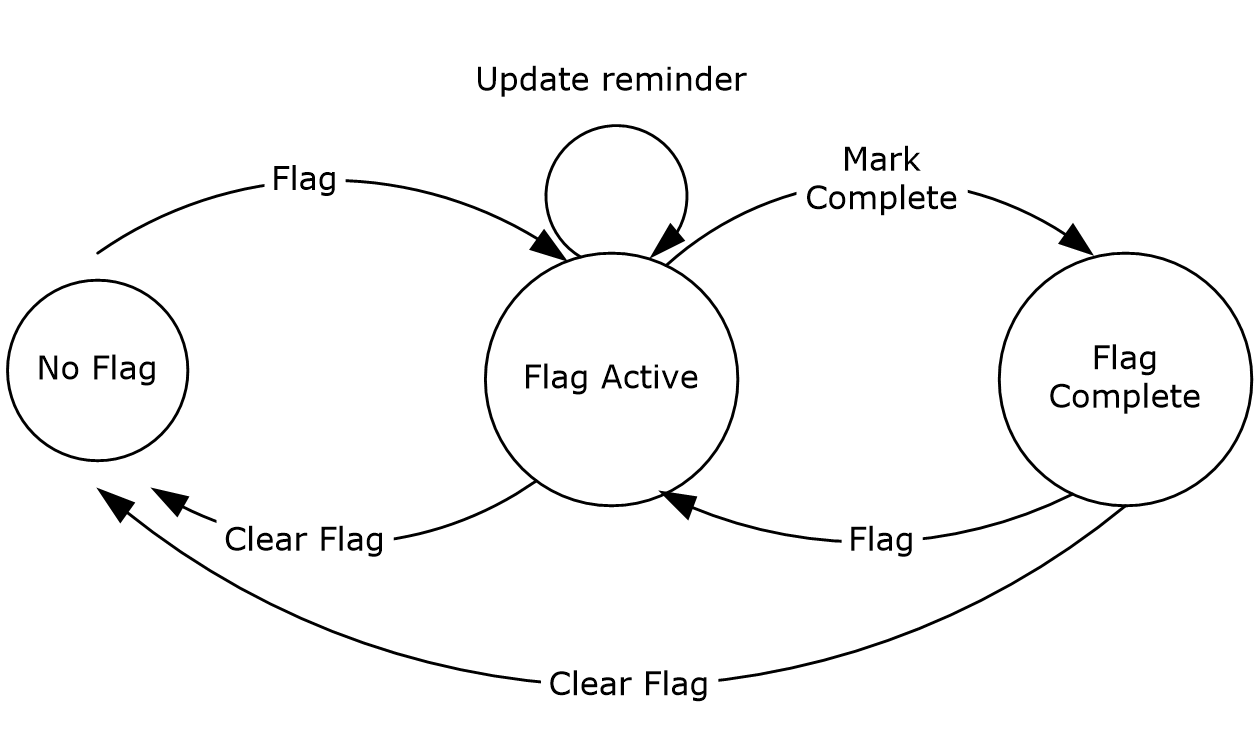 Figure 1: Flag life cycleFor details about the flag action (clear, set, mark complete) that the server will invoke when updating flags based upon the information specified in the Sync command request, see section 3.2.5.4.2.Timer EventsNone.Other Local EventsNone.Server DetailsAbstract Data ModelThis section describes a conceptual model of possible data organization that an implementation maintains to participate in this protocol. The described organization is provided to facilitate the explanation of how the protocol behaves. This document does not mandate that implementations adhere to this model as long as their external behavior is consistent with that described in this document.E-mail class: A set of XML elements that specifies an e-mail message and adheres to the schema definition specified in section 2.2. E-mail class data is returned by the server to the client as part of the full XML response to the client requests that are specified in section 3.1.5. For more details about processing command responses, see section 3.2.5.Command response: A WBXML-formatted message that adheres to the command schemas specified in [MS-ASCMD].TimersNone.InitializationNone.Higher-Layer Triggered EventsSynchronizing E-Mail Data Between Client and ServerSynchronization of E-mail class data between client and server is initiated by the client, as specified in section 3.1.4.1. The server responds with a Sync command response ([MS-ASCMD] section 2.2.1.21), as specified in section 3.2.5.4.Searching for E-Mail DataSearching for E-mail class data is initiated by the client, as specified in section 3.1.4.3. The server responds with a Search command response ([MS-ASCMD] section 2.2.1.16), as specified in section 3.2.5.3.Retrieving Data for One or More E-Mail ItemsRetrieval of E-mail class data for one or more e-mail items is initiated by the client, as specified in section 3.1.4.4. The server responds with an ItemOperations command response ([MS-ASCMD] section 2.2.1.10), as specified in section 3.2.5.2.Message Processing Events and Sequencing RulesThe following sections specify how elements of the E-mail class are used in the context of specific ActiveSync commands. Command details are specified in [MS-ASCMD].Find Command ResponseWhen a client uses the Find command request ([MS-ASCMD] section 2.2.1.2), as specified in section 3.1.5.1, to retrieve E-mail class items from the server that match the criteria specified by the client, the server responds with a Find command response. Any of the elements that belong to the E-mail class, as specified in section 2.2.2, can be included in a Find command response as child elements of the find:Properties element ([MS-ASCMD] section 2.2.3.139.1). ItemOperations Command ResponseWhen a client uses an ItemOperations command request ([MS-ASCMD] section 2.2.1.10), as specified in section 3.1.5.2, to retrieve data from the server for one or more specific e-mail items, the server responds with an ItemOperations command response.Any of the elements that belong to the E-mail class, as specified in section 2.2.2, can be included in an ItemOperations command response. If an airsync:Schema element ([MS-ASCMD] section 2.2.3.158) is included in the ItemOperations command request, then the elements returned in the ItemOperations command response MUST be restricted to the elements that were included as child elements of the airsync:Schema element in the command request.E-mail class elements MUST be returned as child elements of the itemoperations:Properties element ([MS-ASCMD] section 2.2.3.139.2) in the ItemOperations command response.Search Command ResponseWhen a client uses the Search command request ([MS-ASCMD] section 2.2.1.16), as specified in section 3.1.5.3, to retrieve E-mail class items from the server that match the criteria specified by the client, the server responds with a Search command response.Any of the elements that belong to the E-mail class, as specified in section 2.2.2, can be included in a Search command response as child elements of the search:Properties element ([MS-ASCMD] section 2.2.3.139.3). If E-mail class elements are included in the Search command request, the Search command response from the server contains a search:Status element ([MS-ASCMD] section 2.2.3.177.13) value of 2 as a child element of the search:Store element ([MS-ASCMD] section 2.2.3.178.3).Sync Command ResponseWhen a client uses the Sync command request ([MS-ASCMD] section 2.2.1.21), as specified in section 3.1.5.4, to synchronize its E-mail class items for a specified user with the e-mail items that are currently stored by the server, the server responds with a Sync command response.Any of the elements that belong to the E-mail class, as specified in section 2.2.2, can be included in a Sync command response.E-mail class elements MUST be returned as child elements of the airsync:ApplicationData element ([MS-ASCMD] section 2.2.3.11) within either an airsync:Add element ([MS-ASCMD] section 2.2.3.7.2) or an airsync:Change element ([MS-ASCMD] section 2.2.3.24) in the Sync command response.Sending E-Mail Changes to the ClientA server SHOULD partition email changes into one or more of the following categories:Changes to the Read flag (section 2.2.2.58)Changes to the Flag properties (section 2.2.2.34) Changes to the Categories properties (section 2.2.2.16)Changes to other E-Mail class properties, such as Subject (section 2.2.2.75.1)Changes to non-E-Mail class propertiesIf only the Read flag has changed for an e-mail item, the server MUST include the Read element as the only child element of the airsync:ApplicationData element ([MS-ASCMD] section 2.2.3.11)  within the airsync:Change element ([MS-ASCMD] section 2.2.3.24) for that e-mail item in the Sync command response.If only Flag properties have changed for an e-mail item, the server MUST include the Flag element as the only child element of the airsync:ApplicationData element within the airsync:Change element for that e-mail item in the Sync command response.If E-Mail class properties of an e-mail item other than the Read flag, Flag, and Categories properties have changed for an e-mail item, the server MUST specify all the e-mail properties as child elements of the airsync:ApplicationData element within the airsync:Change element for that e-mail item in the Sync command response.If only non-E-Mail class properties of an e-mail item have changed, the server MUST NOT include an airsync:Change element for that e-mail item in the Sync command response. The following table specifies what the server MUST return to the client for an e-mail item in the Sync command response, based upon which properties have changed for the e-mail item. Updating E-Mail FlagsFor every flag update that the client sends to the server in a Sync command request ([MS-ASCMD] section 2.2.1.21), the server SHOULD update the flag on the e-mail message by using the Change element ([MS-ASCMD] section 2.2.3.24) of the Sync command. The server uses the logic specified in the following table to determine which flag action (clear, set, mark complete) to invoke when updating flag status based on the value of the Status element (section 2.2.2.74) in the Sync command request.The Sync command response includes an airsync:Status element ([MS-ASCMD] section 2.2.3.177.17) value of 6 if any of the required elements listed in the table are missing from the Sync command request.Timer EventsNone.Other Local EventsNone.Protocol ExamplesThe examples in this section use decoded values of the Uniform Resource Identifier (URI) query parameters and the message body for clarity. The URI query parameter is encoded with base64 encoding and the body is WBXML-encoded when sent across the wire. For more information about the base64 encoding used in the URI query parameter, see [MS-ASHTTP] section 2.2.1.1.1. For more information about WBXML encoding, see [MS-ASWBXML].Synchronizing E-MailSynchronizing Only E-Mail MetadataThe following example demonstrates a client request to synchronize e-mail metadata in the Inbox folder with the server, and the server response. The CollectionId element ([MS-ASCMD] section 2.2.3.30.6) in the Sync command request ([MS-ASCMD] section 2.2.1.21) identifies the Inbox folder as the folder to synchronize, and because the request does not specify that the response include e-mail body content, only e-mail metadata is included in the response. In this example, the server returns metadata for one e-mail item. The Sync command response includes the estimated size and body type of the e-mail message, but does not include the body of the message.Request:<?xml version="1.0" encoding="utf-8"?><Sync xmlns="AirSync:">  <Collections>    <Collection>      <SyncKey>927479200</SyncKey>      <CollectionId>5</CollectionId>      <DeletesAsMoves>1</DeletesAsMoves>      <GetChanges>1</GetChanges>      <WindowSize>512</WindowSize>    </Collection>  </Collections></Sync>Response:<?xml version="1.0" encoding="utf-8"?><Sync xmlns:email="Email:" xmlns:airsyncbase="AirSyncBase:" xmlns:email2="Email2:" xmlns="AirSync:">  <Collections>    <Collection>      <SyncKey>927479210</SyncKey>      <CollectionId>5</CollectionId>      <Status>1</Status>      <Commands>        <Add>          <ServerId>5:1</ServerId>          <ApplicationData>            <email:To>"Device User" &lt;someone1@example.com&gt;</email:To>            <email:From>"Device User 2" &lt;someone2@example.com&gt;</email:From>            <email:Subject>New mail message</email:Subject>            <email:DateReceived>2009-07-29T19:25:37.817Z</email:DateReceived>            <email:DisplayTo>Device User</email:DisplayTo>            <email:ThreadTopic>New mail message</email:ThreadTopic>            <email:Importance>1</email:Importance>            <email:Read>0</email:Read>            <airsyncbase:Body>              <airsyncbase:Type>2</airsyncbase:Type>              <airsyncbase:EstimatedDataSize>116575</airsyncbase:EstimatedDataSize>              <airsyncbase:Truncated>1</airsyncbase:Truncated>            </airsyncbase:Body>            <email:MessageClass>IPM.Note</email:MessageClass>            <email:InternetCPID>1252</email:InternetCPID>            <email:Flag />            <email:ContentClass>urn:content-classes:message</email:ContentClass>            <airsyncbase:NativeBodyType>2</airsyncbase:NativeBodyType>            <email2:ConversationId>FF68022058BD485996BE15F6F6D99320</email2:ConversationId>            <email2:ConversationIndex>CA2CFA8A23</email2:ConversationIndex>            <email:Categories />          </ApplicationData>        </Add>      </Commands>    </Collection>  </Collections></Sync>Synchronizing E-Mail Metadata and BodyThe following example demonstrates a client request to synchronize both e-mail metadata and body with the server, and the server response. The Sync command request ([MS-ASCMD] section 2.2.1.21) includes the airsyncbase:BodyPreference element ([MS-ASAIRS] section 2.2.2.12) to request that the server return e-mail body in Hypertext Markup Language (HTML) format (airsyncbase:Type element ([MS-ASAIRS] section 2.2.2.41.4) value is 2) with each e-mail body truncated to 5,120 bytes (airsyncbase:TruncationSize element ([MS-ASAIRS] section 2.2.2.40.2) value is 5120). In this example, the Sync command response includes the metadata and body for one HTML e-mail message.Note  Although not shown in this example, Sync command requests can include multiple airsyncbase:BodyPreference elements to specify different airsyncbase:TruncationSize values for each airsyncbase:Type value. Request:<?xml version="1.0" encoding="utf-8"?><Sync xmlns:AirSyncBase="airsyncbase:" xmlns="AirSync:">  <Collections>    <Collection>      <SyncKey>1534587728</SyncKey>      <CollectionId>5</CollectionId>      <DeletesAsMoves>1</DeletesAsMoves>      <GetChanges>1</GetChanges>      <WindowSize>512</WindowSize>      <Options>        <MIMESupport>0</MIMESupport>        <airsyncbase:BodyPreference>          <airsyncbase:Type>2</airsyncbase:Type>          <airsyncbase:TruncationSize>5120</airsyncbase:TruncationSize>        </airsyncbase:BodyPreference>      </Options>    </Collection>  </Collections></Sync>Response: <?xml version="1.0" encoding="utf-8"?><Sync xmlns:email="Email:" xmlns:email2="Email2" xmlns:airsyncbase="AirSyncBase:" xmlns="AirSync:">  <Collections>    <Collection>      <SyncKey>1174511196</SyncKey>      <CollectionId>5</CollectionId>      <Status>1</Status>      <Commands>        <Add>          <ServerId>5:10</ServerId>          <ApplicationData>            <email:To>"Device User" &lt;someone1@example.com&gt;</email:To>            <email:From>"Device User2" &lt;someone2@example.com&gt;</email:From>            <email:Subject>Sample HTML message</email:Subject>            <email:DateReceived>2009-02-19T01:43:25.266Z</email:DateReceived>            <email:DisplayTo>Device User</email:DisplayTo>            <email:ThreadTopic>Sample HTML message</email:ThreadTopic>            <email:Importance>1</email:Importance>            <email:Read>0</email:Read>            <airsyncbase:Body>              <airsyncbase:Type>2</airsyncbase:Type>              <airsyncbase:EstimatedDataSize>375</airsyncbase:EstimatedDataSize>              <airsyncbase:Data>&lt;html dir="ltr"&gt;              &lt;head&gt;              &lt;meta http-equiv="Content-Type" content="text/html; charset=utf-8"&gt;              &lt;style id="owaParaStyle"&gt;              &lt;!--              p              {margin-top:0px;              margin-bottom:0px}              --&gt;              &lt;/style&gt;              &lt;/head&gt;              &lt;body&gt;              &lt;div style="font-size:13px; color:#000000; direction:ltr; font-family:Tahoma"&gt;              &lt;div&gt;This is&amp;nbsp;the body of an&amp;nbsp;HTML e-mail message.&lt;/div&gt;              &lt;/div&gt;              &lt;/body&gt;              &lt;/html&gt;              </airsyncbase:Data>            </airsyncbase:Body>            <email:MessageClass>IPM.Note</email:MessageClass>            <email:InternetCPID>28591</email:InternetCPID>            <email:Flag />            <email:ContentClass>urn:content-classes:message</email:ContentClass>            <airsyncbase:NativeBodyType>2</airsyncbase:NativeBodyType>            <email2:ConversationId>FF68022058BD485996BE15F6F6D99320</email2:ConversationId>            <email2:ConversationIndex>CA2CFA8A23</email2:ConversationIndex>            <email:Categories />          </ApplicationData>        </Add>        <Change>          <ServerId>5:8</ServerId>          <ApplicationData>            <email:Read>1</email:Read>          </ApplicationData>        </Change>      </Commands>    </Collection>  </Collections></Sync>Synchronizing E-Mail AttachmentsEach example in this section demonstrates a Sync command response ([MS-ASCMD] section 2.2.1.21) that contains an attachment.Synchronizing an E-Mail with an Electronic Voice Mail AttachmentThe following example shows a Sync command response ([MS-ASCMD] section 2.2.1.21) returned by the server to the client that contains one e-mail item with an electronic voice mail attachment. The e-mail item data is contained within an Add element ([MS-ASCMD] section 2.2.3.7.2), conveying to the client that the e-mail item (with attachment) needs to be created on the client.<?xml version="1.0" encoding="utf-8"?><Sync xmlns="AirSync:" xmlns:email="Email:" xmlns:airsyncbase="AirSyncBase:" xmlns:email2="Email2:">  <Collections>    <Collection>      <SyncKey>1336143213</SyncKey>      <CollectionId>20</CollectionId>      <Status>1</Status>      <Commands>        <Add>          <ServerId>20:2</ServerId>          <ApplicationData>            <email:To>"Device User" &lt;someone@example.com&gt;</email:To>            <email:From>"7125550123" &lt;7125550123&gt;</email:From>            <email:Subject>Voice Mail from 7125550123 (3 seconds)</email:Subject>            <email:DateReceived>2007-11-06T23:42:16.829Z</email:DateReceived>            <email:DisplayTo>Device User</email:DisplayTo>            <email:ThreadTopic>Voice Mail from 7125550123 (3 seconds)</email:ThreadTopic>            <email:Importance>1</email:Importance>            <email:Read>1</email:Read>            <airsyncbase:Attachments>              <airsyncbase:Attachment>                <airsyncbase:DisplayName>7125550123 (3 seconds) Voice Mail.wma</airsyncbase:DisplayName>                <airsyncbase:FileReference>20%3a2%3a0</airsyncbase:FileReference>                <airsyncbase:Method>1</airsyncbase:Method>                <airsyncbase:EstimatedDataSize>9025</airsyncbase:EstimatedDataSize>                <email2:UmAttOrder>1</email2:UmAttOrder>                <email2:UmAttDuration>3</email2:UmAttDuration>              </airsyncbase:Attachment>            </airsyncbase:Attachments>            <airsyncbase:Body>              <airsyncbase:Type>3</airsyncbase:Type>              <airsyncbase:EstimatedDataSize>1512</airsyncbase:EstimatedDataSize>              <airsyncbase:Truncated>1</airsyncbase:Truncated>            </airsyncbase:Body>            <email:MessageClass>IPM.Note.Microsoft.Voicemail.UM.CA</email:MessageClass>            <email:InternetCPID>20127</email:InternetCPID>            <email:ContentClass>urn:content-classes:message</email:ContentClass>            <airsyncbase:NativeBodyType>3</airsyncbase:NativeBodyType>            <email2:CallerID>7125550123</email2:CallerID>            <email2:UmUserNotes>7125550123</email2:UmUserNotes>          </ApplicationData>        </Add>      </Commands>    </Collection>  </Collections></Sync>Synchronizing an E-mail with a Text AttachmentThe following example shows the Sync command response ([MS-ASCMD] section 2.2.1.21) returned by the server to the client that contains one e-mail item with a text attachment. The e-mail item data is contained within an Add element ([MS-ASCMD] section 2.2.3.7.2), conveying to the client that the e-mail item (with attachment) needs to be created on the client.<?xml version="1.0" encoding="utf-8"?><Sync xmlns:email="Email:" xmlns:airsyncbase="AirSyncBase:" xmlns:email2="Email2:" xmlns="AirSync:">  <Collections>    <Collection>      <SyncKey>334239291</SyncKey>      <CollectionId>5</CollectionId>      <Status>1</Status>      <Commands>        <Add>          <ServerId>5:3</ServerId>          <ApplicationData>            <email:To>"Device User" &lt;someone1@example.com&gt;</email:To>            <email:From>"Device User2" &lt;someone2@example.com&gt;</email:From>            <email:Subject>With Attachment</email:Subject>            <email:DateReceived>2009-03-04T22:48:41.211Z</email:DateReceived>            <email:DisplayTo>Device User</email:DisplayTo>            <email:ThreadTopic>With Attachment</email:ThreadTopic>            <email:Importance>1</email:Importance>            <email:Read>0</email:Read>            <airsyncbase:Attachments>              <airsyncbase:Attachment>                <airsyncbase:DisplayName>Test.txt</airsyncbase:DisplayName>                <airsyncbase:FileReference>5%3a3%3a0</airsyncbase:FileReference>                <airsyncbase:Method>1</airsyncbase:Method>                <airsyncbase:EstimatedDataSize>84</airsyncbase:EstimatedDataSize>              </airsyncbase:Attachment>            </airsyncbase:Attachments>            <airsyncbase:Body>              <airsyncbase:Type>1</airsyncbase:Type>              <airsyncbase:EstimatedDataSize>33</airsyncbase:EstimatedDataSize>              <airsyncbase:Truncated>1</airsyncbase:Truncated>            </airsyncbase:Body>            <email:MessageClass>IPM.Note</email:MessageClass>            <email:InternetCPID>20127</email:InternetCPID>            <email:Flag />            <email:ContentClass>urn:content-classes:message</email:ContentClass>            <airsyncbase:NativeBodyType>1</airsyncbase:NativeBodyType>            <email2:ConversationId>¥gÈtent-cl<email2:ConversationId>            <email2:ConversationIndex>…<email2:ConversationIndex>            <email:Categories />          </ApplicationData>        </Add>      </Commands>    </Collection>  </Collections></Sync>Deleting an E-MailThe following example demonstrates a client request to delete an e-mail from the server, and the server response. In this example, the Sync command request ([MS-ASCMD] section 2.2.1.21) specifies that the server delete the e-mail message that has a ServerId ([MS-ASCMD] section 2.2.3.166.8) value of 5:10 and the Sync command response indicates that the e-mail was deleted successfully by returning a Status element ([MS-ASCMD] section 2.2.3.177.17) value of 1. Request:<?xml version="1.0" encoding="utf-8"?><Sync xmlns="AirSync:">  <Collections>    <Collection>      <SyncKey>1174511196</SyncKey>      <CollectionId>5</CollectionId>      <DeletesAsMoves>1</DeletesAsMoves>      <GetChanges>1</GetChanges>      <WindowSize>512</WindowSize>      <Commands>        <Delete>          <ServerId>5:10</ServerId>        </Delete>      </Commands>    </Collection>  </Collections></Sync>Response:<?xml version="1.0" encoding="utf-8"?><Sync xmlns="AirSync:">  <Collections>    <Collection>      <SyncKey>721953595</SyncKey>      <CollectionId>5</CollectionId>      <Status>1</Status>    </Collection>  </Collections></Sync>Synchronizing Meeting RequestsEach example in this section demonstrates a Sync command response ([MS-ASCMD] section 2.2.1.21) that contains a meeting request.Synchronizing a Non-Recurring Meeting RequestThe following example shows a Sync command response ([MS-ASCMD] section 2.2.1.21) returned by the server to the client that contains one meeting request for a non-recurring meeting. The meeting request data is contained within an Add element ([MS-ASCMD] section 2.2.3.7.2), conveying to the client that the meeting request needs to be created on the client.<?xml version="1.0" encoding="utf-8"?><Sync xmlns:email="Email:" xmlns:airsyncbase="AirSyncBase:" xmlns:email2="Email2:" xmlns="AirSync:">  <Collections>    <Collection>      <SyncKey>1419832287</SyncKey>      <CollectionId>5</CollectionId>      <Status>1</Status>      <Commands>        <Add>          <ServerId>5:13</ServerId>          <ApplicationData>            <email:To>"Device User" &lt;someone1@example.com&gt;</email:To>            <email:From>"Device User2" &lt;someone2@example.com&gt;</email:From>            <email:Subject>Example Meeting Request</email:Subject>            <email:DateReceived>2009-02-19T08:35:17.922Z</email:DateReceived>            <email:DisplayTo>Device User</email:DisplayTo>            <email:ThreadTopic>Example Meeting Request</email:ThreadTopic>            <email:Importance>1</email:Importance>            <email:Read>0</email:Read>            <airsyncbase:Body>              <airsyncbase:Type>3</airsyncbase:Type>              <airsyncbase:EstimatedDataSize>437</airsyncbase:EstimatedDataSize>              <airsyncbase:Truncated>1</airsyncbase:Truncated>            </airsyncbase:Body>            <email:MessageClass>IPM.Schedule.Meeting.Request</email:MessageClass>            <email:MeetingRequest>              <email:AllDayEvent>0</email:AllDayEvent>              <email:StartTime>2009-02-20T15:30:00.000Z</email:StartTime>              <email:DtStamp>2009-02-19T08:35:15.786Z</email:DtStamp>              <email:EndTime>2009-02-20T16:30:00.000Z</email:EndTime>              <email:InstanceType>0</email:InstanceType>              <email:Location>Cafe</email:Location>              <email:Organizer>"Device User2" &lt;someone2@example.com&gt;</email:Organizer>              <email:Reminder>900</email:Reminder>              <email:ResponseRequested>1</email:ResponseRequested>              <email:Sensitivity>0</email:Sensitivity>              <email:BusyStatus>2</email:BusyStatus>              <email:TimeZone>aAEAACgARwBNAFQALQAwADYAOgAwADAAKQAgAEMAZQBuAHQAcgBhAGwAIABUAGkAbQBlACAAKABVAFMAIAAmACAAQwAAAAsAAAABAAIAAAAAAAAAAAAAACgARwBNAFQALQAwADYAOgAwADAAKQAgAEMAZQBuAHQAcgBhAGwAIABUAGkAbQBlACAAKABVAFMAIAAmACAAQwAAAAMAAAACAAIAAAAAAAAAxP///w==</email:TimeZone>              <email:GlobalObjId>BAAAAIIA4AB0xbcQGoLgCAAAAADYSxf9bJLJAQAAAAAAAAAAEAAAAJEHL7SUox5GtgQV1TYDY4A=</email:GlobalObjId>            </email:MeetingRequest>            <email:InternetCPID>28591</email:InternetCPID>            <email:Flag />            <email:ContentClass>urn:content-classes:calendarmessage</email:ContentClass>            <airsyncbase:NativeBodyType>3</airsyncbase:NativeBodyType>            <email2:ConversationId>LðØ‡*û@à²&#x1A;&#x15;EñMØ±</email2:ConversationId>            <email2:ConversationIndex>É'lý&#x1F;</email2:ConversationIndex>            <email:Categories />          </ApplicationData>        </Add>      </Commands>    </Collection>  </Collections></Sync>Synchronizing a Recurring Meeting RequestThe following example shows a Sync command response ([MS-ASCMD] section 2.2.1.21) that is returned by the server to the client and contains one meeting request for a recurring meeting. The meeting occurs every month (Type element (section 2.2.2.80) value is 3 and Interval element (section 2.2.2.41) value is 1), during the third week of the month (WeekOfMonth element (section 2.2.2.88) value is 3) on Tuesday (DayOfWeek element (section 2.2.2.26) value is 4). The meeting request data is contained within an Add element ([MS-ASCMD] section 2.2.3.7.2), conveying to the client that the meeting request needs to be created on the client.<?xml version="1.0" encoding="utf-8"?><Sync xmlns:email="Email:" xmlns:airsyncbase="AirSyncBase:" xmlns:email2="Email2:" xmlns="AirSync:">  <Collections>    <Collection>      <SyncKey>2086787787</SyncKey>      <CollectionId>5</CollectionId>      <Status>1</Status>      <Commands>        <Add>          <ServerId>5:14</ServerId>          <ApplicationData>            <email:To>"Device User" &lt;someone1@example.com&gt;</email:To>            <email:From>"Device User2" &lt;someone2@example.com&gt;</email:From>            <email:Subject>Monthly Meeting</email:Subject>            <email:DateReceived>2009-02-19T08:47:21.842Z</email:DateReceived>            <email:DisplayTo>Device User</email:DisplayTo>            <email:ThreadTopic>Monthly Meeting</email:ThreadTopic>            <email:Importance>1</email:Importance>            <email:Read>0</email:Read>            <airsyncbase:Body>              <airsyncbase:Type>3</airsyncbase:Type>              <airsyncbase:EstimatedDataSize>503</airsyncbase:EstimatedDataSize>              <airsyncbase:Truncated>1</airsyncbase:Truncated>            </airsyncbase:Body>            <email:MessageClass>IPM.Schedule.Meeting.Request</email:MessageClass>            <email:MeetingRequest>              <email:AllDayEvent>0</email:AllDayEvent>              <email:StartTime>2009-03-17T20:00:00.000Z</email:StartTime>              <email:DtStamp>2009-02-19T08:47:19.527Z</email:DtStamp>              <email:EndTime>2009-03-17T21:00:00.000Z</email:EndTime>              <email:InstanceType>1</email:InstanceType>              <email:Location>My Office</email:Location>              <email:Organizer>"Device User2" &lt;someone2@example.com&gt;</email:Organizer>              <email:Reminder>900</email:Reminder>              <email:ResponseRequested>1</email:ResponseRequested>              <email:Recurrences>                <email:Recurrence>                  <email:Type>3</email:Type>                  <email:Interval>1</email:Interval>                  <email:Until>20091229T210000Z</email:Until>                  <email:WeekOfMonth>3</email:WeekOfMonth>                  <email:DayOfWeek>4</email:DayOfWeek>                </email:Recurrence>              </email:Recurrences>              <email:Sensitivity>0</email:Sensitivity>              <email:BusyStatus>2</email:BusyStatus>              <email:TimeZone>aAEAACgARwBNAFQALQAwADYAOgAwADAAKQAgAEMAZQBuAHQAcgBhAGwAIABUAGkAbQBlACAAKABVAFMAIAAmACAAQwAAAAsAAAABAAIAAAAAAAAAAAAAACgARwBNAFQALQAwADYAOgAwADAAKQAgAEMAZQBuAHQAcgBhAGwAIABUAGkAbQBlACAAKABVAFMAIAAmACAAQwAAAAMAAAACAAIAAAAAAAAAxP///w==</email:TimeZone>              <email:GlobalObjId>BAAAAIIA4AB0xbcQGoLgCAAAAADok5WnbpLJAQAAAAAAAAAAEAAAAP4Ao5IYwQdKiFkDBeGTtgY=</email:GlobalObjId>            </email:MeetingRequest>            <email:InternetCPID>28591</email:InternetCPID>            <email:Flag />            <email:ContentClass>urn:content-classes:calendarmessage</email:ContentClass>            <airsyncbase:NativeBodyType>3</airsyncbase:NativeBodyType>            <email2:ConversationId>'MÅ□'&amp;Kä°V÷ŽÓ&#x16;xû</email2:ConversationId>            <email2:ConversationIndex>É'n¬„</email2:ConversationIndex>            <email:Categories />          </ApplicationData>        </Add>      </Commands>    </Collection>  </Collections></Sync>Retrieving E-Mail Metadata and BodyThe following example demonstrates a client request to retrieve the metadata and body of a specific e-mail, and the server response. In the ItemOperations command request ([MS-ASCMD] section 2.2.1.10), the e-mail to be retrieved is identified by the ServerId element ([MS-ASCMD] section 2.2.3.166.7) value. In this example, the contents of the airsyncbase:Data element ([MS-ASAIRS] section 2.2.2.20.1) in the ItemOperations command response is XML-escaped (that is, not HTML). However, as these values are passed over the wire by using WBXML, they are passed unencoded (that is, the contents of the airsyncbase:Data element contains the characters "<" and ">").Request:<?xml version="1.0" encoding="utf-8"?><ItemOperations xmlns:airsync="AirSync:" xmlns:airsyncbase="AirSyncBase:" xmlns="ItemOperations:">  <Fetch>    <Store>Mailbox</Store>    <airsync:CollectionId>5</airsync:CollectionId>    <airsync:ServerId>5:10</airsync:ServerId>    <Options>      <airsyncbase:BodyPreference>        <airsyncbase:Type>2</airsyncbase:Type>      </airsyncbase:BodyPreference>    </Options>  </Fetch></ItemOperations>Response:<?xml version="1.0" encoding="utf-8"?><ItemOperations xmlns:airsync="AirSync:" xmlns:email="Email:" xmlns:airsyncbase="AirSyncBase:" xmlns:email2="Email2:" xmlns="ItemOperations:">  <Status>1</Status>  <Response>    <Fetch>      <Status>1</Status>      <airsync:CollectionId>5</airsync:CollectionId>      <airsync:ServerId>5:10</airsync:ServerId>      <airsync:Class>Email</airsync:Class>      <Properties>        <email:To>"Device User" &lt;someone1@example.com&gt;</email:To>        <email:From>"Device User2" &lt;someone2@example.com&gt;</email:From>        <email:Subject>Fetch this content.</email:Subject>        <email:DateReceived>2009-02-19T01:43:25.266Z</email:DateReceived>        <email:DisplayTo>Device User</email:DisplayTo>        <email:ThreadTopic>Fetch this content.</email:ThreadTopic>        <email:Importance>1</email:Importance>        <email:Read>0</email:Read>        <airsyncbase:Body>          <airsyncbase:Type>2</airsyncbase:Type>          <airsyncbase:EstimatedDataSize>376</airsyncbase:EstimatedDataSize>          <airsyncbase:Data>&lt;html dir="ltr"&gt;&lt;head&gt;&lt;meta http-equiv="Content-Type" content="text/html; charset=utf-8"&gt;&lt;style&gt;&lt;/style&gt;&lt;style id="owaParaStyle"&gt;&lt;!--p{margin-top:0px;margin-bottom:0px}--&gt;&lt;/style&gt;&lt;/head&gt;&lt;body&gt;&lt;div style="font-size:13px; color:#000000; direction:ltr; font-family:Tahoma"&gt;&lt;div&gt;This is the content that was truncated.&lt;/div&gt;&lt;/div&gt;&lt;/body&gt;&lt;/html&gt;</airsyncbase:Data>        </airsyncbase:Body>        <email:MessageClass>IPM.Note</email:MessageClass>        <email:InternetCPID>28591</email:InternetCPID>        <email:Flag />        <email:ContentClass>urn:content-classes:message</email:ContentClass>        <airsyncbase:NativeBodyType>2</airsyncbase:NativeBodyType>        <email2:ConversationId>€%ÿ&#x18;&#x8;:B˜</email2:ConversationId>        <email2:ConversationIndex>&#x18;&#x8</email2:ConversationIndex>      </Properties>    </Fetch>  </Response></ItemOperations>Setting the Flag on an E-MailThe examples in this section show how to use the Sync command request and Sync command response ([MS-ASCMD] section 2.2.1.21) to set e-mail flags on the client and the server.Note the following:Implicit deletes: If an element is not present within the Flag container element (section 2.2.2.34) in a request or response, then the corresponding property is deleted.Although elements from the Tasks namespace do appear in the following examples, all properties are saved on the e-mail item only. No task items are created.Setting a FlagThe following example shows a Sync command request ([MS-ASCMD] section 2.2.1.21) sent from the client to the server to set a flag with a start date and due date, but with no reminder.<?xml version="1.0" encoding="utf-8"?><Sync xmlns:email="Email:" xmlns:tasks="Tasks:" xmlns="AirSync:">  <Collections>    <Collection>      <SyncKey>1520171944</SyncKey>      <CollectionId>5</CollectionId>      <DeletesAsMoves>1</DeletesAsMoves>      <GetChanges>1</GetChanges>      <WindowSize>512</WindowSize>      <Commands>        <Change>          <ServerId>5:3</ServerId>          <ApplicationData>            <email:Read>1</email:Read>            <email:Flag>              <email:Status>2</email:Status>              <email:FlagType>for Follow Up</email:FlagType>              <tasks:StartDate>2009-02-24T08:00:00.000Z</tasks:StartDate>              <tasks:UtcStartDate>2009-02-24T08:00:00.000Z</tasks:UtcStartDate>              <tasks:DueDate>2009-02-25T12:00:00.000Z</tasks:DueDate>              <tasks:UtcDueDate>2009-02-25T12:00:00.000Z</tasks:UtcDueDate>              <tasks:ReminderSet>0</tasks:ReminderSet>            </email:Flag>          </ApplicationData>        </Change>      </Commands>    </Collection>  </Collections></Sync>The following example shows an independent Sync command response sent from the server to the client to set a flag with a start date, a due date, and a reminder on the client.<?xml version="1.0" encoding="utf-8"?><Sync xmlns:email="Email:" xmlns:tasks="Tasks:" xmlns="AirSync:">  <Collections>    <Collection>      <SyncKey>735431712</SyncKey>      <CollectionId>5</CollectionId>      <Status>1</Status>      <Commands>        <Change>          <ServerId>5:7</ServerId>          <ApplicationData>            <email:Flag>              <tasks:DueDate>2009-02-20T08:00:00.000Z</tasks:DueDate>              <tasks:UtcDueDate>2009-02-20T08:00:00.000Z</tasks:UtcDueDate>              <tasks:UtcStartDate>2009-02-19T08:00:00.000Z</tasks:UtcStartDate>              <tasks:Subject>With Reminder</tasks:Subject>              <email:Status>2</email:Status>              <email:FlagType>Flag for follow up</email:FlagType>              <tasks:StartDate>2009-02-19T08:00:00.000Z</tasks:StartDate>              <tasks:ReminderSet>1</tasks:ReminderSet>              <tasks:ReminderTime>2009-02-19T21:00:00.000Z</tasks:ReminderTime>            </email:Flag>          </ApplicationData>        </Change>      </Commands>    </Collection>  </Collections></Sync>Marking a Flag as CompleteThe following example shows a Sync command request ([MS-ASCMD] section 2.2.1.21) sent from the client to the server to mark a flag as complete. The Status element (section 2.2.2.74) value of 1 indicates that the flag status is complete. The tasks:DateCompleted element (section 2.2.2.23) value indicates when the user updated the e-mail flag in the client to mark it as complete, and the CompleteTime element (section 2.2.2.19) value indicates the time that the item was marked as finished.<?xml version="1.0" encoding="utf-8"?><Sync xmlns:email="Email:" xmlns:tasks="Tasks:" xmlns="AirSync:">  <Collections>    <Collection>      <SyncKey>509846121</SyncKey>      <CollectionId>5</CollectionId>      <DeletesAsMoves>1</DeletesAsMoves>      <GetChanges>1</GetChanges>      <WindowSize>512</WindowSize>      <Commands>        <Change>          <ServerId>5:5</ServerId>          <ApplicationData>            <email:Read>1</email:Read>            <email:Flag>              <email:Status>1</email:Status>              <email:FlagType>Flag for follow up</email:FlagType>              <email:CompleteTime>2009-02-19T08:30:00.000Z</email:CompleteTime>              <tasks:StartDate>2009-02-19T08:00:00.000Z</tasks:StartDate>              <tasks:UtcStartDate>2009-02-19T08:00:00.000Z</tasks:UtcStartDate>              <tasks:DueDate>2009-02-19T08:00:00.000Z</tasks:DueDate>              <tasks:UtcDueDate>2009-02-19T08:00:00.000Z</tasks:UtcDueDate>              <tasks:DateCompleted>2009-02-19T09:30:00.000Z</tasks:DateCompleted>              <tasks:ReminderSet>0</tasks:ReminderSet>              <tasks:ReminderTime>2009-02-24T20:00:00.000Z</tasks:ReminderTime>              <tasks:Subject>Please follow up</tasks:Subject>            </email:Flag>          </ApplicationData>        </Change>      </Commands>    </Collection>  </Collections></Sync>Clearing a FlagThe following example shows a Sync command request ([MS-ASCMD] section 2.2.1.21) sent from the client to the server to clear a flag on an e-mail item. The Status element (section 2.2.2.74) value of 0 (zero) indicates that the flag is cleared.<?xml version="1.0" encoding="utf-8"?><Sync xmlns:email="Email:" xmlns:tasks="Tasks:" xmlns="AirSync:">  <Collections>    <Collection>      <SyncKey>1401532757</SyncKey>      <CollectionId>5</CollectionId>      <DeletesAsMoves>1</DeletesAsMoves>      <GetChanges>1</GetChanges>      <WindowSize>512</WindowSize>      <Commands>        <Change>          <ServerId>5:5</ServerId>          <ApplicationData>            <email:Read>1</email:Read>            <email:Flag>              <email:Status>0</email:Status>              <email:FlagType>Flag for follow up</email:FlagType>              <email:CompleteTime>2009-02-19T08:30:00.000Z</email:CompleteTime>              <tasks:StartDate>2009-02-19T08:00:00.000Z</tasks:StartDate>              <tasks:UtcStartDate>2009-02-19T08:00:00.000Z</tasks:UtcStartDate>              <tasks:DueDate>2009-02-19T08:00:00.000Z</tasks:DueDate>              <tasks:UtcDueDate>2009-02-19T08:00:00.000Z</tasks:UtcDueDate>              <tasks:DateCompleted>2009-02-20T09:30:00.000Z</tasks:DateCompleted>              <tasks:ReminderSet>0</tasks:ReminderSet>              <tasks:ReminderTime>2009-02-24T20:00:00.000Z</tasks:ReminderTime>              <tasks:Subject>Please follow up</tasks:Subject>            </email:Flag>          </ApplicationData>        </Change>      </Commands>    </Collection>  </Collections></Sync>Converting a GlobalObjId to a UIDThe following examples demonstrate how to convert a GlobalObjId value to a UID value. For more information about the process used for this conversion, see section 3.1.4.7.Example 1Given the following GlobalObjId value:GlobalObjID=BAAAAIIA4AB0xbcQGoLgCAfUCRDgQMnBJoXEAQAAAAAAAAAAEAAAAAvw7UtuTulOnjnjhns3jvM=Decoded from base64 encoding, the GlobalObjID is equal to:Bytes 1-16:  <04><00><00><00><82><00><E0><00><74><C5><B7><10><1A><82><E0><08>Bytes 17-20: <07><D4><09><10>Bytes 21-36: <E0><40><C9><C1><26><85><C4><01><00><00><00><00><00><00><00><00>Bytes 37-40: <10><00><00><00>Bytes 41-56: <0B><F0><ED><4B><6E><4E><E9><4E><9E><39><E3><86><7B><37><8E><F3>Because bytes 41-48 do not equal "vCal-Uid", this GlobalObjId is an OutlookID. Bytes 17-20 are converted to zeros and the entire value is hex encoded, resulting in the following UID value:UID=040000008200E00074C5B7101A82E00800000000E040C9C12685C4010000000000000000100000000BF0ED4B6E4EE94E9E39E3867B378EF3Example 2Given the following GlobalObjId value:GlobalObjID=BAAAAIIA4AB0xbcQGoLgCAAAAAAAAAAAAAAAAAAAAAAAAAAAMwAAAHZDYWwtVWlkAQAAAHs4MTQxMkQzQy0yQTI0LTRFOUQtQjIwRS0xMUY3QkJFOTI3OTl9AA==Decoded from base64 encoding, the GlobalObjID is equal to:Bytes 1-16:  <04><00><00><00><82><00><E0><00><74><C5><B7><10><1A><82><E0><08>Bytes 17-20: <00><00><00><00>Bytes 21-36: <00><00><00><00><00><00><00><00><00><00><00><00><00><00><00><00>Bytes 37-40: <33><00><00><00>Bytes 41-52: vCal-Uid<01><00><00><00>Bytes 53-91: {81412D3C-2A24-4E9D-B20E-11F7BBE92799}<00>Bytes 37-40 indicate the length of the data to follow is 51 bytes. 51 – 13 = 38 bytes for the length of the UID.The 38 bytes beginning at byte 53 result in the UID value:UID={81412D3C-2A24-4E9D-B20E-11F7BBE92799}Adding a Draft Email with AttachmentsThe following example demonstrates a client request to synchronize a draft email to the Drafts folder on the server, and the server response. The draft email has three attachments. The Sync command request ([MS-ASCMD] section 2.2.1.21) includes and an airsyncbase:Add element ([MS-ASAIRS] section 2.2.2.2) for each attachment and the airsync:CollectionId element ([MS-ASCMD] section 2.2.3.30.6) with the value 4 to specify the Drafts folder.The Sync command response includes the ConversationId (section 2.2.2.21) and the ConversationIndex (section 2.2.2.22) elements for the draft email, and a airsyncbase:FileReference element ([MS-ASAIRS] section 2.2.2.24.1) for each attachment.Request:<?xml version="1.0" encoding="utf-8"?><Sync xmlns:email="Email:" xmlns:airsyncbase="AirSyncBase:" xmlns:email2="Email2:" xmlns="AirSync:" >  <Collections>    <Collection>      <SyncKey>1751740540</SyncKey>      <CollectionId>4</CollectionId>      <GetChanges>1</GetChanges>      <Commands>        <Add>          <ClientId>1</ClientId>          <ApplicationData>            <email:To>"Device User" &lt;someone1@example.com&gt;</email:To>            <email:CC>"Device User 2" &lt;someone2@example.com&gt;</email:CC>            <email2:Bcc>"Device User 3" &lt;someone3@example.com&gt;</email2:Bcc>            <email:ReplyTo>"Device User" &lt;someone1@example.com&gt;</email:ReplyTo>            <email:Subject>New draft message</email:Subject>            <airsyncbase:Body>              <airsyncbase:Type>2</airsyncbase:Type>              <airsyncbase:Data>                &lt;html&gt;                &lt;head&gt;                &lt;meta http-equiv="Content-Type" content="text/html; charset=utf-8"&gt;                &lt;style type="text/css" style=""&gt;                &lt;!--                p                {margin-top:0px;                margin-bottom:0px}                --&gt;                &lt;/style&gt;                &lt;/head&gt;                &lt;body dir="ltr"&gt;                &lt;div id="OWAFontStyleDivID" style="font-size:12pt; color:#000000; background-color:#FFFFFF; font-family:Calibri,Arial,Helvetica,sans-serif"&gt;                &lt;p&gt;&amp;nbsp;&lt;/p&gt;                &lt;p&gt;Test draft email&lt;/p&gt;                &lt;p&gt;&amp;nbsp;&lt;/p&gt;                &lt;p&gt;&lt;img title="Settings.png" name="null" src="cid:febc806d-5c32-43a1-9d07-759471ea18cd"&gt;&lt;/p&gt;                &lt;p&gt;&lt;/p&gt;                &lt;/div&gt;                &lt;/body&gt;                &lt;/html&gt;              </airsyncbase:Data>            </airsyncbase:Body>            <email:Importance>1</email:Importance>            <email:Read>0</email:Read>            <airsyncbase:Attachments>              <airsyncbase:Add>                <airsyncbase:ClientId>0a450577-71d6-41b3-ac12-98717a3a95d7</airsyncbase:ClientId>                <airsyncbase:Method>1</airsyncbase:Method>                <airsyncbase:ContentType>text/plain</airsyncbase:ContentType>                <airsyncbase:Content> exampleTextContents </airsyncbase:Content>                <airsyncbase:DisplayName>test100.txt</airsyncbase:DisplayName>              </airsyncbase:Add>              <airsyncbase:Add>                <airsyncbase:ClientId>4c5bcc06-0418-4ce8-a364-408925025ce1</airsyncbase:ClientId>                <airsyncbase:Method>1</airsyncbase:Method>                <airsyncbase:ContentType>image/jpeg</airsyncbase:ContentType>                <airsyncbase:ContentId>febc806d-5c32-43a1-9d07-759471ea18cd</airsyncbase:ContentId>                <airsyncbase:Content>% PNG [png content removed] </airsyncbase:Content>                <airsyncbase:DisplayName>image410.jpg</airsyncbase:DisplayName>                <airsyncbase:IsInline/>              </airsyncbase:Add>              <airsyncbase:Add>                <airsyncbase:ClientId>92e9835a-4345-4fe6-a287-337a21d01640</airsyncbase:ClientId>                <airsyncbase:Method>5</airsyncbase:Method>                <airsyncbase:Content>                  Subject: Test email                  Thread-Topic: Test email                  Thread-Index: Ac9D1vBAPd2rYcUxRoaP0UbT6rBUcg==                  Date: Wed, 19 Mar 2014 17:54:29 -0700                  [remaining MIME email content removed]                </airsyncbase:Content>                <airsyncbase:DisplayName>EmailAttachment450.eml</airsyncbase:DisplayName>              </airsyncbase:Add>            </airsyncbase:Attachments>            <email:Flag/>          </ApplicationData>        </Add>      </Commands>    </Collection>  </Collections></Sync>Response:<?xml version="1.0" encoding="utf-8"?><Sync xmlns:airsyncbase="AirSyncBase:" xmlns:email2="Email2:" xmlns="AirSync:">  <Collections>    <Collection>      <SyncKey>1646260323</SyncKey>      <CollectionId>4</CollectionId>      <Status>1</Status>      <Responses>        <Add>          <ClientId>1</ClientId>          <ServerId>4:1</ServerId>          <Status>1</Status>          <ApplicationData>            <email2:ConversationId>‚&#x1F;&#x7;]¢ÎÎI¶□wfê3,À</email2:ConversationId>            <email2:ConversationIndex>&#x1;&#x1;Ð¢Dt‚&#x1F;&#x7;]¢ÎÎI¶□wfê3,À</email2:ConversationIndex>            <airsyncbase:Attachments>              <airsyncbase:Attachment>                <airsyncbase:ClientId>0a450577-71d6-41b3-ac12-98717a3a95d7</airsyncbase:ClientId>                <airsyncbase:FileReference>16%3aX%3aRgAAAABfKyfUx4%2ffSbR2FcPpk3NzBwCEwQOi7xYERpHe4Z0%2fO1GWAAAAAAEPAACEwQOi7xYERpHe4Z0%2fO1GWAAAAAGMaAAAJ%3aEABMHNZXfsMSSZMxtYg%2bylB2</airsyncbase:FileReference>              </airsyncbase:Attachment>              <airsyncbase:Attachment>                <airsyncbase:ClientId>4c5bcc06-0418-4ce8-a364-408925025ce1</airsyncbase:ClientId>                <airsyncbase:FileReference>16%3aX%3aRgAAAABfKyfUx4%2ffSbR2FcPpk3NzBwCEwQOi7xYERpHe4Z0%2fO1GWAAAAAAEPAACEwQOi7xYERpHe4Z0%2fO1GWAAAAAGMaAAAJ%3aEADnMXCIdYwQRY64DiAVryq%2f</airsyncbase:FileReference>              </airsyncbase:Attachment>              <airsyncbase:Attachment>                <airsyncbase:ClientId>92e9835a-4345-4fe6-a287-337a21d01640</airsyncbase:ClientId>                <airsyncbase:FileReference>16%3aX%3aRgAAAABfKyfUx4%2ffSbR2FcPpk3NzBwCEwQOi7xYERpHe4Z0%2fO1GWAAAAAAEPAACEwQOi7xYERpHe4Z0%2fO1GWAAAAAGMaAAAJ%3aEAB3OH9leoMyQ5fU9JEQ9kv9</airsyncbase:FileReference>              </airsyncbase:Attachment>            </airsyncbase:Attachments>          </ApplicationData>        </Add>      </Responses>    </Collection>  </Collections></Sync>SecuritySecurity Considerations for ImplementersNone.Index of Security ParametersNone.Appendix A: Full XML SchemaFor ease of implementation, the following sections provide the full XML schemas for this protocol. Unless otherwise specified, these schemas are valid only for protocol versions 2.5, 12.0, 12.1, 14.0, 14.1, 16.0, and 16.1.Email Namespace SchemaThis section contains the contents of the Email.xsd. The additional files that this schema file requires to operate correctly are listed in the following table.<?xml version="1.0" encoding="UTF-8"?><xs:schema xmlns:xs="http://www.w3.org/2001/XMLSchema" xmlns:airsyncbase=    "AirSyncBase" xmlns:calendar="Calendar" xmlns:email2="Email2"     xmlns:tasks="Tasks" xmlns="Email" targetNamespace="Email"    elementFormDefault="qualified" attributeFormDefault="unqualified">  <xs:import namespace="AirSyncBase" schemaLocation="AirSyncBase.xsd"/>  <xs:import namespace="Calendar" schemaLocation="Calendar.xsd"/>  <xs:import namespace="Email2" schemaLocation="Email2.xsd"/>  <xs:import namespace="Tasks" schemaLocation="Tasks.xsd"/>  <xs:import namespace="ComposeMail" schemaLocation="ComposeMail.xsd"/>  <xs:import namespace="MeetingResponse" schemaLocation="MeetingResponseRequest.xsd"/>  <xs:element name="To">    <xs:simpleType>      <xs:restriction base="xs:string">        <xs:maxLength value="32768"/>      </xs:restriction>    </xs:simpleType>  </xs:element>  <xs:element name="Cc" type="xs:string"/>  <xs:element name="From">    <xs:simpleType>      <xs:restriction base="xs:string">        <xs:maxLength value="32768"/>      </xs:restriction>    </xs:simpleType>  </xs:element>  <xs:element name="Subject" type="xs:string"/>  <xs:element name="ReplyTo" type="xs:string"/>  <xs:element name="DateReceived" type="xs:dateTime"/>  <xs:element name="DisplayTo" type="xs:string"/>  <xs:element name="ThreadTopic" type="xs:string"/>  <xs:element name="Importance" type="xs:unsignedByte"/>  <xs:element name="Read" type="xs:boolean"/>  <xs:element name="MessageClass" type="xs:string"/>  <xs:element name="MeetingRequest">    <xs:complexType>      <xs:sequence>        <xs:element name="AllDayEvent" type="xs:unsignedByte" minOccurs="0"/>        <xs:element name="StartTime" type="xs:dateTime" minOccurs="0"/>        <xs:element name="DtStamp" type="xs:dateTime"/>        <xs:element name="EndTime" type="xs:dateTime" minOccurs="0"/>        <xs:element name="InstanceType" type="xs:unsignedByte" minOccurs="0"/>        <xs:element name="Location" minOccurs="0">          <xs:simpleType>            <xs:restriction base="xs:string">              <xs:maxLength value="32768"/>            </xs:restriction>          </xs:simpleType>        </xs:element>        <xs:element ref="airsyncbase:Location" minOccurs="0"/>        <xs:element name="Organizer" type="xs:string" minOccurs="0"/>        <xs:element name="RecurrenceId" type="xs:dateTime" minOccurs="0"/>        <xs:element name="Reminder" type="xs:unsignedShort" minOccurs="0"/>        <xs:element name="ResponseRequested" type="xs:unsignedByte"             minOccurs="0"/>        <xs:element name="Recurrences" minOccurs="0">          <xs:complexType>            <xs:sequence>              <xs:element name="Recurrence">                <xs:complexType>                  <xs:sequence>                    <xs:element name="Type" type="xs:unsignedByte"/>                    <xs:element name="Interval" type="xs:integer"/>                    <xs:element name="Until" type="xs:string" minOccurs="0"/>                    <xs:element name="Occurrences" type="xs:integer"                         minOccurs="0"/>                    <xs:element name="WeekOfMonth" type="xs:integer"                         minOccurs="0"/>                    <xs:element name="DayOfMonth" type="xs:integer"                         minOccurs="0"/>                    <xs:element name="DayOfWeek" type="xs:integer"                         minOccurs="0"/>                    <xs:element name="MonthOfYear" type="xs:integer"                         minOccurs="0"/>                    <xs:element ref="email2:CalendarType" minOccurs="0"/>                    <xs:element ref="email2:IsLeapMonth" minOccurs="0"/>                    <xs:element ref="email2:FirstDayOfWeek" minOccurs="0"/>                  </xs:sequence>                </xs:complexType>              </xs:element>            </xs:sequence>          </xs:complexType>        </xs:element>        <xs:element name="Sensitivity" type="xs:integer" minOccurs="0"/>        <xs:element name="BusyStatus" type="xs:integer" minOccurs="0"/>        <xs:element name="TimeZone" type="xs:string"/>                <xs:element name="GlobalObjId" type="xs:string" minOccurs="0"/>        <xs:element name="DisallowNewTimeProposal" type="xs:unsignedByte"             minOccurs="0"/>        <xs:element ref="email2:MeetingMessageType" minOccurs="1"/>        <xs:element ref="calendar:UID" minOccurs="0"/>        <xs:element ref="MeetingResponse:ProposedStartTime" minOccurs="0"/>        <xs:element ref="MeetingResponse:ProposedEndTime" minOccurs="0"/>        <xs:element ref="ComposeMail:Forwardees" minOccurs="0"/>      </xs:sequence>    </xs:complexType>  </xs:element>  <xs:element name="InternetCPID" type="xs:string"/>  <xs:element name="Flag">    <xs:complexType>      <xs:sequence>        <xs:element ref="tasks:Subject" minOccurs="0"/>        <xs:element name="Status" type="xs:integer" minOccurs="0"/>        <xs:element name="FlagType" type="xs:string" minOccurs="0"/>        <xs:element ref="tasks:DateCompleted" minOccurs="0"/>        <xs:element name="CompleteTime" type="xs:dateTime" minOccurs="0"/>        <xs:element ref="tasks:StartDate" minOccurs="0"/>        <xs:element ref="tasks:DueDate" minOccurs="0"/>        <xs:element ref="tasks:UtcStartDate" minOccurs="0"/>        <xs:element ref="tasks:UtcDueDate" minOccurs="0"/>        <xs:element ref="tasks:ReminderSet" minOccurs="0"/>        <xs:element ref="tasks:ReminderTime" minOccurs="0"/>        <xs:element ref="tasks:OrdinalDate" minOccurs="0"/>        <xs:element ref="tasks:SubOrdinalDate" minOccurs="0"/>      </xs:sequence>    </xs:complexType>  </xs:element>  <xs:element name="ContentClass" type="xs:string"/>  <xs:element name="Categories">    <xs:complexType>      <xs:sequence>        <xs:element name="Category" type="xs:string" minOccurs="0"             maxOccurs="300"/>      </xs:sequence>    </xs:complexType>  </xs:element>  <xs:element name="Attachments">    <xs:complexType>      <xs:sequence>        <xs:element name="Attachment" minOccurs="1" maxOccurs="unbounded">          <xs:complexType>            <xs:sequence>              <xs:element name="AttName" type="xs:string"/>              <xs:element name="AttSize" type="xs:integer"/>              <xs:element name="AttMethod" type="xs:unsignedByte"/>              <xs:element name="DisplayName" type="xs:string" minOccurs="0"/>            </xs:sequence>          </xs:complexType>        </xs:element>      </xs:sequence>    </xs:complexType>  </xs:element>  <xs:element name="Body" type="xs:string"/>  <xs:element name="BodySize" type="xs:integer"/>  <xs:element name="BodyTruncated" type="xs:boolean"/>  <xs:element name="MIMEData" type="xs:string"/>  <xs:element name="MIMESize" type="xs:integer"/>  <xs:element name="MIMETruncated" type="xs:boolean"/>  <xs:group name="AllProps">    <xs:sequence>      <xs:choice maxOccurs="unbounded">        <xs:element ref="To"/>        <xs:element ref="Cc"/>        <xs:element ref="From"/>        <xs:element ref="Subject"/>        <xs:element ref="ReplyTo"/>        <xs:element ref="DateReceived"/>        <xs:element ref="DisplayTo"/>        <xs:element ref="ThreadTopic"/>        <xs:element ref="Importance"/>        <xs:element ref="Read"/>        <xs:element ref="MessageClass"/>        <xs:element ref="MeetingRequest"/>        <xs:element ref="InternetCPID"/>        <xs:element ref="Flag"/>        <xs:element ref="ContentClass"/>        <xs:element ref="Categories"/>        <xs:element ref="Attachments"/>        <xs:element ref="Body"/>        <xs:element ref="BodySize"/>        <xs:element ref="BodyTruncated"/>        <xs:element ref="MIMEData"/>        <xs:element ref="MIMESize"/>        <xs:element ref="MIMETruncated"/>      </xs:choice>    </xs:sequence>  </xs:group>  <xs:group name="TopLevelSchemaProps">    <xs:sequence>      <xs:choice maxOccurs="unbounded">        <xs:element name="To" type="airsyncbase:EmptyTag"/>        <xs:element name="Cc" type="airsyncbase:EmptyTag"/>        <xs:element name="From" type="airsyncbase:EmptyTag"/>        <xs:element name="ReplyTo" type="airsyncbase:EmptyTag"/>        <xs:element name="DateReceived" type="airsyncbase:EmptyTag"/>        <xs:element name="Subject" type="airsyncbase:EmptyTag"/>        <xs:element name="DisplayTo" type="airsyncbase:EmptyTag"/>        <xs:element name="Importance" type="airsyncbase:EmptyTag"/>        <xs:element name="Read" type="airsyncbase:EmptyTag"/>        <xs:element name="MessageClass" type="airsyncbase:EmptyTag"/>        <xs:element name="MeetingRequest" type="airsyncbase:EmptyTag"/>        <xs:element name="ThreadTopic" type="airsyncbase:EmptyTag"/>        <xs:element name="InternetCPID" type="airsyncbase:EmptyTag"/>      </xs:choice>    </xs:sequence>  </xs:group>  <xs:group name="ComparisonProps">    <xs:sequence>      <xs:choice maxOccurs="unbounded">        <xs:element name="DateReceived" type="airsyncbase:EmptyTag"/>      </xs:choice>    </xs:sequence>  </xs:group></xs:schema>Email2 Namespace SchemaThis section contains the contents of the Email2.xsd file.<?xml version="1.0" encoding="UTF-8"?><xs:schema xmlns:xs="http://www.w3.org/2001/XMLSchema" xmlns="Email2"     targetNamespace="Email2" elementFormDefault="qualified"     attributeFormDefault="unqualified">  <xs:element name="UmCallerID" type="xs:string"/>  <xs:element name="UmUserNotes" type="xs:string"/>  <xs:element name="UmAttDuration" type="xs:integer"/>  <xs:element name="UmAttOrder" type="xs:integer"/>  <xs:element name="ConversationId" type="xs:string"/>  <xs:element name="ConversationIndex" type="xs:string"/>  <xs:element name="LastVerbExecuted" type="xs:integer"/>  <xs:element name="LastVerbExecutionTime" type="xs:dateTime"/>  <xs:element name="ReceivedAsBcc" type="xs:boolean"/>  <xs:element name="Sender" type="xs:string"/>  <xs:element name="CalendarType" type="xs:integer"/>  <xs:element name="IsLeapMonth" type="xs:unsignedByte"/>  <xs:element name="AccountId" type="xs:string"/>  <xs:element name="FirstDayOfWeek" type="xs:unsignedByte"/>  <xs:element name="MeetingMessageType" type="xs:unsignedByte"/>  <xs:element name="Bcc">    <xs:simpleType>      <xs:restriction base="xs:string">        <xs:maxLength value="1024"/>      </xs:restriction>    </xs:simpleType>  </xs:element>  <xs:element name="IsDraft" type="xs:boolean">  <xs:element name="Send"/>  <xs:group name="AllProps">    <xs:sequence>      <xs:choice maxOccurs="unbounded">        <xs:element ref="UmCallerID"/>        <xs:element ref="UmUserNotes"/>        <xs:element ref="UmAttDuration"/>        <xs:element ref="UmAttOrder"/>        <xs:element ref="ConversationId"/>        <xs:element ref="ConversationIndex"/>        <xs:element ref="LastVerbExecuted"/>        <xs:element ref="LastVerbExecutionTime"/>        <xs:element ref="ReceivedAsBcc"/>        <xs:element ref="Sender"/>        <xs:element ref="CalendarType"/>        <xs:element ref="IsLeapMonth"/>        <xs:element ref="AccountId"/>        <xs:element ref="FirstDayOfWeek"/>        <xs:element ref="MeetingMessageType"/>        <xs:element ref="Bcc"/>        <xs:element ref="IsDraft"/>        <xs:element ref="Send"/>      </xs:choice>    </xs:sequence>  </xs:group></xs:schema>Appendix B: Product BehaviorThe information in this specification is applicable to the following Microsoft products or supplemental software. References to product versions include updates to those products.Microsoft Exchange Server 2007 Service Pack 1 (SP1)Microsoft Exchange Server 2010Microsoft Exchange Server 2013Microsoft Exchange Server 2016 Microsoft Exchange Server 2019 Windows 8.1 operating systemWindows 10 operating systemWindows Server 2016 operating system Exceptions, if any, are noted in this section. If an update version, service pack or Knowledge Base (KB) number appears with a product name, the behavior changed in that update. The new behavior also applies to subsequent updates unless otherwise specified. If a product edition appears with the product version, behavior is different in that product edition.Unless otherwise specified, any statement of optional behavior in this specification that is prescribed using the terms "SHOULD" or "SHOULD NOT" implies product behavior in accordance with the SHOULD or SHOULD NOT prescription. Unless otherwise specified, the term "MAY" implies that the product does not follow the prescription.<1> Section 2.2.2.47:  This value 6 is supported only in Exchange 2010.<2> Section 3.1.4.7:  An OutlookID is an identifier set by Microsoft Office Outlook 2003, Microsoft Office Outlook 2007, Microsoft Outlook 2010, Microsoft Outlook 2013, Microsoft Outlook 2016, or Microsoft Outlook 2019. Change TrackingThis section identifies changes that were made to this document since the last release. Changes are classified as Major, Minor, or None. The revision class Major means that the technical content in the document was significantly revised. Major changes affect protocol interoperability or implementation. Examples of major changes are:A document revision that incorporates changes to interoperability requirements.A document revision that captures changes to protocol functionality.The revision class Minor means that the meaning of the technical content was clarified. Minor changes do not affect protocol interoperability or implementation. Examples of minor changes are updates to clarify ambiguity at the sentence, paragraph, or table level.The revision class None means that no new technical changes were introduced. Minor editorial and formatting changes may have been made, but the relevant technical content is identical to the last released version.The changes made to this document are listed in the following table. For more information, please contact dochelp@microsoft.com.IndexAAbstract data model   client 84   server 89Adding a draft email with attachments example 108Applicability 12CCapability negotiation 12Change tracking 118Clearing a flag example 107Client   abstract data model 84   initialization 84   message processing 86   other local events 89   sequencing rules 86   timer events 89   timers 84Converting a GlobalObjId to a UID example 107DData model - abstract   client 84   server 89Deleting an e-mail example 100EElements   AccountId 17   AllDayEvent 18   Attachment 19   Attachments 19   Body 24   BodyPart 26   BusyStatus 28   CalendarType 28   Categories 30   Category 30   Cc 31   CompleteTime 31   ContentClass 32   ConversationId 33   ConversationIndex 33   DateCompleted 34   DateReceived 35   DayOfMonth 35   DayOfWeek 36   DisallowNewTimeProposal 37   DisplayName 37   DisplayTo 38   DtStamp 39   DueDate 39   EndTime 40   FirstDayOfWeek 40   Flag 41   FlagType 42   From 43   GlobalObjId 44   Importance 45   InstanceType 46   InternetCPID 47   Interval 47   IsLeapMonth 48   LastVerbExecuted 49   LastVerbExecutionTime 50   Location 50   MeetingMessageType 51   MeetingRequest 52   MessageClass 53   MonthOfYear 57   NativeBodyType 58   Occurrences 58   OrdinalDate 59   Organizer 60   Read 60   ReceivedAsBcc 61   Recurrence 61   RecurrenceId 62   Recurrences 63   Reminder 64   ReminderSet 64   ReminderTime 65   ReplyTo 65   ResponseRequested 66   RightsManagementLicense 67   Sender 68   Sensitivity 69   StartDate 69   StartTime 70   Status 71   Subject 72   SubOrdinalDate 73   ThreadTopic 73   TimeZone 74   To 75   Type 75   UmAttDuration 76   UmAttOrder 77   UmCallerID 77   UmUserNotes 78   Until 79   UtcDueDate 80   UtcStartDate 81   WeekOfMonth 82Elements message 13Email Namespace Schema schema   Full XML Schema:\Email Namespace Schema schema 112Email2 Namespace Schema schema   XML Schema:\Email2 Namespace Schema schema 115Examples   adding a draft email with attachments 108   clearing a flag 107   converting a GlobalObjId to a UID 107   deleting an e-mail 100   marking a flag as complete 106   retrieving e-mail metadata and body 103   setting a flag 105   setting the flag on an e-mail 105   synchronizing e-mail attachments 98   synchronizing e-mail metadata and body 97   synchronizing meeting requests 101   synchronizing only e-mail metadata 96FFields - vendor-extensible 12Full XML schema 112   XML schema 112GGlossary 8Groups message 82IImplementer - security considerations 111Index of security parameters 111Informative references 11Initialization   client 84   server 89Introduction 8MMarking a flag as complete example 106Message processing   client 86   server 90Messages   Elements 13   Groups 82   Namespaces 13   syntax 13   transport 13NNamespaces message 13Normative references 10OOther local events   client 89   server 95Overview (synopsis) 11PParameters - security index 111Preconditions 12Prerequisites 12Product behavior 117RReferences 10   informative 11   normative 10Relationship to other protocols 11Retrieving e-mail metadata and body example 103SSecurity   implementer considerations 111   parameter index 111Sequencing rules   client 86   server 90Server   abstract data model 89   initialization 89   message processing 90   other local events 95   sequencing rules 90   timer events 94   timers 89Setting a flag example 105Setting the flag on an e-mail examples 105Standards assignments 12Synchronizing e-mail attachments examples 98Synchronizing e-mail metadata and body example 97Synchronizing meeting requests examples 101Synchronizing only e-mail metadata examples 96TTimer events   client 89   server 94Timers   client 84   server 89Tracking changes 118Transport 13VVendor-extensible fields 12Versioning 12XXML schema 112DateRevision HistoryRevision ClassComments12/3/20081.0.0MajorInitial Release.2/4/20091.0.1EditorialRevised and edited technical content.3/4/20091.0.2EditorialRevised and edited technical content.4/10/20092.0.0MajorUpdated technical content and applicable product releases.7/15/20093.0.0MajorRevised and edited for technical content.11/4/20094.0.0MajorUpdated and revised the technical content.2/10/20105.0.0MajorUpdated and revised the technical content.5/5/20106.0.0MajorUpdated and revised the technical content.8/4/20107.0MajorSignificantly changed the technical content.11/3/20107.1MinorClarified the meaning of the technical content.3/18/20117.2MinorClarified the meaning of the technical content.8/5/20118.0MajorSignificantly changed the technical content.10/7/20118.0NoneNo changes to the meaning, language, or formatting of the technical content.1/20/20129.0MajorSignificantly changed the technical content.4/27/20129.0NoneNo changes to the meaning, language, or formatting of the technical content.7/16/201210.0MajorSignificantly changed the technical content.10/8/201210.1MinorClarified the meaning of the technical content.2/11/201310.1NoneNo changes to the meaning, language, or formatting of the technical content.7/26/201311.0MajorSignificantly changed the technical content.11/18/201311.0NoneNo changes to the meaning, language, or formatting of the technical content.2/10/201411.0NoneNo changes to the meaning, language, or formatting of the technical content.4/30/201412.0MajorSignificantly changed the technical content.7/31/201412.1MinorClarified the meaning of the technical content.10/30/201413.0MajorSignificantly changed the technical content.5/26/201514.0MajorSignificantly changed the technical content.6/30/201515.0MajorSignificantly changed the technical content.9/14/201516.0MajorSignificantly changed the technical content.6/9/201617.0MajorSignificantly changed the technical content.2/28/201718.0MajorSignificantly changed the technical content.4/18/201718.0NoneNo changes to the meaning, language, or formatting of the technical content.9/19/201718.1MinorClarified the meaning of the technical content.12/12/201718.1NoneNo changes to the meaning, language, or formatting of the technical content.7/24/201819.0MajorSignificantly changed the technical content.10/1/201820.0MajorSignificantly changed the technical content.11/16/202120.1MinorClarified the meaning of the technical content.PrefixNamespace URIReferenceemailEmailemail2Email2airsyncAirSync[MS-ASCMD] section 2.2.1.21airsyncbaseAirSyncBase[MS-ASAIRS]calendarCalendar[MS-ASCAL]itemoperationsItemOperations[MS-ASCMD] section 2.2.1.10rmRightsManagement[MS-ASRM]searchSearch[MS-ASCMD] section 2.2.1.16tasksTasks[MS-ASTASK]xshttp://www.w3.org/2001/XMLSchema[XMLSCHEMA1]Element nameDescriptionemail2:Bcc (section 2.2.2.9)Specifies the blind carbon copy (Bcc) recipients of an email.email2:IsDraft (section 2.2.2.42)Specifies whether an email is a draft.email2:Send (section 2.2.2.69)Specifies whether an email is to be saved as a draft or sent.To (section 2.2.2.79)Specifies the list of recipients.Cc (section 2.2.2.18)Specifies the list of secondary recipients.From (section 2.2.2.36)Specifies the e-mail address of the message sender.Subject (section 2.2.2.75.1)Specifies the subject of the e-mail message.ReplyTo (section 2.2.2.66)Specifies the e-mail address to which replies will be addressed by default.DateReceived (section 2.2.2.24)Specifies the date and time that the message was received on the server.DisplayTo (section 2.2.2.29)Specifies the names of the primary recipients of the message.ThreadTopic (section 2.2.2.77)Specifies the topic used in conversation threading.Importance (section 2.2.2.38)Specifies the importance of the message, as determined by the sender.Read (section 2.2.2.58)Specifies whether the message has been read.airsyncbase:Attachments (section 2.2.2.4.1)Specifies the collection of airsyncbase:Attachment elements.Attachments (section 2.2.2.4.2)Specifies the collection of email:Attachment elements.Attachment (section 2.2.2.3)Specifies the e-mail attachment.AttName (section 2.2.2.6)Specifies the location of the attachment file to be retrieved from the server.AttSize (section 2.2.2.8)Specifies the estimated size, in bytes, of the attachment file.AttOid (section 2.2.2.7)Specifies the unique identifier of the attachment.AttMethod (section 2.2.2.5)Specifies the method in which the file was attached.DisplayName (section 2.2.2.28)Specifies the name of the attachment file as displayed to the user.email2:UmAttOrder (section 2.2.2.82)Specifies the order of electronic voice mail attachments.email2:UmAttDuration (section 2.2.2.81)Specifies the duration of electronic voicemail attachments.airsyncbase:Body (section 2.2.2.10.1)Specifies a description of the body text, along with its data.Body (section 2.2.2.10.2)Contains the body of an email message that is retrieved from the server.BodySize (section 2.2.2.12)Specifies the full size, in characters, of the email message body.BodyTruncated (section 2.2.2.13)Indicates whether the body of the email message was truncated when sent from the server. MIMEData (section 2.2.2.50)Contains the raw Multipurpose Internet Mail Extensions (MIME) data of an email message that is retrieved from the server.MIMESize (section 2.2.2.51)Specifies either the size, in characters, of the string returned in the MIMEData element, if the server returns untruncated MIME data, or the original size, in characters, of the MIME data, if the server returns truncated MIME data. MIMETruncated (section 2.2.2.52)Indicates whether the MIMEData element contains truncated data.MessageClass (section 2.2.2.49)Specifies the message class of this e-mail message. MeetingRequest (section 2.2.2.48)Specifies a meeting request accompanying an e-mail message.AllDayEvent (section 2.2.2.2)Specifies whether the calendar item is an all-day event.StartTime (section 2.2.2.73)Specifies the date and time that the meeting starts.DtStamp (section 2.2.2.30)Specifies the date and time that the calendar item was created.EndTime (section 2.2.2.32)Specifies the date and time that the meeting ends.InstanceType (section 2.2.2.39)Specifies the type of calendar item.Location (section 2.2.2.46)Specifies the location for the calendar item.Organizer (section 2.2.2.57)Specifies the e-mail alias of the meeting organizer.RecurrenceId (section 2.2.2.61)Specifies a specific instance of a recurring calendar item.Reminder (section 2.2.2.63)Specifies the number of seconds prior to the calendar item's start time that a reminder is displayed.ResponseRequested (section 2.2.2.67)Specifies whether the originator of the meeting has requested a response.Recurrences (section 2.2.2.62)Specifies a collection of Recurrence elements.Recurrence (section 2.2.2.60)Specifies a collection of Recurrence elements that describe when and how often this meeting recurs.Type (section 2.2.2.80)Specifies the recurrence type of the recurring meeting.Interval (section 2.2.2.41)Specifies the interval between recurrences of the recurring meeting.Until (section 2.2.2.85)Specifies the end time of a series of recurrence meetings.Occurrences (section 2.2.2.55)Specifies the number of occurrences before the series of recurring meeting ends.WeekOfMonth (section 2.2.2.88)Specifies the week of the month of the recurring meeting.DayOfMonth (section 2.2.2.25)Specifies the day of the month of the recurring meeting.DayOfWeek (section 2.2.2.26)Specifies the day of the week of the recurring meeting.MonthOfYear (section 2.2.2.53)Specifies the month of the year of the recurring meeting.email2:CalendarType (section 2.2.2.15)Specifies the type of calendar associated with the recurrence.email2:IsLeapMonth (section 2.2.2.43)Specifies whether the recurrence takes place in the leap month of the given year.email2:FirstDayOfWeek (section 2.2.2.33)Specifies the day that is considered the first day of the calendar week for this recurrence.Sensitivity (section 2.2.2.71)Specifies the confidentiality level of the meeting request.BusyStatus (section 2.2.2.14)Specifies the intended busy status for the meeting request.TimeZone (section 2.2.2.78)Specifies the time zone specified when the calendar item was created.GlobalObjId (section 2.2.2.37)Specifies a hexadecimal ID generated by the client for the meeting request.DisallowNewTimeProposal (section 2.2.2.27)Specifies whether recipients can propose a new meeting time.email2:MeetingMessageType (section 2.2.2.47)Specifies the type of the meeting message.InternetCPID (section 2.2.2.40)Specifies the original code page ID from the MIME message.Flag (section 2.2.2.34)Specifies the flag associated with the item, along with the item's current status.Status (section 2.2.2.74)Specifies the current status of the flag.FlagType (section 2.2.2.35)Specifies the type of the flag.tasks:DateCompleted (section 2.2.2.23)Specifies the date on which the flagged item was completed.CompleteTime (section 2.2.2.19)Specifies the time at which the flagged item was marked as finished.tasks:StartDate (section 2.2.2.72)Specifies the start date of the flagged item.tasks:DueDate (section 2.2.2.31)Specifies the due date of the flagged item.tasks:UtcStartDate (section 2.2.2.87)Specifies the Coordinated Universal Time (UTC) value of the local tasks:StartDate.tasks:UtcDueDate (section 2.2.2.86)Specifies the UTC value of the local tasks:DueDate.tasks:ReminderSet (section 2.2.2.64)Specifies whether a reminder has been set for this flagged item.tasks:ReminderTime (section 2.2.2.65)Specifies the date and time that the reminder is scheduled to occur.tasks:OrdinalDate (section 2.2.2.56)Specifies the time at which the client set the flag.tasks:SubOrdinalDate (section 2.2.2.76)Specifies a string used to sort items.tasks:Subject (section 2.2.2.75.2)Specifies the subject of the flag as it would appear in a task list.airsyncbase:NativeBodyType (section 2.2.2.54)Specifies the format in which the item is stored on the server. ContentClass (section 2.2.2.20)Specifies the content class of the data.email2:UmCallerID (section 2.2.2.83)Specifies the callback telephone number of the person who called or left an electronic voice message.email2:UmUserNotes (section 2.2.2.84)Specifies user notes related to an electronic voice message.email2:ConversationId (section 2.2.2.21)Specifies a unique identifier for a conversation.email2:ConversationIndex (section 2.2.2.22)Specifies a set of dates and times used by clients to generate a conversation tree view.email2:LastVerbExecuted (section 2.2.2.44)Specifies the last action, such as reply or forward, which was taken on the message so that the client can display the related icon.email2:LastVerbExecutionTime (section 2.2.2.45)Specifies the time when the email2:LastVerbExecuted was performed on the message.email2:ReceivedAsBcc (section 2.2.2.59)Specifies whether the recipient was blind carbon copied on a message.email2:Sender (section 2.2.2.70)Specifies the user that actually sent the message when the message was not sent by the user identified by From.Categories (section 2.2.2.16)Specifies the user-selected categories for this message.Category (section 2.2.2.17)Specifies the category for this e-mail item.airsyncbase:BodyPart (section 2.2.2.11)Specifies the unique message part of the requested message along with other meta-data properties.email2:AccountId (section 2.2.2.1)Specifies the ID of the account that received the message.rm:RightsManagementLicense (section 2.2.2.68)Specifies the rights management settings.Protocol versionElement support2.512.012.114.014.1Yes16.0Yes16.1YesProtocol versionElement support2.5Yes12.0Yes12.1Yes14.0Yes14.1Yes16.0Yes16.1YesProtocol versionElement support2.5Yes12.012.114.014.116.016.1Protocol versionElement support2.512.0Yes12.1Yes14.0Yes14.1Yes16.0Yes16.1YesProtocol versionElement support2.5Yes12.012.114.014.116.016.1ValueMeaningNotes1Normal attachmentThe attachment is a normal attachment. This is the most common value.2ReservedDo not use.3ReservedDo not use.4ReservedDo not use.5Embedded message Indicates that the attachment is an e-mail message, and that the attachment file has an .eml extension.6Attach OLEIndicates that the attachment is an embedded Object Linking and Embedding (OLE) object, such as an inline image.Protocol versionElement support2.5Yes12.012.114.014.116.016.1Protocol versionElement support2.5Yes12.012.114.014.116.016.1Protocol versionElement support2.5Yes12.012.114.014.116.016.1Protocol versionElement support2.5Yes12.012.114.014.116.016.1Protocol versionElement support2.512.012.114.014.116.0Yes16.1YesProtocol versionElement support2.512.0Yes12.1Yes14.0Yes14.1Yes16.0Yes16.1YesProtocol versionElement support2.5Yes12.012.114.014.116.016.1Protocol versionElement support2.512.012.114.014.1Yes16.0Yes16.1YesProtocol versionElement support2.5Yes12.012.114.014.116.016.1Protocol versionElement support2.5Yes12.012.114.014.116.016.1ValueMeaning0Free1Tentative2Busy 3Out of Office (OOF) 4Working ElsewhereProtocol versionElement support2.5Yes12.0Yes12.1Yes14.0Yes14.1Yes16.0Yes16.1YesValueMeaning0Default1Gregorian2Gregorian US3Japan4Taiwan5Korea6Hijri7Thai8Hebrew9GregorianMeFrench10Gregorian Arabic11Gregorian translated English12Gregorian translated French14Japanese Lunar15Chinese Lunar20Korean LunarProtocol versionElement support2.512.012.114.0Yes14.1Yes16.0Yes16.1YesProtocol versionElement support2.512.012.114.0Yes14.1Yes16.0Yes16.1YesProtocol versionElement support2.512.012.114.0Yes14.1Yes16.0Yes16.1YesProtocol versionElement support2.5Yes12.0Yes12.1Yes14.0Yes14.1Yes16.0YesProtocol versionElement support2.512.0Yes12.1Yes14.0Yes14.1Yes16.0Yes16.1YesProtocol versionElement support2.512.0Yes12.1Yes14.0Yes14.1Yes16.0Yes16.1YesProtocol versionElement support2.512.012.114.0Yes14.1Yes16.0Yes16.1YesProtocol versionElement support2.512.012.114.0Yes14.1Yes16.0Yes16.1YesProtocol versionElement support2.512.0Yes12.1Yes14.0Yes14.1Yes16.0Yes16.1YesProtocol versionElement support2.5Yes12.0Yes12.1Yes14.0Yes14.1Yes16.0Yes16.1YesProtocol versionElement support2.5Yes12.0Yes12.1Yes14.0Yes14.1Yes16.0Yes16.1YesValueMeaning1Sunday2Monday4Tuesday8Wednesday16Thursday32Friday64SaturdayProtocol versionElement support2.5Yes12.0Yes12.1Yes14.0Yes14.1Yes16.0Yes16.1YesProtocol versionElement support2.512.012.114.0Yes14.1Yes16.0Yes16.1YesProtocol versionElement support2.5Yes12.012.114.014.116.016.1Protocol versionElement support2.5Yes12.0Yes12.1Yes14.0Yes14.1Yes16.0Yes16.1YesProtocol versionElement support2.5Yes12.0Yes12.1Yes14.0Yes14.1Yes16.0Yes16.1YesProtocol versionElement support2.512.0Yes12.1Yes14.0Yes14.1Yes16.0Yes16.1YesProtocol versionElement support2.5Yes12.0Yes12.1Yes14.0Yes14.1Yes16.0Yes16.1YesValueMeaning0Sunday1Monday2Tuesday3Wednesday4Thursday5Friday6SaturdayProtocol versionElement support2.512.012.114.014.1Yes16.0Yes16.1YesProtocol versionElement support2.512.0Yes12.1Yes14.0Yes14.1Yes16.0Yes16.1YesProtocol versionElement support2.512.0Yes12.1Yes14.0Yes14.1Yes16.0Yes16.1YesProtocol versionElement support2.5Yes12.0Yes12.1Yes14.0Yes14.1Yes16.0Yes16.1YesProtocol versionElement support2.5Yes12.0Yes12.1Yes14.0Yes14.1Yes16.016.1ValueMeaning0 (zero)Low importance1Normal importance2High importanceProtocol versionElement support2.5Yes12.0Yes12.1Yes14.0Yes14.1Yes16.0Yes16.1YesValueMeaning0A single appointment.1A master recurring appointment.2A single instance of a recurring appointment.3An exception to a recurring appointment.4An orphan instance of a recurring appointment.Protocol versionElement support2.5Yes12.0Yes12.1Yes14.0Yes14.1Yes16.0Yes16.1YesProtocol versionElement support2.5Yes12.0Yes12.1Yes14.0Yes14.1Yes16.0Yes16.1YesProtocol versionElement support2.5Yes12.0Yes12.1Yes14.0Yes14.1Yes16.0Yes16.1YesProtocol versionElement support2.512.012.114.014.116.0Yes16.1YesProtocol versionElement support2.512.012.114.0Yes14.1Yes16.0Yes16.1YesValueMeaning0Unknown1REPLYTOSENDER2REPLYTOALL3FORWARDProtocol versionElement support2.512.012.114.0Yes14.1Yes16.0Yes16.1YesProtocol versionElement support2.512.012.114.0Yes14.1Yes16.0Yes16.1YesProtocol versionElement support2.5Yes12.0Yes12.1Yes14.0Yes14.1Yes16.016.1ValueMeaning0A silent update was performed, or the message type is unspecified.1Initial meeting request.2Full update.3Informational update.4Outdated. A newer meeting request or meeting update was received after this message.5Identifies the delegator's copy of the meeting request.6Identifies that the meeting request has been delegated and the meeting request MUST NOT be responded to.<1>Protocol versionElement support2.512.012.114.014.1Yes16.0Yes16.1YesProtocol versionElement support2.5Yes12.0Yes12.1Yes14.0Yes14.1Yes16.0Yes16.1YesValueMeaningIPM.NoteNormal e-mail message.IPM.Note.SMIMEThe message is encrypted and can also be signed.IPM.Note.SMIME.MultipartSignedThe message is clear signed.IPM.Note.Receipt.SMIMEThe message is a secure read receipt.IPM.InfoPathFormAn InfoPath form, as specified by [MS-IPFFX].IPM.Schedule.MeetingMeeting request. IPM.Notification.MeetingMeeting notification.IPM.PostPost.IPM.Octel.VoiceOctel voice message.IPM.VoicenotesElectronic voice notes.IPM.SharingShared message.ValueMeaningREPORT.IPM.NOTE.NDRNon-delivery report for a standard message.REPORT.IPM.NOTE.DRDelivery receipt for a standard message.REPORT.IPM.NOTE.DELAYEDDelivery receipt for a delayed message.*REPORT.IPM.NOTE.IPNRNRead receipt for a standard message.*REPORT.IPM.NOTE.IPNNRNNon-read receipt for a standard message.REPORT.IPM.SCHEDULE. MEETING.REQUEST.NDRNon-delivery report for a meeting request.REPORT.IPM.SCHEDULE.MEETING.RESP.POS.NDRNon-delivery report for a positive meeting response (accept).REPORT.IPM.SCHEDULE.MEETING.RESP.TENT.NDRNon-delivery report for a Tentative meeting response.REPORT.IPM.SCHEDULE.MEETING.CANCELED.NDRNon-delivery report for a cancelled meeting notification.REPORT.IPM.NOTE.SMIME.NDRNon-delivery report for a Secure MIME (S/MIME) encrypted and opaque-signed message.*REPORT.IPM.NOTE.SMIME.DRDelivery receipt for an S/MIME encrypted and opaque-signed message.*REPORT.IPM.NOTE.SMIME.MULTIPARTSIGNED.NDRNon-delivery report for an S/MIME clear-signed message.*REPORT.IPM.NOTE.SMIME.MULTIPARTSIGNED.DRDelivery receipt for an S/MIME clear-signed message.Protocol versionElement support2.5Yes12.0Yes12.1Yes14.0Yes14.1Yes16.0Yes16.1YesProtocol versionElement support2.5Yes12.012.114.014.116.016.1Protocol versionElement support2.5Yes12.012.114.014.116.016.1Protocol versionElement support2.5Yes12.012.114.014.116.016.1Protocol versionElement support2.5Yes12.0Yes12.1Yes14.0Yes14.1Yes16.0Yes16.1YesProtocol versionElement support2.512.0Yes12.1Yes14.0Yes14.1Yes16.0Yes16.1YesProtocol versionElement support2.5Yes12.0Yes12.1Yes14.0Yes14.1Yes16.0Yes16.1YesProtocol versionElement support2.512.0Yes12.1Yes14.0Yes14.1Yes16.0Yes16.1YesProtocol versionElement support2.5Yes12.0Yes12.1Yes14.0Yes14.1Yes16.0Yes16.1YesProtocol versionElement support2.5Yes12.0Yes12.1Yes14.0Yes14.1Yes16.0Yes16.1YesProtocol versionElement support2.512.012.114.0Yes14.1Yes16.0Yes16.1YesProtocol versionElement support2.5Yes12.0Yes12.1Yes14.0Yes14.1Yes16.0Yes16.1YesProtocol versionElement support2.5Yes12.0Yes12.1Yes14.0Yes14.1Yes16.0Yes16.1YesProtocol versionElement support2.5Yes12.0Yes12.1Yes14.0Yes14.1Yes16.0Yes16.1YesProtocol versionElement support2.5Yes12.0Yes12.1Yes14.0Yes14.1Yes16.0Yes16.1YesProtocol versionElement support2.512.0Yes12.1Yes14.0Yes14.1Yes16.0Yes16.1YesProtocol versionElement support2.512.0Yes12.1Yes14.0Yes14.1Yes16.0Yes16.1YesProtocol versionElement support2.5Yes12.0Yes12.1Yes14.0Yes14.1Yes16.0Yes16.1YesProtocol versionElement support2.5Yes12.0Yes12.1Yes14.0Yes14.1Yes16.0Yes16.1YesProtocol versionElement support2.512.012.114.014.1Yes16.0Yes16.1YesProtocol versionElement support2.512.012.114.014.116.0Yes16.1YesProtocol versionElement support2.512.012.114.0Yes14.1Yes16.0Yes16.1YesValueMeaning0Normal1Personal2Private3ConfidentialProtocol versionElement support2.5Yes12.0Yes12.1Yes14.0Yes14.1Yes16.0Yes16.1YesProtocol versionElement support2.512.0Yes12.1Yes14.0Yes14.1Yes16.0Yes16.1YesProtocol versionElement support2.5Yes12.0Yes12.1Yes14.0Yes14.1Yes16.0Yes16.1YesValueMeaning0The flag is cleared.1The status is set to complete.2The status is set to active.Protocol versionElement support2.512.0Yes12.1Yes14.0Yes14.1Yes16.0Yes16.1YesProtocol versionElement support2.5Yes12.0Yes12.1Yes14.0Yes14.1Yes16.0Yes16.1YesProtocol versionElement support2.512.0Yes12.1Yes14.0Yes14.1Yes16.0Yes16.1YesProtocol versionElement support2.512.0Yes12.1Yes14.0Yes14.1Yes16.0Yes16.1YesProtocol versionElement support2.5Yes12.0Yes12.1Yes14.0Yes14.1Yes16.0Yes16.1YesProtocol versionElement support2.5Yes12.0Yes12.1Yes14.0Yes14.1Yes16.0Yes16.1YesProtocol versionElement support2.5Yes12.0Yes12.1Yes14.0Yes14.1Yes16.0Yes16.1YesValueMeaning0The meeting recurs daily.1The meeting recurs weekly.2The meeting recurs monthly on the Nth day of the month.3The meeting recurs monthly.5The meeting recurs yearly on the Nth day of the Nth month each year.6The meeting recurs yearly on the Nth day of the week of the Nth month each year.Protocol versionElement support2.5Yes12.0Yes12.1Yes14.0Yes14.1Yes16.0Yes16.1YesProtocol versionElement support2.512.012.114.0Yes14.1Yes16.0Yes16.1YesProtocol versionElement support2.512.012.114.0Yes14.1Yes16.0Yes16.1YesProtocol versionElement support2.512.012.114.0Yes14.1Yes16.0Yes16.1YesProtocol versionElement support2.512.012.114.0Yes14.1Yes16.0Yes16.1YesProtocol versionElement support2.5Yes12.0Yes12.1Yes14.0Yes14.1Yes16.0Yes16.1YesProtocol versionElement support2.512.0Yes12.1Yes14.0Yes14.1Yes16.0Yes16.1YesProtocol versionElement support2.512.0Yes12.1Yes14.0Yes14.1Yes16.0Yes16.1YesProtocol versionElement support2.5Yes12.0Yes12.1Yes14.0Yes14.1Yes16.0Yes16.1YesGroupDescriptionTopLevelSchemaProps (section 2.2.3.1)Identifies the elements that are part of the TopLevelSchemaProps group.Protocol versionGroup support2.512.0Yes12.1Yes14.0Yes14.1Yes16.0Yes16.1YesRead flag changedFlag properties changedCategories properties changedOther E-Mail class properties changedNon-E-Mail class properties changedServer action for e-mail item in Sync command responseNoNoNoNoNoSend nothing to clientNoNoNoNoYesSend nothing to clientNoNoNoYesNoSend full item airsync:Change to clientNoNoNoYesYesSend full item airsync:Change to clientNoNoYesNoNoSend Categories block onlyNoNoYesNoYesSend Categories block onlyNoNoYesYesNoSend full item airsync:Change to clientNoNoYesYesYesSend full item airsync:Change to clientNoYesNoNoNoSend Flag block onlyNoYesNoNoYesSend Flag block onlyNoYesNoYesNoSend full item airsync:Change to clientNoYesNoYesYesSend full item airsync:Change to clientNoYesYesNoNoSend Flag block and Categories blockNoYesYesNoYesSend Flag block and Categories blockNoYesYesYesNoSend full item airsync:Change to clientNoYesYesYesYesSend full item airsync:Change to clientYesNoNoNoNoSend Read flag onlyYesNoNoNoYesSend Read flag onlyYesNoNoYesNoSend full item airsync:Change to clientYesNoNoYesYesSend full item airsync:Change to clientYesNoYesNoNoSend Read flag and Categories blockYesNoYesNoYesSend Read flag and Categories blockYesNoYesYesNoSend full item airsync:Change to clientYesNoYesYesYesSend full item airsync:Change to clientYesYesNoNoNoSend Read flag and Flag blockYesYesNoNoYesSend Read flag and Flag blockYesYesNoYesNoSend full item airsync:Change to clientYesYesNoYesYesSend full item airsync:Change to clientYesYesYesNoNoSend Read flag, Flag block and Categories blockYesYesYesNoYesSend Read flag, Flag block and Categories blockYesYesYesYesNoSend full item airsync:Change to clientYesYesYesYesYesSend full item airsync:Change to clientActionRequired Properties from DeviceFlag an emailStatus = 2FlagType (section 2.2.2.35) = "Flag for follow up"tasks:StartDate (section 2.2.2.72) and tasks:UtcStartDate (section 2.2.2.87)tasks:DueDate (section 2.2.2.31) and tasks:UtcDueDate (section 2.2.2.86)orStatus = 2FlagType (section 2.2.2.35) = "Flag for follow up"tasks:DateCompleted (section 2.2.2.23)CompleteTime (section 2.2.2.19)Flag a taskStatus = 2tasks:Subject (section 2.2.2.75.2) = user definedFlagType = "Flag for follow up"tasks:StartDate and tasks:UtcStartDatetasks:DueDate and tasks:UtcDueDatetasks:ReminderSet (section 2.2.2.64)tasks:ReminderTime (section 2.2.2.65)orStatus = 2tasks:DateCompleted CompleteTime (section 2.2.2.19)Mark an email flag as completeStatus = 1CompleteTime (section 2.2.2.19)tasks:DateCompletedMark a task flag as complete Status = 1CompleteTimetasks:DateCompletedClearing the flag on an emailStatus = 0 orFlag node emptyClearing the flag on a taskStatus = 0 orFlag node emptyUpdate the flag metadata on an emailAll updated propertiesUpdate flag metadata on a taskAll updated propertiesSchema namePrefixSectionEmail namespace schemaemail6.1Email2 namespace schemaemail26.2File nameDefining section/specificationAirSyncBase.xsd[MS-ASAIRS] section 6Calendar.xsd[MS-ASCAL] section 6Email2.xsd6.2Tasks.xsd[MS-ASTASK] section 6ComposeMail.xsd[MS-ASCMD] section 6.5MeetingResponseRequest.xsd[MS-ASCMD] section 6.25SectionDescriptionRevision class2.2.2.85 UntilChanged Until's type.Minor6.1 Email Namespace SchemaChanged Until's type.Minor